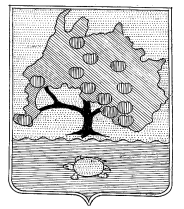 СОВЕТ МУНИЦИПАЛЬНОГО ОБРАЗОВАНИЯ«ПРИВОЛЖСКИЙ РАЙОН»АСТРАХАНСКОЙ ОБЛАСТИР Е Ш Е Н И ЕОт13.06.2019г №246с. НачаловоОб исполнении бюджета муниципального образования«Приволжский район» за 2018 год	В соответствии с п.5  ст. 264.2 Бюджетного кодекса Российской Федерации и п.2 статьи 25 Положения о бюджетном процессе муниципального образования «Приволжский район», утвержденного решением Совета муниципального образования «Приволжский район» от 10.12.2013 № 45 «О бюджетном устройстве и бюджетном процессе в муниципальном образовании «Приволжский район», ст.39 Устава муниципального образования «Приволжский район»,РЕШИЛ:1.Утвердить отчет об исполнении бюджета муниципального образования «Приволжский район» за 2018 год по доходам в сумме 1 794 687,74 тыс.руб., в том числе за счет безвозмездных поступлений из бюджетов других уровней  в сумме1 428 249,80 тыс.руб., по расходам в сумме 1815557,3тыс. рублей.Дефицит бюджета муниципального образования «Приволжский район» 20869,6 тыс.рублей.2.Утвердить исполнение:1) по доходам бюджета муниципального образования «Приволжский район» за 2018 год согласно приложению 1 к настоящему Решению;2) по источникам внутреннего финансирования дефицита бюджета муниципального образования «Приволжский район» за 2018 год согласно приложению 2 к настоящему Решению;3) по расходам бюджета муниципального образования «Приволжский район» по разделам, подразделам, целевым статьям, видам расходов классификации расходов бюджета за 2018 год согласно приложению 3 к настоящему Решению;4) по ведомственной структуре расходов бюджета муниципального образования «Приволжский район» за 2018 год согласно приложению 4 к настоящему Решению;5) по распределению межбюджетных трансфертов местным бюджетам из бюджета муниципального образования «Приволжский район» за 2018 год согласно приложению 5 к настоящему Решению;6) по расходам на исполнение публичных нормативных обязательств за 2018 год согласно приложению 6 к настоящему Решению;7) по программе муниципальных  внутренних заимствований муниципального образования «Приволжский район» за 2018 год согласно приложению 7 к настоящему Решению;8) по расходам  по перечню и объемам финансирования объектов по капитальным вложениям за 2018год согласно приложению 8 к настоящему Решению;3. Опубликовать данное Решение в общественно-политической газете «Приволжская газета».4. Настоящее Решение вступает в силу со дня опубликования.Глава муниципального образования«Приволжский район», исполняющий полномочия Председателя Совета									    Я.Р. ТуктаровПриложение  1к Решению СоветаМО «Приволжский район»От  13.06.2019г.  № 246Исполнение по доходам  бюджета муниципального образования «Приволжский район» за 2018 год по доходамтыс. руб.Приложение  2к Решению СоветаМО «Приволжский район»От  13.06.2019г.  № 246Исполнение по источникам внутреннего финансирования дефицита бюджета муниципального образования «Приволжский район» за 2018 годтыс.руб.Приложение  3к Решению СоветаМО «Приволжский район»От  13.06.2019г.  № 246Исполнение по расходам бюджета муниципального образования «Приволжский район» по разделам, подразделам, целевым статьям, видам расходов классификации расходов бюджета за 2018 годТыс.руб.Приложение  4к Решению СоветаМО «Приволжский район»От  13.06.2019г.  № 246Исполнение по ведомственной структуре расходов бюджета муниципального образования «Приволжский район» за 2018 годТыс.руб.Приложение  5к Решению СоветаМО «Приволжский район»От  13.06.2019г.  № 246Распределению межбюджетных трансфертов местным бюджетам из бюджета муниципального образования «Приволжский район» за 2018 годтыс.руб.Приложение  6к Решению СоветаМО «Приволжский район»От  13.06.2019г.  № 246Исполнение по расходам на исполнение публичных нормативных обязательств за 2018 годтыс.руб.Приложение  7к Решению СоветаМО «Приволжский район»От  13.06.2019г.  № 246Исполнение по программе муниципальных  внутренних заимствований муниципального образования «Приволжский район» за 2018 годтыс.руб.Приложение  8к Решению СоветаМО «Приволжский район»От  13.06.2019г.  № 246Исполнение по расходам  объектов по капитальным вложениям за 2018 годНаименование 
показателяКод дохода по бюджетной классификацииПрогнозные назначенияИсполнено% исполненияНаименование 
показателяКод дохода по бюджетной классификацииПрогнозные назначенияИсполнено% исполнения12345Доходы бюджета - ИТОГОх1 803 088,291 794 687,7499,53в том числе:   НАЛОГОВЫЕ И НЕНАЛОГОВЫЕ ДОХОДЫ 000 1000000000 0000 000356 775,00366 437,94102,71  НАЛОГИ НА ПРИБЫЛЬ, ДОХОДЫ 000 1010000000 0000 000189 750,00193 392,13101,92  Налог на доходы физических лиц 000 1010200001 0000 110189 750,00193 392,13101,92  Налог на доходы физических лиц с доходов, источником которых является налоговый агент, за исключением доходов, в отношении которых исчисление и уплата налога осуществляются в соответствии со статьями 227, 2271 и 228 Налогового кодекса Российской Федерации 000 1010201001 0000 110172 650,00175 964,01101,92  Налог на доходы физических лиц с доходов, полученных от осуществления деятельности физическими лицами, зарегистрированными в качестве индивидуальных предпринимателей, нотариусов, занимающихся частной практикой, адвокатов, учредивших адвокатские кабинеты, и других лиц, занимающихся частной практикой в соответствии со статьей 227 Налогового кодекса Российской Федерации 000 1010202001 0000 1103 500,003 570,22102,01  Налог на доходы физических лиц с доходов, полученных физическими лицами в соответствии со статьей 228 Налогового кодекса Российской Федерации 000 1010203001 0000 1102 400,002 462,96102,62  Налог на доходы физических лиц в виде фиксированных авансовых платежей с доходов, полученных физическими лицами, являющимися иностранными гражданами, осуществляющими трудовую деятельность по найму на основании патента в соответствии со статьей 2271 Налогового кодекса Российской Федерации 000 1010204001 0000 11011 200,0011 394,94101,74  НАЛОГИ НА ТОВАРЫ (РАБОТЫ, УСЛУГИ), РЕАЛИЗУЕМЫЕ НА ТЕРРИТОРИИ РОССИЙСКОЙ ФЕДЕРАЦИИ 000 1030000000 0000 00017 335,0017 551,16101,25  Акцизы по подакцизным товарам (продукции), производимым на территории Российской Федерации 000 1030200001 0000 11017 335,0017 551,16101,25  Доходы от уплаты акцизов на дизельное топливо, подлежащие распределению между бюджетами субъектов Российской Федерации и местными бюджетами с учетом установленных дифференцированных нормативов отчислений в местные бюджеты 000 1030223001 0000 1107 300,007 820,19107,13  Доходы от уплаты акцизов на моторные масла для дизельных и (или) карбюраторных (инжекторных) двигателей, подлежащие распределению между бюджетами субъектов Российской Федерации и местными бюджетами с учетом установленных дифференцированных нормативов отчислений в местные бюджеты 000 1030224001 0000 11068,0075,31110,76  Доходы от уплаты акцизов на автомобильный бензин, подлежащие распределению между бюджетами субъектов Российской Федерации и местными бюджетами с учетом установленных дифференцированных нормативов отчислений в местные бюджеты 000 1030225001 0000 1109 967,0011 407,82114,46  Доходы от уплаты акцизов на прямогонный бензин, подлежащие распределению между бюджетами субъектов Российской Федерации и местными бюджетами с учетом установленных дифференцированных нормативов отчислений в местные бюджеты 000 1030226001 0000 110-1 752,17  НАЛОГИ НА СОВОКУПНЫЙ ДОХОД 000 1050000000 0000 00055 400,0055 841,89100,80  Налог, взимаемый в связи с применением упрощенной системы налогообложения 000 1050100000 0000 11039 800,0040 191,28100,98  Налог, взимаемый с налогоплательщиков, выбравших в качестве объекта налогообложения доходы 000 1050101001 0000 11027 900,0028 284,83101,38  Налог, взимаемый с налогоплательщиков, выбравших в качестве объекта налогообложения доходы 000 1050101101 0000 11027 900,0028 287,39101,39  Налог, взимаемый с налогоплательщиков, выбравших в качестве объекта налогообложения доходы (за налоговые периоды, истекшие до 1 января 2011 года) 000 1050101201 0000 110-2,56  Налог, взимаемый с налогоплательщиков, выбравших в качестве объекта налогообложения доходы, уменьшенные на величину расходов 000 1050102001 0000 11011 900,0011 928,38100,24  Налог, взимаемый с налогоплательщиков, выбравших в качестве объекта налогообложения доходы, уменьшенные на величину расходов (в том числе минимальный налог, зачисляемый в бюджеты субъектов Российской Федерации) 000 1050102101 0000 11011 900,0011 928,14100,24  Налог, взимаемый с налогоплательщиков, выбравших в качестве объекта налогообложения доходы, уменьшенные на величину расходов (за налоговые периоды, истекшие до 1 января 2011 года) 000 1050102201 0000 1100,24  Минимальный налог, зачисляемый в бюджеты субъектов Российской Федерации (за налоговые периоды, истекшие до 1 января 2016 года) 000 1050105001 0000 110-21,93  Единый налог на вмененный доход для отдельных видов деятельности 000 1050200002 0000 1108 700,008 695,1799,94  Единый налог на вмененный доход для отдельных видов деятельности 000 1050201002 0000 1108 700,008 695,2099,94  Единый налог на вмененный доход для отдельных видов деятельности (за налоговые периоды, истекшие до 1 января 2011 года) 000 1050202002 0000 110-0,03  Единый сельскохозяйственный налог 000 1050300001 0000 1106 600,006 606,75100,10  Единый сельскохозяйственный налог 000 1050301001 0000 1106 600,006 606,82100,10  Единый сельскохозяйственный налог (за налоговые периоды, истекшие до 1 января 2011 года) 000 1050302001 0000 110-0,07  Налог, взимаемый в связи с применением патентной системы налогообложения 000 1050400002 0000 110300,00348,68116,23  Налог, взимаемый в связи с применением патентной системы налогообложения, зачисляемый в бюджеты муниципальных районов 5 000 1050402002 0000 110300,00348,68116,23  ГОСУДАРСТВЕННАЯ ПОШЛИНА 000 1080000000 0000 0007 200,007 486,77103,98  Государственная пошлина по делам, рассматриваемым в судах общей юрисдикции, мировыми судьями 000 1080300001 0000 1107 200,007 486,77103,98  Государственная пошлина по делам, рассматриваемым в судах общей юрисдикции, мировыми судьями (за исключением Верховного Суда Российской Федерации) 000 1080301001 0000 1107 200,007 486,77103,98  ЗАДОЛЖЕННОСТЬ И ПЕРЕРАСЧЕТЫ ПО ОТМЕНЕННЫМ НАЛОГАМ, СБОРАМ И ИНЫМ ОБЯЗАТЕЛЬНЫМ ПЛАТЕЖАМ 000 1090000000 0000 00015,19  Прочие налоги и сборы (по отмененным местным налогам и сборам) 000 1090700000 0000 11015,19  Целевые сборы с граждан и предприятий, учреждений, организаций на содержание милиции, на благоустройство территорий, на нужды образования и другие цели 000 1090703000 0000 1100,06  Целевые сборы с граждан и предприятий, учреждений, организаций на содержание милиции, на благоустройство территорий, на нужды образования и другие цели, мобилизуемые на территориях муниципальных районов 000 1090703305 0000 1100,06  Прочие местные налоги и сборы 000 1090705000 0000 11015,13  Прочие местные налоги и сборы, мобилизуемые на территориях муниципальных районов 000 1090705305 0000 11015,13  ДОХОДЫ ОТ ИСПОЛЬЗОВАНИЯ ИМУЩЕСТВА, НАХОДЯЩЕГОСЯ В ГОСУДАРСТВЕННОЙ И МУНИЦИПАЛЬНОЙ СОБСТВЕННОСТИ 000 1110000000 0000 00052 100,0055 900,29107,29  Доходы, получаемые в виде арендной либо иной платы за передачу в возмездное пользование государственного и муниципального имущества (за исключением имущества бюджетных и автономных учреждений, а также имущества государственных и муниципальных унитарных предприятий, в том числе казенных) 000 1110500000 0000 12050 900,0054 645,30107,36  Доходы, получаемые в виде арендной платы за земельные участки, государственная собственность на которые не разграничена, а также средства от продажи права на заключение договоров аренды указанных земельных участков 000 1110501000 0000 12048 000,0051 537,59107,37  Доходы, получаемые в виде арендной платы за земельные участки, государственная собственность на которые не разграничена и которые расположены в границах сельских поселений и межселенных территорий муниципальных районов, а также средства от продажи права на заключение договоров аренды указанных земельных участков 000 1110501305 0000 12048 000,0051 429,79107,15  Доходы, получаемые в виде арендной платы за земельные участки, государственная собственность на которые не разграничена и которые расположены в границах сельских поселений, а также средства от продажи права на заключение договоров аренды указанных земельных участков 000 1110501310 0000 120107,80  Доходы от сдачи в аренду имущества, находящегося в оперативном управлении органов государственной власти, органов местного самоуправления, государственных внебюджетных фондов и созданных ими учреждений (за исключением имущества бюджетных и автономных учреждений) 000 1110503000 0000 1202 900,003 107,71107,16  Доходы от сдачи в аренду имущества, находящегося в оперативном управлении органов управления муниципальных районов и созданных ими учреждений (за исключением имущества муниципальных бюджетных и автономных учреждений) 000 1110503505 0000 1202 900,003 107,71107,16  Прочие доходы от использования имущества и прав, находящихся в государственной и муниципальной собственности (за исключением имущества бюджетных и автономных учреждений, а также имущества государственных и муниципальных унитарных предприятий, в том числе казенных) 000 1110900000 0000 1201 200,001 254,99104,58  Прочие поступления от использования имущества, находящегося в государственной и муниципальной собственности (за исключением имущества бюджетных и автономных учреждений, а также имущества государственных и муниципальных унитарных предприятий, в том числе казенных) 000 1110904000 0000 1201 200,001 254,99104,58  Прочие поступления от использования имущества, находящегося в собственности муниципальных районов (за исключением имущества муниципальных бюджетных и автономных учреждений, а также имущества муниципальных унитарных предприятий, в том числе казенных) 000 1110904505 0000 1201 200,001 254,99104,58  ПЛАТЕЖИ ПРИ ПОЛЬЗОВАНИИ ПРИРОДНЫМИ РЕСУРСАМИ 000 1120000000 0000 0002 090,002 040,5597,63  Плата за негативное воздействие на окружающую среду 000 1120100001 0000 1202 090,002 040,5597,63  Плата за выбросы загрязняющих веществ в атмосферный воздух стационарными объектами 7 000 1120101001 0000 12031,0032,01103,27  Плата за сбросы загрязняющих веществ в водные объекты 000 1120103001 0000 1202 006,002 006,73100,04  Плата за размещение отходов производства и потребления 000 1120104001 0000 12053,001,803,40  Плата за размещение отходов производства 000 1120104101 0000 12053,001,803,40  ДОХОДЫ ОТ ОКАЗАНИЯ ПЛАТНЫХ УСЛУГ (РАБОТ) И КОМПЕНСАЦИИ ЗАТРАТ ГОСУДАРСТВА 000 1130000000 0000 00050,0085,90171,80  Доходы от компенсации затрат государства 000 1130200000 0000 13050,0085,90171,80  Прочие доходы от компенсации затрат государства 000 1130299000 0000 13050,0085,90171,80  Прочие доходы от компенсации затрат бюджетов муниципальных районов 000 1130299505 0000 13050,0085,90171,80  ДОХОДЫ ОТ ПРОДАЖИ МАТЕРИАЛЬНЫХ И НЕМАТЕРИАЛЬНЫХ АКТИВОВ 000 1140000000 0000 00029 700,0030 844,38103,85  Доходы от реализации имущества, находящегося в государственной и муниципальной собственности (за исключением движимого имущества бюджетных и автономных учреждений, а также имущества государственных и муниципальных унитарных предприятий, в том числе казенных) 000 1140200000 0000 000700,00759,80108,54  Доходы от реализации имущества, находящегося в собственности муниципальных районов (за исключением движимого имущества муниципальных бюджетных и автономных учреждений, а также имущества муниципальных унитарных предприятий, в том числе казенных), в части реализации основных средств по указанному имуществу 000 1140205005 0000 410700,00759,80108,54  Доходы от реализации иного имущества, находящегося в собственности муниципальных районов (за исключением имущества муниципальных бюджетных и автономных учреждений, а также имущества муниципальных унитарных предприятий, в том числе казенных), в части реализации основных средств по указанному имуществу 000 1140205305 0000 410700,00759,80108,54  Доходы от продажи земельных участков, находящихся в государственной и муниципальной собственности 000 1140600000 0000 43029 000,0030 084,58103,74  Доходы от продажи земельных участков, государственная собственность на которые не разграничена 000 1140601000 0000 43029 000,0030 084,58103,74  Доходы от продажи земельных участков, государственная собственность на которые не разграничена и которые расположены в границах сельских поселений и межселенных территорий муниципальных районов 000 1140601305 0000 43029 000,0030 084,58103,74  ШТРАФЫ, САНКЦИИ, ВОЗМЕЩЕНИЕ УЩЕРБА 000 1160000000 0000 0002 700,002 828,34104,75  Денежные взыскания (штрафы) за нарушение законодательства о налогах и сборах 000 1160300000 0000 14081,0086,13106,34  Денежные взыскания (штрафы) за нарушение законодательства о налогах и сборах, предусмотренные статьями 116, 119.1, 119.2, пунктами 1 и 2 статьи 120, статьями 125, 126, 126.1, 128, 129, 129.1, 129.4, 132, 133, 134, 135, 135.1, 135.2 Налогового кодекса Российской Федерации 000 1160301001 0000 14069,0074,64108,18  Денежные взыскания (штрафы) за административные правонарушения в области налогов и сборов, предусмотренные Кодексом Российской Федерации об административных правонарушениях 000 1160303001 0000 14012,0011,4995,74  Денежные взыскания (штрафы) за нарушение законодательства о применении контрольно-кассовой техники при осуществлении наличных денежных расчетов и (или) расчетов с использованием платежных карт 000 1160600001 0000 14050,0050,00100,00  Денежные взыскания (штрафы) за административные правонарушения в области государственного регулирования производства и оборота этилового спирта, алкогольной, спиртосодержащей и табачной продукции 000 1160800001 0000 140124,00154,00124,19  Денежные взыскания (штрафы) за административные правонарушения в области государственного регулирования производства и оборота этилового спирта, алкогольной, спиртосодержащей продукции 000 1160801001 0000 140124,00154,00124,19  Доходы от возмещения ущерба при возникновении страховых случаев 000 1162300000 0000 14055,8055,80100,00  Доходы от возмещения ущерба при возникновении страховых случаев, когда выгодоприобретателями выступают получатели средств бюджетов муниципальных районов 000 1162305005 0000 14055,8055,80100,00  Доходы от возмещения ущерба при возникновении страховых случаев по обязательному страхованию гражданской ответственности, когда выгодоприобретателями выступают получатели средств бюджетов муниципальных районов 000 1162305105 0000 14055,8055,80100,00  Денежные взыскания (штрафы) за нарушение законодательства Российской Федерации о недрах, об особо охраняемых природных территориях, об охране и использовании животного мира, об экологической экспертизе, в области охраны окружающей среды, о рыболовстве и сохранении водных биологических ресурсов, земельного законодательства, лесного законодательства, водного законодательства 000 1162500000 0000 140557,50648,95116,40  Денежные взыскания (штрафы) за нарушение законодательства Российской Федерации об охране и использовании животного мира 000 1162503001 0000 14050,0049,5099,00  Денежные взыскания (штрафы) за нарушение законодательства в области охраны окружающей среды 000 1162505001 0000 14016,5019,30116,97  Денежные взыскания (штрафы) за нарушение земельного законодательства 000 1162506001 0000 140491,00580,15118,16  Денежные взыскания (штрафы) за нарушение законодательства в области обеспечения санитарно-эпидемиологического благополучия человека и законодательства в сфере защиты прав потребителей 000 1162800001 0000 14067,0079,10118,06  Денежные взыскания (штрафы) за правонарушения в области дорожного движения 000 1163000001 0000 140379,00379,30100,08  Прочие денежные взыскания (штрафы) за правонарушения в области дорожного движения 000 1163003001 0000 140379,00379,30100,08  Денежные взыскания (штрафы) за нарушение законодательства Российской Федерации о контрактной системе в сфере закупок товаров, работ, услуг для обеспечения государственных и муниципальных нужд 000 1163300000 0000 14097,0097,00100,00  Денежные взыскания (штрафы) за нарушение законодательства Российской Федерации о контрактной системе в сфере закупок товаров, работ, услуг для обеспечения государственных и муниципальных нужд для нужд муниципальных районов 000 1163305005 0000 14097,0097,00100,00  Суммы по искам о возмещении вреда, причиненного окружающей среде 000 1163500000 0000 14036,0037,83105,07  Суммы по искам о возмещении вреда, причиненного окружающей среде, подлежащие зачислению в бюджеты муниципальных районов 000 1163503005 0000 14036,0037,83105,07  Денежные взыскания (штрафы) за нарушение законодательства Российской Федерации об административных правонарушениях, предусмотренные статьей 20.25 Кодекса Российской Федерации об административных правонарушениях 000 1164300001 0000 140260,00315,57121,37  Прочие поступления от денежных взысканий (штрафов) и иных сумм в возмещение ущерба 000 1169000000 0000 140992,70924,6693,15  Прочие поступления от денежных взысканий (штрафов) и иных сумм в возмещение ущерба, зачисляемые в бюджеты муниципальных районов 000 1169005005 0000 140992,70924,6693,15  ПРОЧИЕ НЕНАЛОГОВЫЕ ДОХОДЫ 000 1170000000 0000 000450,00451,35100,30  Невыясненные поступления 000 1170100000 0000 180-55,23  Невыясненные поступления, зачисляемые в бюджеты муниципальных районов 000 1170105005 0000 180-55,23  Прочие неналоговые доходы 000 1170500000 0000 180450,00506,58112,57  Прочие неналоговые доходы бюджетов муниципальных районов 000 1170505005 0000 180450,00506,58112,57  БЕЗВОЗМЕЗДНЫЕ ПОСТУПЛЕНИЯ 000 2000000000 0000 0001 446 313,291 428 249,8098,75  БЕЗВОЗМЕЗДНЫЕ ПОСТУПЛЕНИЯ ОТ ДРУГИХ БЮДЖЕТОВ БЮДЖЕТНОЙ СИСТЕМЫ РОССИЙСКОЙ ФЕДЕРАЦИИ 000 2020000000 0000 0001 449 316,691 431 261,4298,75  Дотации бюджетам бюджетной системы Российской Федерации 000 2021000000 0000 15147 549,6647 549,66100,00  Дотации на выравнивание бюджетной обеспеченности 000 2021500100 0000 15137 018,4037 018,40100,00  Дотации бюджетам муниципальных районов на выравнивание бюджетной обеспеченности 000 2021500105 0000 15137 018,4037 018,40100,00  Дотации бюджетам на поддержку мер по обеспечению сбалансированности бюджетов 000 2021500200 0000 15110 531,2610 531,26100,00  Дотации бюджетам муниципальных районов на поддержку мер по обеспечению сбалансированности бюджетов 000 2021500205 0000 15110 531,2610 531,26100,00  Субсидии бюджетам бюджетной системы Российской Федерации (межбюджетные субсидии) 000 2022000000 0000 151843 711,07882 754,69104,63  Субсидии бюджетам на реализацию федеральных целевых программ 000 2022005100 0000 15120 774,9520 774,95100,00  Субсидии бюджетам муниципальных районов на реализацию федеральных целевых программ 000 2022005105 0000 15120 774,9520 774,95100,00  Субсидии бюджетам на софинансирование капитальных вложений в объекты государственной (муниципальной) собственности 000 2022007700 0000 151264 192,76263 185,7099,62  Субсидии бюджетам муниципальных районов на софинансирование капитальных вложений в объекты муниципальной собственности 000 2022007705 0000 151264 192,76263 185,7099,62  Субсидии бюджетам на реализацию мероприятий по обеспечению жильем молодых семей 000 2022549700 0000 1516 943,996 943,99100,00  Субсидии бюджетам муниципальных районов на реализацию мероприятий по обеспечению жильем молодых семей 000 2022549705 0000 1516 943,996 943,99100,00  Субсидия бюджетам на поддержку отрасли культуры 000 2022551900 0000 15135 687,4135 687,41100,00  Субсидия бюджетам муниципальных районов на поддержку отрасли культуры 000 2022551905 0000 15135 687,4135 687,41100,00  Субсидии бюджетам на реализацию мероприятий по содействию созданию в субъектах Российской Федерации новых мест в общеобразовательных организациях 000 2022552000 0000 151430 804,15471 167,93109,37  Субсидии бюджетам муниципальных районов на реализацию мероприятий по содействию созданию в субъектах Российской Федерации новых мест в общеобразовательных организациях 000 2022552005 0000 151430 804,15471 167,93109,37  Субсидии бюджетам на поддержку государственных программ субъектов Российской Федерации и муниципальных программ формирования современной городской среды 000 2022555500 0000 15121 203,6321 203,63100,00  Субсидии бюджетам муниципальных районов на  поддержку государственных программ субъектов Российской Федерации  и муниципальных программ формирования современной городской среды 000 2022555505 0000 15121 203,6321 203,63100,00  Субсидии бюджетам на реализацию мероприятий по устойчивому развитию сельских территорий 000 2022556700 0000 15145 147,5044 840,0799,32  Субсидии бюджетам муниципальных районов на реализацию мероприятий по устойчивому развитию сельских территорий 000 2022556705 0000 15145 147,5044 840,0799,32  Прочие субсидии 000 2022999900 0000 15118 956,6918 951,0199,97  Прочие субсидии бюджетам муниципальных районов 000 2022999905 0000 15118 956,6918 951,0199,97  Субвенции бюджетам бюджетной системы Российской Федерации 000 2023000000 0000 151480 079,08490 246,18102,12  Субвенции местным бюджетам на выполнение передаваемых полномочий субъектов Российской Федерации 000 2023002400 0000 15138 803,4038 803,40100,00  Субвенции бюджетам муниципальных районов на выполнение передаваемых полномочий субъектов Российской Федерации 000 2023002405 0000 15138 803,4038 803,40100,00  Субвенции бюджетам на компенсацию части платы, взимаемой с родителей (законных представителей) за присмотр и уход за детьми, посещающими образовательные организации, реализующие образовательные программы дошкольного образования 000 2023002900 0000 1514 449,334 449,33100,00  Субвенции бюджетам муниципальных районов на компенсацию части платы, взимаемой с родителей (законных представителей) за присмотр и уход за детьми, посещающими образовательные организации, реализующие образовательные программы дошкольного образования 000 2023002905 0000 1514 449,334 449,33100,00  Субвенции бюджетам на осуществление первичного воинского учета на территориях, где отсутствуют военные комиссариаты 000 2023511800 0000 1512 359,712 359,71100,00  Субвенции бюджетам муниципальных районов на осуществление первичного воинского учета на территориях, где отсутствуют военные комиссариаты 000 2023511805 0000 1512 359,712 359,71100,00  Субвенции бюджетам на осуществление полномочий по составлению (изменению) списков кандидатов в присяжные заседатели федеральных судов общей юрисдикции в Российской Федерации 000 2023512000 0000 15113,5313,53100,00  Субвенции бюджетам муниципальных районов на осуществление полномочий по составлению (изменению) списков кандидатов в присяжные заседатели федеральных судов общей юрисдикции в Российской Федерации 000 2023512005 0000 15113,5313,53100,00  Субвенции бюджетам муниципальных образований на оказание несвязанной поддержки сельскохозяйственным товаропроизводителям в области растениеводства 000 2023554100 0000 15120 197,9020 197,90100,00  Субвенции бюджетам муниципальных районов на оказание несвязанной поддержки сельскохозяйственным товаропроизводителям в области растениеводства 000 2023554105 0000 15120 197,9020 197,90100,00  Субвенции бюджетам муниципальных образований на содействие достижению целевых показателей региональных программ развития агропромышленного комплекса 000 2023554300 0000 151626,30626,30100,00  Субвенции бюджетам муниципальных районов на содействие достижению целевых показателей региональных программ развития агропромышленного комплекса 000 2023554305 0000 151626,30626,30100,00  Прочие субвенции 000 2023999900 0000 151413 628,92423 796,02102,46  Прочие субвенции бюджетам муниципальных районов 000 2023999905 0000 151413 628,92423 796,02102,46  Иные межбюджетные трансферты 000 2024000000 0000 15177 976,8810 710,8913,74  Межбюджетные трансферты, передаваемые бюджетам муниципальных образований на осуществление части полномочий по решению вопросов местного значения в соответствии с заключенными соглашениями 000 2024001400 0000 151507,97514,97101,38  Межбюджетные трансферты, передаваемые бюджетам муниципальных районов из бюджетов поселений на осуществление части полномочий по решению вопросов местного значения в соответствии с заключенными соглашениями 000 2024001405 0000 151507,97514,97101,38  Межбюджетные трансферты, передаваемые бюджетам на создание в субъектах Российской Федерации дополнительных мест для детей в возрасте от 2 месяцев до 3 лет в образовательных организациях, осуществляющих образовательную деятельность по образовательным программам дошкольного образования 000 2024515900 0000 15167 272,980,00  Межбюджетные трансферты, передаваемые бюджетам муниципальных районов на создание в субъектах Российской Федерации дополнительных мест для детей в возрасте от 2 месяцев до 3 лет в образовательных организациях, осуществляющих образовательную деятельность по образовательным программам дошкольного образования 000 2024515905 0000 15167 272,980,00  Межбюджетные трансферты, передаваемые бюджетам для компенсации дополнительных расходов, возникших в результате решений, принятых органами власти другого уровня 000 2024516000 0000 1517 131,037 131,02100,00  Межбюджетные трансферты, передаваемые бюджетам муниципальных районов для компенсации дополнительных расходов, возникших в результате решений, принятых органами власти другого уровня 000 2024516005 0000 1517 131,037 131,02100,00  Прочие межбюджетные трансферты, передаваемые бюджетам 000 2024999900 0000 1513 064,903 064,90100,00  Прочие межбюджетные трансферты, передаваемые бюджетам муниципальных районов 000 2024999905 0000 1513 064,903 064,90100,00  ДОХОДЫ БЮДЖЕТОВ БЮДЖЕТНОЙ СИСТЕМЫ РОССИЙСКОЙ ФЕДЕРАЦИИ ОТ ВОЗВРАТА БЮДЖЕТАМИ БЮДЖЕТНОЙ СИСТЕМЫ РОССИЙСКОЙ ФЕДЕРАЦИИ И ОРГАНИЗАЦИЯМИ ОСТАТКОВ СУБСИДИЙ, СУБВЕНЦИЙ И ИНЫХ МЕЖБЮДЖЕТНЫХ ТРАНСФЕРТОВ, ИМЕЮЩИХ ЦЕЛЕВОЕ НАЗНАЧЕНИЕ, ПРОШЛЫХ ЛЕТ 000 2180000000 0000 0001 348,481 348,48100,00  Доходы бюджетов бюджетной системы Российской Федерации от возврата бюджетами бюджетной системы Российской Федерации остатков субсидий, субвенций и иных межбюджетных трансфертов, имеющих целевое назначение, прошлых лет 000 2180000000 0000 1511 023,421 023,42100,00  Доходы бюджетов муниципальных районов от возврата бюджетами бюджетной системы Российской Федерации остатков субсидий, субвенций и иных межбюджетных трансфертов, имеющих целевое назначение, прошлых лет 000 2180000005 0000 1511 023,421 023,42100,00  Доходы бюджетов муниципальных районов от возврата остатков субвенций  на осуществление первичного воинского учета на территориях, где отсутствуют военные комиссариаты из бюджетов поселений 000 2183511805 0000 15123,4123,41100,00  Доходы бюджетов муниципальных районов от возврата прочих остатков субсидий, субвенций и иных межбюджетных трансфертов, имеющих целевое назначение, прошлых лет из бюджетов поселений 000 2186001005 0000 1511 000,001 000,01100,00  Доходы бюджетов бюджетной системы Российской Федерации от возврата организациями остатков субсидий прошлых лет 000 2180000000 0000 180325,06325,06100,00  Доходы бюджетов муниципальных районов от возврата организациями остатков субсидий прошлых лет 000 2180500005 0000 180325,06325,06100,00  Доходы бюджетов муниципальных районов от возврата бюджетными учреждениями остатков субсидий прошлых лет 000 2180501005 0000 180325,06325,06100,00  ВОЗВРАТ ОСТАТКОВ СУБСИДИЙ, СУБВЕНЦИЙ И ИНЫХ МЕЖБЮДЖЕТНЫХ ТРАНСФЕРТОВ, ИМЕЮЩИХ ЦЕЛЕВОЕ НАЗНАЧЕНИЕ, ПРОШЛЫХ ЛЕТ 000 2190000000 0000 000-4 351,88-4 360,10100,19  Возврат остатков субсидий, субвенций и иных межбюджетных трансфертов, имеющих целевое назначение, прошлых лет из бюджетов муниципальных районов 000 2190000005 0000 151-4 351,88-4 360,10100,19  Возврат остатков субсидий на мероприятия подпрограммы "Обеспечение жильем молодых семей" федеральной целевой программы "Жилище" на           2015 - 2020 годы из бюджетов муниципальных районов 000 2192502005 0000 151-370,02-370,02100,00  Возврат остатков субсидий на поддержку государственных программ субъектов Российской Федерации и муниципальных программ формирования современной городской среды из бюджетов муниципальных районов 000 2192555505 0000 1510,000,00100,00  Возврат остатков субвенций на осуществление первичного воинского учета на территориях, где отсутствуют военные комиссариаты из бюджетов муниципальных районов 000 2193511805 0000 151-23,41-23,41100,00  Возврат прочих остатков субсидий, субвенций и иных межбюджетных трансфертов, имеющих целевое назначение, прошлых лет из бюджетов муниципальных районов 000 2196001005 0000 151-3 958,44-3 966,66100,21Наименование 
показателяКод источника по бюджетной классификацииПрогнозные назначенияИсполненоНаименование 
показателяКод источника по бюджетной классификацииПрогнозные назначенияИсполнено123  4Источники финансирования дефицита бюджетов - всегох53 301,1420869,59     в том числе:источники внутреннего финансированиях20 665,0020870,1из них:  Бюджетные кредиты от других бюджетов бюджетной системы Российской Федерации 000 0103000000 0000 00021 860,0021860,00  Бюджетные кредиты от других бюджетов бюджетной системы Российской Федерации в валюте Российской Федерации 000 0103010000 0000 00021 860,0021860,00  Получение бюджетных кредитов от других бюджетов бюджетной системы Российской Федерации в валюте Российской Федерации 000 0103010000 0000 70021 860,0021860,00  Получение кредитов от других бюджетов бюджетной системы Российской Федерации бюджетами муниципальных районов в валюте Российской Федерации 000 0103010005 0000 71021 860,0021860,00  Иные источники внутреннего финансирования дефицитов бюджетов 000 0106000000 0000 000-1 195,00-989,9  Бюджетные кредиты, предоставленные внутри страны в валюте Российской Федерации 000 0106050000 0000 000-1 195,00-989,9  Предоставление бюджетных кредитов внутри страны в валюте Российской Федерации 000 0106050000 0000 500-1 195,00-989,9  Предоставление бюджетных кредитов другим бюджетам бюджетной системы Российской Федерации в валюте Российской Федерации 000 0106050200 0000 500-1 195,00-989,9  Предоставление бюджетных кредитов другим бюджетам бюджетной системы Российской Федерации из бюджетов муниципальных районов в валюте Российской Федерации 000 0106050205 0000 540-1 195,00-989,9изменение остатков средствх32 636,14-0,51  Изменение остатков средств на счетах по учету средств бюджетов 000 0105000000 0000 00032 636,14-0,51увеличение остатков средств, всегох-1 824 948,29-1816547,7  Увеличение прочих остатков средств бюджетов 000 0105020000 0000 500-1 824 948,29-1816547,7  Увеличение прочих остатков денежных средств бюджетов 000 0105020100 0000 510-1 824 948,29-1816547,7  Увеличение прочих остатков денежных средств  бюджетов муниципальных районов 000 0105020105 0000 510-1 824 948,29-1816547,7уменьшение остатков средств, всегох1 857 584,401816547,23  Уменьшение прочих остатков средств бюджетов 000 0105020000 0000 6001 857 584,401816547,23  Уменьшение прочих остатков денежных средств бюджетов 000 0105020100 0000 6101 857 584,401816547,23  Уменьшение прочих остатков денежных средств бюджетов муниципальных районов 000 0105020105 0000 6101 857 584,401816547,23Раздел, подраздел - НаименованиеБюджетные ассигнованияРасходыПроцент исполненияЦелевая статьяНаименованиеБюджетные ассигнованияРасходыПроцент исполненияВид расходаНаименованиеБюджетные ассигнованияРасходыПроцент исполнения0100ОБЩЕГОСУДАРСТВЕННЫЕ ВОПРОСЫ84 031.183 029.098,80102Функционирование высшего должностного лица субъекта Российской Федерации и муниципального образования1 546.31 546.3100,00900000000Ведомственная целевая программа "Обеспечение исполнения полномочий администрации муниципального образования "Приволжский район"полномочий органов местного самоуправления муниципального образования  "Приволжский район" на 2018-2020 годы"1 546.31 546.3100,00900000070Расходы по обеспечению деятельности Главы муниципального образования "Приволжский район" в рамках ведомственной целевой программы "Обеспечение исполнения полномочий администрации муниципального образования "Приволжский район" на 2018-2020 годы"1 546.31 546.3100,0100Расходы на выплаты персоналу в целях обеспечения выполнения функций государственными (муниципальными) органами, казенными учреждениями, органами управления государственными внебюджетными фондами1 546.31 546.3100,0120Расходы на выплаты персоналу государственных (муниципальных) органов1 546.31 546.3100,0121Фонд оплаты труда государственных (муниципальных) органов1 214.41 214.4100,0129Взносы по обязательному социальному страхованию на выплаты денежного содержания и иные выплаты работникам государственных (муниципальных) органов332.0332.0100,00103Функционирование законодательных (представительных) органов государственной власти и представительных органов муниципальных образований623.2594.895,40900000000Ведомственная целевая программа "Обеспечение исполнения полномочий администрации муниципального образования "Приволжский район"полномочий органов местного самоуправления муниципального образования  "Приволжский район" на 2018-2020 годы"623.2594.895,40900000060Расходы по обеспечению деятельности заместителя Председателя Совета муниципального образования "Приволжский район" в рамках ведомственной целевой программы "Обеспечение исполнения полномочий администрации муниципального образования "Приволжский район" на 2018-2020 годы" 623.2594.895,4100Расходы на выплаты персоналу в целях обеспечения выполнения функций государственными (муниципальными) органами, казенными учреждениями, органами управления государственными внебюджетными фондами623.2594.895,4120Расходы на выплаты персоналу государственных (муниципальных) органов623.2594.895,4121Фонд оплаты труда государственных (муниципальных) органов477.0458.096,0129Взносы по обязательному социальному страхованию на выплаты денежного содержания и иные выплаты работникам государственных (муниципальных) органов146.3136.993,60104Функционирование Правительства Российской Федерации, высших исполнительных органов государственной власти субъектов Российской Федерации, местных администраций4 425.14 416.499,80900000000Ведомственная целевая программа "Обеспечение исполнения полномочий администрации муниципального образования "Приволжский район"полномочий органов местного самоуправления муниципального образования  "Приволжский район" на 2018-2020 годы"4 425.14 416.499,80900000040Расходы по обеспечение деятельности заместителей Главы администрации муниципального образования "Приволжский район" в рамках ведомственной целевой программы "Обеспечение исполнения полномочий администрации муниципального образования "Приволжский район" на 2018-2020 годы" 3 268.33 261.799,8100Расходы на выплаты персоналу в целях обеспечения выполнения функций государственными (муниципальными) органами, казенными учреждениями, органами управления государственными внебюджетными фондами3 268.33 261.799,8120Расходы на выплаты персоналу государственных (муниципальных) органов3 268.33 261.799,8121Фонд оплаты труда государственных (муниципальных) органов2 513.92 508.999,8129Взносы по обязательному социальному страхованию на выплаты денежного содержания и иные выплаты работникам государственных (муниципальных) органов754.4752.899,80900000050Расходы по обеспечению деятельности Главы администрации муниципального образования "Приволжский район" в рамках ведомственной целевой программы "Обеспечение исполнения полномочий администрации муниципального образования "Приволжский район" на 2018-2020 годы" 1 156.71 154.799,8100Расходы на выплаты персоналу в целях обеспечения выполнения функций государственными (муниципальными) органами, казенными учреждениями, органами управления государственными внебюджетными фондами1 156.71 154.799,8120Расходы на выплаты персоналу государственных (муниципальных) органов1 156.71 154.799,8121Фонд оплаты труда государственных (муниципальных) органов889.3889.3100,0129Взносы по обязательному социальному страхованию на выплаты денежного содержания и иные выплаты работникам государственных (муниципальных) органов267.4265.399,20105Судебная система13.50,00900000000Ведомственная целевая программа "Обеспечение исполнения полномочий администрации муниципального образования "Приволжский район"полномочий органов местного самоуправления муниципального образования  "Приволжский район" на 2018-2020 годы"13.50,00900051200Расходы по осуществлению государственных полномочий по составлению списков присяжных заседателей в рамках ведомственной целевой программы "Обеспечение исполнения полномочий органов местного самоуправления муниципального образования "Приволжский район" на 2018-2020 годы"13.50,0200Закупка товаров, работ и услуг для обеспечения государственных (муниципальных) нужд13.50,0240Иные закупки товаров, работ и услуг для обеспечения государственных (муниципальных) нужд13.50,0244Прочая закупка товаров, работ и услуг для обеспечения государственных (муниципальных) нужд13.50,00106Обеспечение деятельности финансовых, налоговых и таможенных органов и органов финансового (финансово-бюджетного) надзора8 176.17 833.795,80900000000Ведомственная целевая программа "Обеспечение исполнения полномочий администрации муниципального образования "Приволжский район"полномочий органов местного самоуправления муниципального образования  "Приволжский район" на 2018-2020 годы"1 396.51 396.5100,00900000020Расходы по обеспечение деятельности персонала контрольно-счетной комиссии муниципального образования "Приволжский район" в рамках ведомственной целевой программы "Обеспечение исполнения полномочий администрации муниципального образования "Приволжский район" на 2018-2020 годы" 680.6680.6100,0100Расходы на выплаты персоналу в целях обеспечения выполнения функций государственными (муниципальными) органами, казенными учреждениями, органами управления государственными внебюджетными фондами680.6680.6100,0120Расходы на выплаты персоналу государственных (муниципальных) органов680.6680.6100,0121Фонд оплаты труда государственных (муниципальных) органов524.5524.5100,0129Взносы по обязательному социальному страхованию на выплаты денежного содержания и иные выплаты работникам государственных (муниципальных) органов156.1156.1100,00900000030Расходы по обеспечение деятельности руководителя контрольно-счетной комиссии и его заместителя муниципального образования "Приволжский район" в рамках ведомственной целевой программы "Обеспечение исполнения полномочий администрации муниципального образования "Приволжский район" на 2018-2020 годы" 715.9715.9100,0100Расходы на выплаты персоналу в целях обеспечения выполнения функций государственными (муниципальными) органами, казенными учреждениями, органами управления государственными внебюджетными фондами715.9715.9100,0120Расходы на выплаты персоналу государственных (муниципальных) органов715.9715.9100,0121Фонд оплаты труда государственных (муниципальных) органов551.8551.8100,0129Взносы по обязательному социальному страхованию на выплаты денежного содержания и иные выплаты работникам государственных (муниципальных) органов164.2164.2100,01000000000Ведомственная целевая программа "Управление муниципальными финансами, создание условий для эффективного и ответственного управления муниципальными финансами, повышение устойчивости бюджета муниципального образования "Приволжский район" на 2018-2020 годы" 6 779.56 437.194,91000000010Расходы на обеспечение функций органов местного самоуправления в рамках ведомственной целевой программы "Управление муниципальными финансами, создание условий для эффективного и ответственного управления муниципальными финансами, повышение устойчивости бюджета муниципального образования "Приволжский район" на 2018-2020 годы"" 6 779.56 437.194,9100Расходы на выплаты персоналу в целях обеспечения выполнения функций государственными (муниципальными) органами, казенными учреждениями, органами управления государственными внебюджетными фондами5 319.75 214.598,0120Расходы на выплаты персоналу государственных (муниципальных) органов5 319.75 214.598,0121Фонд оплаты труда государственных (муниципальных) органов4 080.34 018.998,5129Взносы по обязательному социальному страхованию на выплаты денежного содержания и иные выплаты работникам государственных (муниципальных) органов1 239.41 195.596,5200Закупка товаров, работ и услуг для обеспечения государственных (муниципальных) нужд1 444.01 212.283,9240Иные закупки товаров, работ и услуг для обеспечения государственных (муниципальных) нужд1 444.01 212.283,9244Прочая закупка товаров, работ и услуг для обеспечения государственных (муниципальных) нужд1 444.01 212.283,9800Иные бюджетные ассигнования15.810.566,3850Уплата налогов, сборов и иных платежей15.810.566,3852Уплата прочих налогов, сборов8.54.147,6853Уплата иных платежей7.36.588,00111Резервные фонды69.50,01000000000Ведомственная целевая программа "Управление муниципальными финансами, создание условий для эффективного и ответственного управления муниципальными финансами, повышение устойчивости бюджета муниципального образования "Приволжский район" на 2018-2020 годы" 69.50,01000010000Резервный фонд муниципального образования "Приволжский район" в рамках  ведомственной целевой программы "Управление муниципальными финансами, создание условий для эффективного и ответственного управления муниципальными финансами, повышение устойчивости бюджета муниципального образования "Приволжский район" на 2018-2020 годы"" 69.50,0800Иные бюджетные ассигнования69.50,0870Резервные средства69.50,00113Другие общегосударственные вопросы69 177.468 637.899,20700000000Муниципальная программа  «Обеспечение комфортности проживания населения Приволжского района на 2018-2020 годы»6 334.36 334.3100,00770000000Подпрограмма " Стимулирование развития жилищного строительства муниципальной программы «Обеспечение комфортности проживания населения Приволжского района на 2018-2020 годы»6 334.36 334.3100,00770010320 Расходы на обеспечение деятельности (оказание услуг)  муниципального бюджетного учреждения  «БТИ» в рамках подпрограммы "Стимулирование развития жилищного строительства муниципальной программы «Обеспечение комфортности проживания населения Приволжского района на 2018-2020 годы»6 334.36 334.3100,0600Предоставление субсидий бюджетным, автономным учреждениям и иным некоммерческим организациям6 334.36 334.3100,0610Субсидии бюджетным учреждениям6 334.36 334.3100,0611Субсидии бюджетным учреждениям на финансовое обеспечение государственного (муниципального) задания на оказание государственных (муниципальных) услуг (выполнение работ)6 334.36 334.3100,00900000000Ведомственная целевая программа "Обеспечение исполнения полномочий администрации муниципального образования "Приволжский район"полномочий органов местного самоуправления муниципального образования  "Приволжский район" на 2018-2020 годы"50 920.250 380.698,90900000010Расходы по обеспечению деятельности аппарата администрации муниципального образования "Приволжский район" в рамках ведомственной целевой программы "Обеспечение исполнения полномочий администрации муниципального образования "Приволжский район" на 2018-2020 годы" 24 025.823 487.297,8100Расходы на выплаты персоналу в целях обеспечения выполнения функций государственными (муниципальными) органами, казенными учреждениями, органами управления государственными внебюджетными фондами19 745.219 719.299,9120Расходы на выплаты персоналу государственных (муниципальных) органов19 745.219 719.299,9121Фонд оплаты труда государственных (муниципальных) органов15 088.815 071.599,9122Иные выплаты персоналу государственных (муниципальных) органов, за исключением фонда оплаты труда164.4164.4100,0129Взносы по обязательному социальному страхованию на выплаты денежного содержания и иные выплаты работникам государственных (муниципальных) органов4 492.04 483.399,8200Закупка товаров, работ и услуг для обеспечения государственных (муниципальных) нужд3 328.22 815.584,6240Иные закупки товаров, работ и услуг для обеспечения государственных (муниципальных) нужд3 328.22 815.584,6244Прочая закупка товаров, работ и услуг для обеспечения государственных (муниципальных) нужд3 328.22 815.584,6800Иные бюджетные ассигнования952.5952.4100,0850Уплата налогов, сборов и иных платежей952.5952.4100,0851Уплата налога на имущество организаций и земельного налога88.688.6100,0852Уплата прочих налогов, сборов12.512.5100,0853Уплата иных платежей851.4851.4100,00900010220Расходы по обеспечению деятельности (оказание услуг) муниципального бюджетного учреждения "Служба эксплуатации и содержания" в рамках ведомственной целевой программы "Обеспечение исполнения полномочий администрации муниципального образования "Приволжский район" на 2018-2020 годы"24 095.124 095.1100,0600Предоставление субсидий бюджетным, автономным учреждениям и иным некоммерческим организациям24 095.124 095.1100,0610Субсидии бюджетным учреждениям24 095.124 095.1100,0611Субсидии бюджетным учреждениям на финансовое обеспечение государственного (муниципального) задания на оказание государственных (муниципальных) услуг (выполнение работ)17 445.817 445.8100,0612Субсидии бюджетным учреждениям на иные цели6 649.36 649.3100,00900060120Расходы по осуществлению государственных полномочий в муниципальном образовании "Приволжский район" деятельности административной комиссий в рамках ведомственной целевой программы "Обеспечение исполнения полномочий органов местного самоуправления муниципального образования "Приволжский район" на 2018-2020 годы"260.3260.3100,0100Расходы на выплаты персоналу в целях обеспечения выполнения функций государственными (муниципальными) органами, казенными учреждениями, органами управления государственными внебюджетными фондами230.5230.5100,0120Расходы на выплаты персоналу государственных (муниципальных) органов230.5230.5100,0121Фонд оплаты труда государственных (муниципальных) органов178.0178.0100,0129Взносы по обязательному социальному страхованию на выплаты денежного содержания и иные выплаты работникам государственных (муниципальных) органов52.552.5100,0200Закупка товаров, работ и услуг для обеспечения государственных (муниципальных) нужд29.829.8100,0240Иные закупки товаров, работ и услуг для обеспечения государственных (муниципальных) нужд29.829.8100,0244Прочая закупка товаров, работ и услуг для обеспечения государственных (муниципальных) нужд29.829.8100,00900060420Расходы на осуществление деятельности комиссии по делам несовершеннолетних администрации муниципального образования"Приволжский район" в рамках ведомственной целевой программы "Обеспечение исполнения полномочий органов местного самоуправления муниципального образования "Приволжский район" на 2018-2020 годы"641.3640.799,9100Расходы на выплаты персоналу в целях обеспечения выполнения функций государственными (муниципальными) органами, казенными учреждениями, органами управления государственными внебюджетными фондами603.3603.3100,0120Расходы на выплаты персоналу государственных (муниципальных) органов603.3603.3100,0121Фонд оплаты труда государственных (муниципальных) органов446.8446.8100,0122Иные выплаты персоналу государственных (муниципальных) органов, за исключением фонда оплаты труда24.024.0100,0129Взносы по обязательному социальному страхованию на выплаты денежного содержания и иные выплаты работникам государственных (муниципальных) органов132.5132.5100,0200Закупка товаров, работ и услуг для обеспечения государственных (муниципальных) нужд38.037.498,4240Иные закупки товаров, работ и услуг для обеспечения государственных (муниципальных) нужд38.037.498,4244Прочая закупка товаров, работ и услуг для обеспечения государственных (муниципальных) нужд38.037.498,40900070310Расходы на исполнение судебных актов Российской Федерации и мировых соглашений по возмещению вреда, причиненного в результате незаконных действий (бездействия) органов государственной власти (государственных органов), органов местного самоуправления либо должностных лиц этих органов, а также в результате деятельности казенных учреждений  в рамках ведомственной целевой программы "Обеспечение исполнения полномочий администрации муниципального образования "Приволжский район" на 2018-2020 годы" 405.7405.7100,0200Закупка товаров, работ и услуг для обеспечения государственных (муниципальных) нужд382.3382.3100,0240Иные закупки товаров, работ и услуг для обеспечения государственных (муниципальных) нужд382.3382.3100,0244Прочая закупка товаров, работ и услуг для обеспечения государственных (муниципальных) нужд382.3382.3100,0800Иные бюджетные ассигнования23.423.4100,0830Исполнение судебных актов23.423.4100,0831Исполнение судебных актов Российской Федерации и мировых соглашений по возмещению вреда, причиненного в результате незаконных действий (бездействия) органов государственной власти (государственных органов), органов местного самоуправления либо должностных23.423.4100,00900070400Расходы на проведение текущего ремонта в рамках ведомственной целевой программы "Обеспечение исполнения полномочий администрации муниципального образования "Приволжский район" на 2018-2020 годы" 1 342.21 342.2100,0200Закупка товаров, работ и услуг для обеспечения государственных (муниципальных) нужд1 342.21 342.2100,0240Иные закупки товаров, работ и услуг для обеспечения государственных (муниципальных) нужд1 342.21 342.2100,0244Прочая закупка товаров, работ и услуг для обеспечения государственных (муниципальных) нужд1 342.21 342.2100,00900070500Расходы на исполнение протокольных поручений в рамках ведомственной целевой программы "Обеспечение исполнения полномочий администрации муниципального образования "Приволжский район" на 2018-2020 годы" 149.6149.399,8200Закупка товаров, работ и услуг для обеспечения государственных (муниципальных) нужд149.6149.399,8240Иные закупки товаров, работ и услуг для обеспечения государственных (муниципальных) нужд149.6149.399,8244Прочая закупка товаров, работ и услуг для обеспечения государственных (муниципальных) нужд149.6149.399,81100000000Ведомственная целевая программа "Эффективное управление муниципальным имуществом и земельными отношениями в муниципальном образовании "Приволжский район" на 2018-2020 годы" 9 806.29 806.2100,01100000010Расходы на обеспечение функций органов местного самоуправления в рамках ведомственной целевой программы "Эффективное управление муниципальным имуществом и земельными отношениями в муниципальном образовании "Приволжский район" на 2018-2020 годы" 8 659.28 659.2100,0100Расходы на выплаты персоналу в целях обеспечения выполнения функций государственными (муниципальными) органами, казенными учреждениями, органами управления государственными внебюджетными фондами7 249.57 249.5100,0120Расходы на выплаты персоналу государственных (муниципальных) органов7 249.57 249.5100,0121Фонд оплаты труда государственных (муниципальных) органов5 564.55 564.5100,0129Взносы по обязательному социальному страхованию на выплаты денежного содержания и иные выплаты работникам государственных (муниципальных) органов1 685.01 685.0100,0200Закупка товаров, работ и услуг для обеспечения государственных (муниципальных) нужд1 396.41 396.4100,0240Иные закупки товаров, работ и услуг для обеспечения государственных (муниципальных) нужд1 396.41 396.4100,0244Прочая закупка товаров, работ и услуг для обеспечения государственных (муниципальных) нужд1 396.41 396.4100,0800Иные бюджетные ассигнования13.413.4100,0850Уплата налогов, сборов и иных платежей13.413.4100,0852Уплата прочих налогов, сборов10.510.5100,0853Уплата иных платежей2.92.9100,01100070310Расходы на исполнение судебных актов РФ, мировых соглашений по возмещению вреда причиненного в результате незаконных действий (бездействий) органов местного самоуправления либо должностных лиц этих органов, а также в результате деятельности казенных учреждений в рамках ведомственной программы "Эффективное управление муниципальным имуществом и земельными отношениями муниципального образования "Приволжский район" на 2018-2020 годы" 141.4141.4100,0800Иные бюджетные ассигнования141.4141.4100,0830Исполнение судебных актов141.4141.4100,0831Исполнение судебных актов Российской Федерации и мировых соглашений по возмещению вреда, причиненного в результате незаконных действий (бездействия) органов государственной власти (государственных органов), органов местного самоуправления либо должностных141.4141.4100,01100070810Расходы на определение рыночной стоимости объектов оценки для совершения сделок  в рамках ведомственной целевой программы "Эффективное управление муниципальным имуществом и земельными отношениями в муниципальном образовании "Приволжский район" на 2018-2020 годы" 437.4437.4100,0200Закупка товаров, работ и услуг для обеспечения государственных (муниципальных) нужд437.4437.4100,0240Иные закупки товаров, работ и услуг для обеспечения государственных (муниципальных) нужд437.4437.4100,0244Прочая закупка товаров, работ и услуг для обеспечения государственных (муниципальных) нужд437.4437.4100,01100070840Расходы, связанные с приобретением земельных участков в собственность муниципального образования "Приволжский район" в рамках ведомственной целевой программы "Эффективное управление муниципальным имуществом и земельными отношениями в муниципальном образовании "Приволжский район" на 2018-2020 годы" 568.2568.2100,0400Капитальные вложения в объекты государственной (муниципальной) собственности568.2568.2100,0410Бюджетные инвестиции568.2568.2100,0412Бюджетные инвестиции на приобретение объектов недвижимого имущества в государственную (муниципальную) собственность568.2568.2100,01200000000Муниципальная программа  "Развитие казачества на территории Приволжского района на 2018-2020 годы"24.924.9100,01200070850Мероприятия по реализации развития государственной политики в отношении российского казачества на территории Приволжского района в рамках муниципальной программы "Развитие казачества на территории Приволжского района на 2018-2020 годы"24.924.9100,0600Предоставление субсидий бюджетным, автономным учреждениям и иным некоммерческим организациям24.924.9100,0610Субсидии бюджетным учреждениям24.924.9100,0612Субсидии бюджетным учреждениям на иные цели24.924.9100,09990000001Непрограммные мероприятия, связанные с расходами на исполнение собственных полномочий по решению вопросов местного значения2 091.82 091.8100,09990000001Непрограммные мероприятия, связанные с расходами на исполнение собственных полномочий по решению вопросов местного значения91.891.8100,0200Закупка товаров, работ и услуг для обеспечения государственных (муниципальных) нужд85.085.0100,0240Иные закупки товаров, работ и услуг для обеспечения государственных (муниципальных) нужд85.085.0100,0244Прочая закупка товаров, работ и услуг для обеспечения государственных (муниципальных) нужд85.085.0100,0800Иные бюджетные ассигнования6.86.8100,0850Уплата налогов, сборов и иных платежей6.86.8100,0853Уплата иных платежей6.86.8100,09990070310Непрограммное направление расходов на исполнение судебных актов Российской Федерации и мировых соглашений по возмещению вреда, причиненного в результате незаконных действий (бездействия) органов государственной власти (государственных органов), органов местного самоуправления либо должностных лиц этих органов, а также в результате деятельности казенных учреждений и бюджетных учреждений 2 000.02 000.0100,0800Иные бюджетные ассигнования2 000.02 000.0100,0830Исполнение судебных актов2 000.02 000.0100,0831Исполнение судебных актов Российской Федерации и мировых соглашений по возмещению вреда, причиненного в результате незаконных действий (бездействия) органов государственной власти (государственных органов), органов местного самоуправления либо должностных2 000.02 000.0100,00200НАЦИОНАЛЬНАЯ ОБОРОНА2 359.72 359.7100,00203Мобилизационная и вневойсковая подготовка2 359.72 359.7100,01000000000Ведомственная целевая программа "Управление муниципальными финансами, создание условий для эффективного и ответственного управления муниципальными финансами, повышение устойчивости бюджета муниципального образования "Приволжский район" на 2018-2020 годы" 2 359.72 359.7100,01000051180Осуществление первичного воинского учета на территориях, где отсутствуют военные комиссариаты в рамках   ведомственной целевой программы "Управление муниципальными финансами, создание условий для эффективного и ответственного управления муниципальными финансами, повышение устойчивости бюджета муниципального образования "Приволжский район" на 2018-2020 годы"" 2 359.72 359.7100,0500Межбюджетные трансферты2 359.72 359.7100,0530Субвенции2 359.72 359.7100,00300НАЦИОНАЛЬНАЯ БЕЗОПАСНОСТЬ И ПРАВООХРАНИТЕЛЬНАЯ ДЕЯТЕЛЬНОСТЬ7 679.87 679.8100,00309Защита населения и территории от чрезвычайных ситуаций природного и техногенного характера, гражданская оборона6 290.56 290.5100,00300000000Муниципальная программа  «Обеспечение общественной  безопасности в Приволжском районе на 2018-2020 годы»5 690.55 690.5100,00320000000Подпрограмма  «Обеспечение безопасности жизнедеятельности населения муниципального  образования «Приволжский  район» муниципальной программы  «Обеспечение общественной  безопасности в Приволжском районе на 2018-2020 годы»5 690.55 690.5100,00320010260Обеспечение деятельности муниципального бюджетного учреждения в рамках подпрограммы «Обеспечение безопасности жизнедеятельности населения муниципального  образования «Приволжский  район» муниципальной программы  «Обеспечение общественной  безопасности в Приволжском районе на 2018-2020 годы»4 290.64 290.6100,0600Предоставление субсидий бюджетным, автономным учреждениям и иным некоммерческим организациям4 290.64 290.6100,0610Субсидии бюджетным учреждениям4 290.64 290.6100,0611Субсидии бюджетным учреждениям на финансовое обеспечение государственного (муниципального) задания на оказание государственных (муниципальных) услуг (выполнение работ)4 290.64 290.6100,00320077778Мероприятия по проведению работ, связанных с предупреждением возникновения и ликвидацией последствий чрезвычайных ситуаций  в рамках подпрограммы  «Обеспечение безопасности жизнедеятельности населения муниципального  образования «Приволжский  район» муниципальной программы  «Обеспечение общественной  безопасности в Приволжском районе на 2018-2020 годы»800.0800.0100,0600Предоставление субсидий бюджетным, автономным учреждениям и иным некоммерческим организациям800.0800.0100,0610Субсидии бюджетным учреждениям800.0800.0100,0612Субсидии бюджетным учреждениям на иные цели800.0800.0100,00320080080Проведение противопаводковых мероприятийза счет средств бюджета Астраханской области в рамках подпрограммы  «Обеспечение безопасности жизнедеятельности населения муниципального  образования «Приволжский  район» муниципальной программы  «Обеспечение общественной  безопасности в Приволжском районе на 2018-2020 годы»599.9599.9100,0600Предоставление субсидий бюджетным, автономным учреждениям и иным некоммерческим организациям599.9599.9100,0610Субсидии бюджетным учреждениям599.9599.9100,0612Субсидии бюджетным учреждениям на иные цели599.9599.9100,00500000000Муниципальная программа  «Развитие сельского хозяйства и сел Приволжского района на 2018-2020 годы»600.0600.0100,00530000000Подпрограмма  «Устойчивое  развитие  сельских  территорий  Приволжского района   Астраханской  области» муниципальной программы  «Развитие сельского хозяйства и сел Приволжского района на 2018-2020 годы»600.0600.0100,00530040170Поддержка и развитие инфраструктуры муниципальных образований Приволжского района Астраханской области  в рамках подпрограммы «Устойчивое  развитие  сельских  территорий  Приволжского района   Астраханской  области» муниципальной программы  «Развитие сельского хозяйства и сел Приволжского района на 2018-2020 годы»600.0600.0100,0500Межбюджетные трансферты600.0600.0100,0540Иные межбюджетные трансферты600.0600.0100,00314Другие вопросы в области национальной безопасности и правоохранительной деятельности1 389.41 389.4100,00300000000Муниципальная программа  «Обеспечение общественной  безопасности в Приволжском районе на 2018-2020 годы»1 389.41 389.4100,00310000000Подпрограмма  «Противодействие коррупции в Приволжском районе» муниципальной программы  «Обеспечение общественной  безопасности в Приволжском районе на 2018-2020 годы»10.010.0100,00310070910Мероприятия по противодействию коррупции в рамках подпрограммы  «Противодействие коррупции в Приволжском районе» муниципальной программы  «Обеспечение общественной  безопасности в Приволжском районе на 2018-2020 годы»10.010.0100,0200Закупка товаров, работ и услуг для обеспечения государственных (муниципальных) нужд10.010.0100,0240Иные закупки товаров, работ и услуг для обеспечения государственных (муниципальных) нужд10.010.0100,0244Прочая закупка товаров, работ и услуг для обеспечения государственных (муниципальных) нужд10.010.0100,00320000000Подпрограмма  «Обеспечение безопасности жизнедеятельности населения муниципального  образования «Приволжский  район» муниципальной программы  «Обеспечение общественной  безопасности в Приволжском районе на 2018-2020 годы»708.7708.7100,00320070910Мероприятия по обеспечению безопасности жизнедеятельности населения в рамках подпрограммы  «Обеспечение безопасности жизнедеятельности населения муниципального  образования «Приволжский  район» муниципальной программы  «Обеспечение общественной  безопасности в Приволжском районе на 2018-2020 годы»708.7708.7100,0200Закупка товаров, работ и услуг для обеспечения государственных (муниципальных) нужд112.8112.8100,0240Иные закупки товаров, работ и услуг для обеспечения государственных (муниципальных) нужд112.8112.8100,0244Прочая закупка товаров, работ и услуг для обеспечения государственных (муниципальных) нужд112.8112.8100,0600Предоставление субсидий бюджетным, автономным учреждениям и иным некоммерческим организациям399.9399.9100,0610Субсидии бюджетным учреждениям399.9399.9100,0612Субсидии бюджетным учреждениям на иные цели399.9399.9100,0800Иные бюджетные ассигнования196.0196.0100,0810Субсидии юридическим лицам (кроме некоммерческих организаций), индивидуальным предпринимателям, физическим лицам - производителям товаров, работ, услуг196.0196.0100,0812Субсидии (гранты в форме субсидий)
на финансовое обеспечение затрат в связи с производством
(реализацией товаров), выполнением работ, оказанием услуг,
порядком (правилами) предоставления которых установлено
требование о последующем подтверждении их использования
в соответствии с условиями и (или) целями предоставления196.0196.0100,00330000000Подпрограмма  «Противодействие  идеологии  терроризма и экстремизма   на  территории  муниципального образования   «Приволжский район» муниципальной программы  «Обеспечение общественной  безопасности в Приволжском районе на 2018-2020 годы»10.010.0100,00330070910Мероприятия по противодействию идеологии терроризма и экстремизма в рамках подпрограммы  «Противодействие  идеологии  терроризма и экстремизма   на  территории  муниципального образования   «Приволжский район» муниципальной программы  «Обеспечение общественной  безопасности в Приволжском районе на 2018-2020 годы»10.010.0100,0200Закупка товаров, работ и услуг для обеспечения государственных (муниципальных) нужд10.010.0100,0240Иные закупки товаров, работ и услуг для обеспечения государственных (муниципальных) нужд10.010.0100,0244Прочая закупка товаров, работ и услуг для обеспечения государственных (муниципальных) нужд10.010.0100,00340000000Подпрограмма  «Профилактика правонарушений и усиление борьбы с преступностью и повышения безопасности дорожного движения в муниципальном образовании «Приволжский район» муниципальной программы  «Обеспечение общественной  безопасности в Приволжском районе на 2018-2020 годы»310.6310.6100,00340070910Мероприятия в рамках подпрограммы  «Профилактика правонарушений и усиление борьбы с преступностью и повышения безопасности дорожного движения в муниципальном образовании «Приволжский район» муниципальной программы  «Обеспечение общественной  безопасности в Приволжском районе на 2018-2020 годы»310.6310.6100,0100Расходы на выплаты персоналу в целях обеспечения выполнения функций государственными (муниципальными) органами, казенными учреждениями, органами управления государственными внебюджетными фондами284.6284.6100,0120Расходы на выплаты персоналу государственных (муниципальных) органов284.6284.6100,0123Иные выплаты, за исключением фонда оплаты труда государственных (муниципальных) органов, лицам, привлекаемым согласно законодательству для выполнения отдельных полномочий284.6284.6100,0200Закупка товаров, работ и услуг для обеспечения государственных (муниципальных) нужд26.026.0100,0240Иные закупки товаров, работ и услуг для обеспечения государственных (муниципальных) нужд26.026.0100,0244Прочая закупка товаров, работ и услуг для обеспечения государственных (муниципальных) нужд26.026.0100,00350000000Подпрограмма  «Антинаркотическая программа муниципального образования «Приволжский район» муниципальной программы  «Обеспечение общественной  безопасности в Приволжском районе на 2018-2020 годы»350.0350.0100,00350070910Мероприятия в рамках подпрограммы  «Антинаркотическая программа муниципального образования «Приволжский район» муниципальной программы  «Обеспечение общественной  безопасности в Приволжском районе на 2018-2020 годы»350.0350.0100,0200Закупка товаров, работ и услуг для обеспечения государственных (муниципальных) нужд350.0350.0100,0240Иные закупки товаров, работ и услуг для обеспечения государственных (муниципальных) нужд350.0350.0100,0244Прочая закупка товаров, работ и услуг для обеспечения государственных (муниципальных) нужд350.0350.0100,00400НАЦИОНАЛЬНАЯ ЭКОНОМИКА100 159.798 176.998,00401Общеэкономические вопросы463.8463.8100,00800000000Муниципальная программа  «Реализация  кадровой политики муниципального образования «Приволжский район» на 2018-2020 годы»238.0238.0100,00810000000Подпрограмма  «Организация временного трудоустройства безработных граждан в возрасте от 18 до 20 лет из числа выпускников образовательных учреждений начального и среднего профессионального образования, ищущих работу впервые, на территории  муниципального образования  «Приволжский район» муниципальной программы  «Реализация  кадровой политики муниципального образования «Приволжский район» на 2018-2020 годы»60.560.5100,00810070380Мероприятия по трудоустройству в рамках Подпрограммы  «Организация временного трудоустройства безработных граждан в возрасте от 18 до 20 лет из числа выпускников образовательных учреждений начального и среднего профессионального  образования, ищущих работу впервые, на территории  муниципального образования  «Приволжский район»  муниципальной программы  «Реализация  кадровой политики МО «Приволжский район» на 2018-2020 годы»60.560.5100,0100Расходы на выплаты персоналу в целях обеспечения выполнения функций государственными (муниципальными) органами, казенными учреждениями, органами управления государственными внебюджетными фондами60.560.5100,0110Расходы на выплаты персоналу казенных учреждений60.560.5100,0111Фонд оплаты труда казенных учреждений46.546.5100,0119Взносы по обязательному социальному страхованию на выплаты по оплате труда работников и иные выплаты работникам казенных учреждений14.014.0100,00820000000Подпрограмма  «Комплекс мер по совершенствованию кадровой  политики  муниципального образования «Приволжский район» муниципальной программы  «Реализация  кадровой политики муниципального образования «Приволжский район» на 2018-2020 годы»177.5177.5100,00820070380Мероприятия по совершенствованию кадровой политики в рамках подпрограммы «Комплекс мер по совершенствованию кадровой  политики  муниципального образования «Приволжский район» муниципальной программы  «Реализация  кадровой политики муниципального образования «Приволжский район» на 2018-2020 годы»177.5177.5100,0100Расходы на выплаты персоналу в целях обеспечения выполнения функций государственными (муниципальными) органами, казенными учреждениями, органами управления государственными внебюджетными фондами177.5177.5100,0110Расходы на выплаты персоналу казенных учреждений177.5177.5100,0111Фонд оплаты труда казенных учреждений136.4136.4100,0119Взносы по обязательному социальному страхованию на выплаты по оплате труда работников и иные выплаты работникам казенных учреждений41.241.2100,00900000000Ведомственная целевая программа "Обеспечение исполнения полномочий администрации муниципального образования "Приволжский район"полномочий органов местного самоуправления муниципального образования  "Приволжский район" на 2018-2020 годы"225.8225.8100,00900070320Расходы на проведение общественных работ в рамках ведомственной целевой программы "Обеспечение исполнения полномочий администрации муниципального образования "Приволжский район" на 2018-2020 годы"225.8225.8100,0100Расходы на выплаты персоналу в целях обеспечения выполнения функций государственными (муниципальными) органами, казенными учреждениями, органами управления государственными внебюджетными фондами225.8225.8100,0110Расходы на выплаты персоналу казенных учреждений225.8225.8100,0111Фонд оплаты труда казенных учреждений173.7173.7100,0119Взносы по обязательному социальному страхованию на выплаты по оплате труда работников и иные выплаты работникам казенных учреждений52.152.1100,00405Сельское хозяйство и рыболовство27 441.627 439.7100,00500000000Муниципальная программа  «Развитие сельского хозяйства и сел Приволжского района на 2018-2020 годы»26 467.126 466.4100,00510000000Подпрограмма  «Развитие сельского хозяйства в Приволжском районе» муниципальной программы  «Развитие сельского хозяйства и сел Приволжского района на 2018-2020 годы»26 467.126 466.4100,00510060020Осуществление управленческих функций органами местного самоуправления по поддержке сельскохозяйственного производства  в рамках подпрограммы  «Развитие сельского хозяйства в Приволжском районе» муниципальной программы  «Развитие сельского хозяйства и сел Приволжского района на 2018-2020 годы»3 358.93 358.9100,0100Расходы на выплаты персоналу в целях обеспечения выполнения функций государственными (муниципальными) органами, казенными учреждениями, органами управления государственными внебюджетными фондами2 841.52 841.5100,0120Расходы на выплаты персоналу государственных (муниципальных) органов2 841.52 841.5100,0121Фонд оплаты труда государственных (муниципальных) органов2 178.12 178.1100,0122Иные выплаты персоналу государственных (муниципальных) органов, за исключением фонда оплаты труда13.713.7100,0129Взносы по обязательному социальному страхованию на выплаты денежного содержания и иные выплаты работникам государственных (муниципальных) органов649.7649.7100,0200Закупка товаров, работ и услуг для обеспечения государственных (муниципальных) нужд513.3513.3100,0240Иные закупки товаров, работ и услуг для обеспечения государственных (муниципальных) нужд513.3513.3100,0244Прочая закупка товаров, работ и услуг для обеспечения государственных (муниципальных) нужд513.3513.3100,0800Иные бюджетные ассигнования4.24.2100,0850Уплата налогов, сборов и иных платежей4.24.2100,0852Уплата прочих налогов, сборов3.53.5100,0853Уплата иных платежей0.70.7100,00510060670Оказание несвязанной поддержки сельскохозяйственным товаропроизводителям в области растениеводства  в рамках подпрограммы  «Развитие сельского хозяйства в Приволжском районе» муниципальной программы  «Развитие сельского хозяйства и сел Приволжского района на 2018-2020 годы»275.3275.3100,0800Иные бюджетные ассигнования275.3275.3100,0810Субсидии юридическим лицам (кроме некоммерческих организаций), индивидуальным предпринимателям, физическим лицам - производителям товаров, работ, услуг275.3275.3100,0811Субсидии на возмещение недополученных доходов и (или) возмещение фактически понесенных затрат в связи с производством (реализацией) товаров, выполнение работ, оказание услуг"275.3275.3100,00510061050Содействие достижению целевых показателей региональных программ развития агропромышленного комплекса в рамках подпрограммы  «Развитие сельского хозяйства в Приволжском районе» муниципальной программы  «Развитие сельского хозяйства и сел Приволжского района на 2018-2020 годы»1 665.01 665.0100,0800Иные бюджетные ассигнования1 665.01 665.0100,0810Субсидии юридическим лицам (кроме некоммерческих организаций), индивидуальным предпринимателям, физическим лицам - производителям товаров, работ, услуг1 665.01 665.0100,0811Субсидии на возмещение недополученных доходов и (или) возмещение фактически понесенных затрат в связи с производством (реализацией) товаров, выполнение работ, оказание услуг"1 665.01 665.0100,00510070320Мероприятия по увеличению продуктивности и повышению генетического потенциала коров и телок в хозяйствах Приволжского района в рамках подпрограммы  «Развитие сельского хозяйства в Приволжском районе» муниципальной программы  «Развитие сельского хозяйства и сел Приволжского района на 2018-2020 годы»93.793.099,2500Межбюджетные трансферты93.793.099,2540Иные межбюджетные трансферты93.793.099,20510070350Компенсация части затрат на закладку садов интенсивного типа  и виноградников в рамках подпрограммы  «Развитие сельского хозяйства в Приволжском районе» муниципальной программы  «Развитие сельского хозяйства и сел Приволжского района на 2018-2020 годы»200.0200.0100,0800Иные бюджетные ассигнования200.0200.0100,0810Субсидии юридическим лицам (кроме некоммерческих организаций), индивидуальным предпринимателям, физическим лицам - производителям товаров, работ, услуг200.0200.0100,0811Субсидии на возмещение недополученных доходов и (или) возмещение фактически понесенных затрат в связи с производством (реализацией) товаров, выполнение работ, оказание услуг"200.0200.0100,00510070360Реализация проекта "Накорми себя сам" в рамках подпрограммы  «Развитие сельского хозяйства в Приволжском районе» муниципальной программы  «Развитие сельского хозяйства и сел Приволжского района на 2018-2020 годы»50.050.0100,0800Иные бюджетные ассигнования50.050.0100,0810Субсидии юридическим лицам (кроме некоммерческих организаций), индивидуальным предпринимателям, физическим лицам - производителям товаров, работ, услуг50.050.0100,0812Субсидии (гранты в форме субсидий)
на финансовое обеспечение затрат в связи с производством
(реализацией товаров), выполнением работ, оказанием услуг,
порядком (правилами) предоставления которых установлено
требование о последующем подтверждении их использования
в соответствии с условиями и (или) целями предоставления50.050.0100,005100R5410Оказание несвязанной поддержки сельскохозяйственным товаропроизводителям в области растениеводства  в рамках подпрограммы  «Развитие сельского хозяйства в Приволжском районе» муниципальной программы  «Развитие сельского хозяйства и сел Приволжского района на 2018-2020 годы»20 197.920 197.9100,0800Иные бюджетные ассигнования20 197.920 197.9100,0810Субсидии юридическим лицам (кроме некоммерческих организаций), индивидуальным предпринимателям, физическим лицам - производителям товаров, работ, услуг20 197.920 197.9100,0811Субсидии на возмещение недополученных доходов и (или) возмещение фактически понесенных затрат в связи с производством (реализацией) товаров, выполнение работ, оказание услуг"20 197.920 197.9100,005100R5430Содействие достижению целевых показателей региональных программ развития агропромышленного комплекса в рамках в подпрограммы  «Развитие сельского хозяйства в Приволжском районе» муниципальной программы  «Развитие сельского хозяйства и сел Приволжского района на 2018-2020 годы»626.3626.3100,0800Иные бюджетные ассигнования626.3626.3100,0810Субсидии юридическим лицам (кроме некоммерческих организаций), индивидуальным предпринимателям, физическим лицам - производителям товаров, работ, услуг626.3626.3100,0811Субсидии на возмещение недополученных доходов и (или) возмещение фактически понесенных затрат в связи с производством (реализацией) товаров, выполнение работ, оказание услуг"626.3626.3100,00900000000Ведомственная целевая программа "Обеспечение исполнения полномочий администрации муниципального образования "Приволжский район"полномочий органов местного самоуправления муниципального образования  "Приволжский район" на 2018-2020 годы"974.5973.399,90900060030Расходы на осуществление отдельных государственных полномочий Астраханской области в области санитарно-эпидемиологического благополучия населения в рамках ведомственной целевой программы "Обеспечение исполнения полномочий органов местного самоуправления муниципального образования "Приволжский район" на 2018-2020 годы"974.5973.399,9100Расходы на выплаты персоналу в целях обеспечения выполнения функций государственными (муниципальными) органами, казенными учреждениями, органами управления государственными внебюджетными фондами183.6182.599,4120Расходы на выплаты персоналу государственных (муниципальных) органов183.6182.599,4121Фонд оплаты труда государственных (муниципальных) органов141.0140.199,4129Взносы по обязательному социальному страхованию на выплаты денежного содержания и иные выплаты работникам государственных (муниципальных) органов42.642.399,4200Закупка товаров, работ и услуг для обеспечения государственных (муниципальных) нужд790.9790.9100,0240Иные закупки товаров, работ и услуг для обеспечения государственных (муниципальных) нужд790.9790.9100,0244Прочая закупка товаров, работ и услуг для обеспечения государственных (муниципальных) нужд790.9790.9100,00409Дорожное хозяйство (дорожные фонды)72 244.270 263.397,30700000000Муниципальная программа  «Обеспечение комфортности проживания населения Приволжского района на 2018-2020 годы»72 244.270 263.397,30710000000Подпрограмма  «Развитие дорожного хозяйства Приволжского района» муниципальной программы «Обеспечение комфортности проживания населения Приволжского района на 2018-2020 годы»72 244.270 263.397,30710070120Выполнение работ по содержанию и техническому обслуживанию дорог муниципального образования "Приволжский район"  в рамках подпрограммы "Развитие дорожного хозяйства Приволжского района" муниципальной программы "Обеспечение комфортности проживания населения Приволжского района на 2018-2020 годы"1 299.01 299.0100,0200Закупка товаров, работ и услуг для обеспечения государственных (муниципальных) нужд500.8500.8100,0240Иные закупки товаров, работ и услуг для обеспечения государственных (муниципальных) нужд500.8500.8100,0244Прочая закупка товаров, работ и услуг для обеспечения государственных (муниципальных) нужд500.8500.8100,0600Предоставление субсидий бюджетным, автономным учреждениям и иным некоммерческим организациям798.2798.2100,0610Субсидии бюджетным учреждениям798.2798.2100,0612Субсидии бюджетным учреждениям на иные цели798.2798.2100,00710070142Организация мероприятий по паромным переправам в рамках подпрограммы  «Развитие дорожного хозяйства Приволжского района» муниципальной программы «Обеспечение комфортности проживания населения Приволжского района на 2018-2020 годы»1 188.01 178.199,2200Закупка товаров, работ и услуг для обеспечения государственных (муниципальных) нужд693.0683.198,6240Иные закупки товаров, работ и услуг для обеспечения государственных (муниципальных) нужд693.0683.198,6244Прочая закупка товаров, работ и услуг для обеспечения государственных (муниципальных) нужд693.0683.198,6600Предоставление субсидий бюджетным, автономным учреждениям и иным некоммерческим организациям495.0495.0100,0610Субсидии бюджетным учреждениям495.0495.0100,0612Субсидии бюджетным учреждениям на иные цели495.0495.0100,00710070151Выполнение работ по ремонту подъездных путей разворотных площадок и парковок к социально-значимым объектам Приволжского района Астраханской области в рамках подпрограммы  «Развитие дорожного хозяйства Приволжского района» муниципальной программы «Обеспечение комфортности проживания населения Приволжского района на 2018-2020 годы»9 504.58 944.594,1200Закупка товаров, работ и услуг для обеспечения государственных (муниципальных) нужд9 504.58 944.594,1240Иные закупки товаров, работ и услуг для обеспечения государственных (муниципальных) нужд9 504.58 944.594,1244Прочая закупка товаров, работ и услуг для обеспечения государственных (муниципальных) нужд9 504.58 944.594,10710070160Устройство остановочных комплексов в  в рамках подпрограммы  «Развитие дорожного хозяйства Приволжского района» муниципальной программы «Обеспечение комфортности проживания населения Приволжского района на 2018-2020 годы»80.080.0100,0600Предоставление субсидий бюджетным, автономным учреждениям и иным некоммерческим организациям80.080.0100,0610Субсидии бюджетным учреждениям80.080.0100,0612Субсидии бюджетным учреждениям на иные цели80.080.0100,00710075680Услуги технического заказчика, авторского надзора и строительного контроля по объектам строительства и реконструкции автомобильных дорог общего пользования с твердым покрытием, ведущих от сети автомобильных дорог общего пользования к ближайшим общественно значимым объектам сельских населенных пунктов, а также к объектам производства и переработки сельскохозяйственной продукции в рамках подпрограммы  «Развитие дорожного хозяйства Приволжского района» муниципальной программы «Обеспечение комфортности проживания населения Приволжского района на 2018-2020 годы»387.30,0400Капитальные вложения в объекты государственной (муниципальной) собственности387.30,0410Бюджетные инвестиции387.30,0414Бюджетные инвестиции в объекты капитального строительства государственной (муниципальной) собственности387.30,00710075690Мероприятия по согласованию проекта организациям по объектам строительства и реконструкции автомобильных дорог общего пользования с твердым покрытием, ведущих от сети автомобильных дорог общего пользования к ближайшим общественно значимым объектам сельских населенных пунктов, а также к объектам производства и переработки сельскохозяйственной продукции в рамках подпрограммы  «Развитие дорожного хозяйства Приволжского района» муниципальной программы «Обеспечение комфортности проживания населения Приволжского района на 2018-2020 годы»1.41.4100,0400Капитальные вложения в объекты государственной (муниципальной) собственности1.41.4100,0410Бюджетные инвестиции1.41.4100,0414Бюджетные инвестиции в объекты капитального строительства государственной (муниципальной) собственности1.41.4100,007100L567ПСтроительство и реконструкция автомобильных дорог общего пользования с твердым покрытием, ведущих от сети автомобильных дорог общего пользования к ближайшим общественно значимым объектам сельских населенных пунктов, а также к объектам производства и переработки сельскохозяйственной продукции в рамках подпрограммы  «Развитие дорожного хозяйства Приволжского района» муниципальной программы «Обеспечение комфортности проживания населения Приволжского района на 2018-2020 годы»46 035.445 693.999,3400Капитальные вложения в объекты государственной (муниципальной) собственности46 035.445 693.999,3410Бюджетные инвестиции46 035.445 693.999,3414Бюджетные инвестиции в объекты капитального строительства государственной (муниципальной) собственности46 035.445 693.999,307100S0170Расходы за счет бюджета Астраханской области на развитие дорожного хозяйства  в рамках подпрограммы "Развитие дорожного хозяйства Приволжского района" муниципальной программы "Обеспечение комфортности проживания населения Приволжского района на 2018-2020 годы"8 147.58 147.3100,0200Закупка товаров, работ и услуг для обеспечения государственных (муниципальных) нужд8 147.58 147.3100,0240Иные закупки товаров, работ и услуг для обеспечения государственных (муниципальных) нужд8 147.58 147.3100,0244Прочая закупка товаров, работ и услуг для обеспечения государственных (муниципальных) нужд8 147.58 147.3100,007100S0290Строительство и реконструкция автомобильных дорог общего пользования с твердым покрытием, ведущих от сети автомобильных дорог общего пользования к ближайшим общественно значимым объектам сельских населенных пунктов, а также к объектам производства и переработки сельскохозяйственной продукции в рамках подпрограммы "Развитие дорожного хозяйства Приволжского района" муниципальной программы "Обеспечение комфортности проживания населения Приволжского района на 2018-2020 годы"5 601.04 919.287,8400Капитальные вложения в объекты государственной (муниципальной) собственности5 601.04 919.287,8410Бюджетные инвестиции5 601.04 919.287,8414Бюджетные инвестиции в объекты капитального строительства государственной (муниципальной) собственности5 601.04 919.287,80412Другие вопросы в области национальной экономики10.010.0100,00600000000Муниципальная программа  "Обеспечение мер по улучшению инвестиционного климата в Приволжском районе на 2018-2020 годы"10.010.0100,00620000000Подпрограмма  «Содействие развитию туристической деятельности на территории Приволжского района» муниципальной программы  "Обеспечение мер по улучшению инвестиционного климата в Приволжском районе на 2018-2020 годы"10.010.0100,00620070040Содействие развитию туристической деятельности в рамках подпрограммы «Содействие развитию туристической деятельности на территории Приволжского района» муниципальной программы  "Обеспечение мер по улучшению инвестиционного климата в Приволжском районе на 2018-2020 годы"10.010.0100,0600Предоставление субсидий бюджетным, автономным учреждениям и иным некоммерческим организациям10.010.0100,0610Субсидии бюджетным учреждениям10.010.0100,0612Субсидии бюджетным учреждениям на иные цели10.010.0100,00500ЖИЛИЩНО-КОММУНАЛЬНОЕ ХОЗЯЙСТВО184 133.7183 064.099,40501Жилищное хозяйство1 485.61 485.6100,00700000000Муниципальная программа  «Обеспечение комфортности проживания населения Приволжского района на 2018-2020 годы»1 082.51 082.5100,00770000000Подпрограмма " Стимулирование развития жилищного строительства муниципальной программы «Обеспечение комфортности проживания населения Приволжского района на 2018-2020 годы»1 082.51 082.5100,00770070390 Внесение изменений в генеральные планы поселений с целью приведения данной документации требованиям градостроительного законодательства в рамках подпрограммы "Стимулирование развития жилищного строительства муниципальной программы «Обеспечение комфортности проживания населения Приволжского района на 2018-2020 годы»1 082.51 082.5100,0600Предоставление субсидий бюджетным, автономным учреждениям и иным некоммерческим организациям1 082.51 082.5100,0610Субсидии бюджетным учреждениям1 082.51 082.5100,0612Субсидии бюджетным учреждениям на иные цели1 082.51 082.5100,00900000000Ведомственная целевая программа "Обеспечение исполнения полномочий администрации муниципального образования "Приволжский район"полномочий органов местного самоуправления муниципального образования  "Приволжский район" на 2018-2020 годы"403.1403.1100,00900005010Уплата взносов на капитальный ремонт общедомового имущества многоквартирных домов в рамках ведомственной целевой программы "Обеспечение исполнения полномочий администрации муниципального образования "Приволжский район" на 2018-2020 годы" 403.1403.1100,0200Закупка товаров, работ и услуг для обеспечения государственных (муниципальных) нужд403.1403.1100,0240Иные закупки товаров, работ и услуг для обеспечения государственных (муниципальных) нужд403.1403.1100,0244Прочая закупка товаров, работ и услуг для обеспечения государственных (муниципальных) нужд403.1403.1100,00502Коммунальное хозяйство124 363.9123 294.399,10700000000Муниципальная программа  «Обеспечение комфортности проживания населения Приволжского района на 2018-2020 годы»123 146.7122 714.599,60720000000Подпрограмма  «Комплексное развитие систем коммунальной инфраструктуры муниципального образования «Приволжский район» муниципальной программы «Обеспечение комфортности проживания населения Приволжского района на 2018-2020 годы»16 299.816 299.6100,00720070130Мероприятия в рамках подпрограммы "Комплексное развитие систем коммунальной инфраструктуры муниципального образования "Приволжский район" муниципальной программы «Обеспечение комфортности проживания населения Приволжского района на 2018-2020 годы»12 295.812 295.6100,0200Закупка товаров, работ и услуг для обеспечения государственных (муниципальных) нужд4 293.24 293.2100,0240Иные закупки товаров, работ и услуг для обеспечения государственных (муниципальных) нужд4 293.24 293.2100,0244Прочая закупка товаров, работ и услуг для обеспечения государственных (муниципальных) нужд4 293.24 293.2100,0400Капитальные вложения в объекты государственной (муниципальной) собственности6 500.96 500.9100,0410Бюджетные инвестиции6 500.96 500.9100,0414Бюджетные инвестиции в объекты капитального строительства государственной (муниципальной) собственности6 500.96 500.9100,0600Предоставление субсидий бюджетным, автономным учреждениям и иным некоммерческим организациям956.6956.6100,0610Субсидии бюджетным учреждениям956.6956.6100,0612Субсидии бюджетным учреждениям на иные цели956.6956.6100,0800Иные бюджетные ассигнования545.1544.8100,0810Субсидии юридическим лицам (кроме некоммерческих организаций), индивидуальным предпринимателям, физическим лицам - производителям товаров, работ, услуг545.1544.8100,0812Субсидии (гранты в форме субсидий)
на финансовое обеспечение затрат в связи с производством
(реализацией товаров), выполнением работ, оказанием услуг,
порядком (правилами) предоставления которых установлено
требование о последующем подтверждении их использования
в соответствии с условиями и (или) целями предоставления545.1544.8100,007200S0290Мероприятие "Газоснабжение мкр.Садовый с. Килинчи, Приволжского района Астраханской области в рамках подпрограммы "Комплексное развитие систем коммунальной инфраструктуры муниципального образования "Приволжский район" муниципальной программы «Обеспечение комфортности проживания населения Приволжского района на 2018-2020 годы»4 004.04 004.0100,0400Капитальные вложения в объекты государственной (муниципальной) собственности4 004.04 004.0100,0410Бюджетные инвестиции4 004.04 004.0100,0414Бюджетные инвестиции в объекты капитального строительства государственной (муниципальной) собственности4 004.04 004.0100,00750000000Подпрограмма "Чистая вода" муниципальной программы «Обеспечение комфортности проживания населения Приволжского района на 2018-2020 годы»106 846.9106 414.999,60750010330 На реализацию мероприятий по строительству и реконструкции объектов водоснабжения и водоотведения в рамках подпрограммы "Чистая вода" муниципальной программы «Обеспечение комфортности проживания населения Приволжского района на 2018-2020 годы»532.0100.018,8200Закупка товаров, работ и услуг для обеспечения государственных (муниципальных) нужд532.0100.018,8240Иные закупки товаров, работ и услуг для обеспечения государственных (муниципальных) нужд532.0100.018,8244Прочая закупка товаров, работ и услуг для обеспечения государственных (муниципальных) нужд532.0100.018,807500S0290 Реализация мероприятий по строительству и реконструкции объектов водоснабжения и водоотведения в рамках подпрограммы "Чистая вода" муниципальной программы «Обеспечение комфортности проживания населения Приволжского района на 2018-2020 годы»106 314.9106 314.9100,0400Капитальные вложения в объекты государственной (муниципальной) собственности106 314.9106 314.9100,0410Бюджетные инвестиции106 314.9106 314.9100,0414Бюджетные инвестиции в объекты капитального строительства государственной (муниципальной) собственности106 314.9106 314.9100,00900000000Ведомственная целевая программа "Обеспечение исполнения полномочий администрации муниципального образования "Приволжский район"полномочий органов местного самоуправления муниципального образования  "Приволжский район" на 2018-2020 годы"1 217.2579.847,60900005020Осуществление капитального ремонта жилых помещений муниципального жилищного фонда муниципального образования "Приволжский район" в рамкахведомственной целевой программы "Обеспечение исполнения полномочий администрации муниципального образования "Приволжский район" на 2018-2020 годы" 1 217.2579.847,6200Закупка товаров, работ и услуг для обеспечения государственных (муниципальных) нужд1 217.2579.847,6240Иные закупки товаров, работ и услуг для обеспечения государственных (муниципальных) нужд1 217.2579.847,6243Закупка товаров, работ, услуг в целях капитального ремонта государственного (муниципального) имущества1 217.2579.847,60503Благоустройство22 222.022 222.0100,01300000000Муниципальная программа "Формирование современной городской среды на территории муниципального образования "Приволжский район" на 2018-2022 годы

"21 203.621 203.6100,013000L5550Мероприятия по благоустройству территории муниципальных образований сельских поселений в рамках муниципальной программы "Формирование современной городской среды на территории муниципального образования "Приволжский район" на 2018-2022годы"21 203.621 203.6100,0500Межбюджетные трансферты21 203.621 203.6100,0540Иные межбюджетные трансферты21 203.621 203.6100,09900000000Непрограммное направление расходов1 018.41 018.4100,099000В5550Компенсация расходов в бюджет Астраханской области на реализацию муниципальных программ формирования современной городской среды в рамках непрограммного направления расходов1 018.41 018.4100,0500Межбюджетные трансферты1 018.41 018.4100,0540Иные межбюджетные трансферты1 018.41 018.4100,00505Другие вопросы в области жилищно-коммунального хозяйства36 062.236 062.2100,00700000000Муниципальная программа  «Обеспечение комфортности проживания населения Приволжского района на 2018-2020 годы»36 062.236 062.2100,00720000000Подпрограмма  «Комплексное развитие систем коммунальной инфраструктуры муниципального образования «Приволжский район» муниципальной программы «Обеспечение комфортности проживания населения Приволжского района на 2018-2020 годы»36 062.236 062.2100,00720010230Расходы на обеспечение деятельности (оказания услуг) муниципального бюджетного учреждения "Дирекция ЖКХ" в рамках подпрограммы "Комплексное развитие систем коммунальной инфраструктуры муниципального образования "Приволжский район" муниципальной программы «Обеспечение комфортности проживания населения Приволжского района на 2018-2020 годы»36 062.236 062.2100,0600Предоставление субсидий бюджетным, автономным учреждениям и иным некоммерческим организациям36 062.236 062.2100,0610Субсидии бюджетным учреждениям36 062.236 062.2100,0611Субсидии бюджетным учреждениям на финансовое обеспечение государственного (муниципального) задания на оказание государственных (муниципальных) услуг (выполнение работ)36 062.236 062.2100,00600ОХРАНА ОКРУЖАЮЩЕЙ СРЕДЫ1 396.01 379.198,80605Другие вопросы в области охраны окружающей среды1 396.01 379.198,80700000000Муниципальная программа  «Обеспечение комфортности проживания населения Приволжского района на 2018-2020 годы»1 396.01 379.198,80730000000Подпрограмма  «Меры по улучшению экологической обстановки на территории Приволжского района» муниципальной программы «Обеспечение комфортности проживания населения Приволжского района на 2018-2020 годы»1 396.01 379.198,80730070140Мероприятия   в рамках подпрограммы «Меры по улучшению экологической обстановки на территории Приволжского района»  муниципальной программы «Обеспечение комфортности проживания населения Приволжского района на 2018-2020 годы»1 125.31 108.498,5200Закупка товаров, работ и услуг для обеспечения государственных (муниципальных) нужд975.3958.498,3240Иные закупки товаров, работ и услуг для обеспечения государственных (муниципальных) нужд975.3958.498,3244Прочая закупка товаров, работ и услуг для обеспечения государственных (муниципальных) нужд975.3958.498,3600Предоставление субсидий бюджетным, автономным учреждениям и иным некоммерческим организациям150.0150.0100,0610Субсидии бюджетным учреждениям150.0150.0100,0612Субсидии бюджетным учреждениям на иные цели150.0150.0100,007300S0200Мероприятия по ликвидации накопленного экологического ущерба в рамках подпрограммы «Меры по улучшению экологической обстановки на территории Приволжского района»  муниципальной программы «Обеспечение комфортности проживания населения Приволжского района на 2018-2020 годы»270.7270.7100,0800Иные бюджетные ассигнования270.7270.7100,0850Уплата налогов, сборов и иных платежей270.7270.7100,0853Уплата иных платежей270.7270.7100,00700ОБРАЗОВАНИЕ1 290 456.61 256 660.497,40701Дошкольное образование451 750.3420 314.593,00100000000Муниципальная программа "Развитие образования, молодежной политики и спорта Приволжского района на 2018-2020 годы"196 992.4170 083.286,30110000000Подпрограмма "Развитие дошкольного, общего и дополнительного образования" муниципальной программы "Развитие образования, молодежной политики и спорта Приволжского района на 2018-2020 годы"67 273.040 363.860,001100L1590Мероприятия по созданию дополнительных мест для детей в возрасте от двух месяцев до трех лет в образовательных организациях, находящихся на территории муниципального образования "Приволжский район"  в рамках подпрограммы "Развитие дошкольного,общего и дополнительного образования" муниципальной программы "Развитие образования, молодежной политики и спорта Приволжского района на 2018-2020 годы"67 273.040 363.860,0400Капитальные вложения в объекты государственной (муниципальной) собственности67 273.040 363.860,0410Бюджетные инвестиции67 273.040 363.860,0412Бюджетные инвестиции на приобретение объектов недвижимого имущества в государственную (муниципальную) собственность67 273.040 363.860,00160000000Подпрограмма "Обеспечение деятельности образовательных организаций и Управления образования, молодежной политики и спорта"  муниципальной программы "Развитие образования, молодежной политики и спорта Приволжского района на 2018-2020 годы"129 719.4129 719.4100,00160060140Расходы на обеспечение государственных гарантий реализации прав на получение общедоступного и бесплатного дошкольного, начального общего, основного общего, среднего общего образования в муниципальных общеобразовательных организациях, обеспечение дополнительного образования детей в муниципальных общеобразовательных организациях в рамках в  подпрограммы "Обеспечение деятельности образовательных организаций и Управления образования, молодежной политики и спорта"  муниципальной программы "Развитие образования, молодежной политики и спорта Приволжского района на 2018-2020 годы"129 719.4129 719.4100,0600Предоставление субсидий бюджетным, автономным учреждениям и иным некоммерческим организациям129 719.4129 719.4100,0610Субсидии бюджетным учреждениям129 719.4129 719.4100,0611Субсидии бюджетным учреждениям на финансовое обеспечение государственного (муниципального) задания на оказание государственных (муниципальных) услуг (выполнение работ)129 719.4129 719.4100,00700000000Муниципальная программа  «Обеспечение комфортности проживания населения Приволжского района на 2018-2020 годы»240 950.6240 556.399,80770000000Подпрограмма " Стимулирование развития жилищного строительства муниципальной программы «Обеспечение комфортности проживания населения Приволжского района на 2018-2020 годы»240 950.6240 556.399,807700L0211Стимулирование программ развития жилищного строительства субъектов Российской Федерации (Детский сад на 330 мест в поселке с индивидуальными малоэтажными жилыми домами эконом-класса в с. Началово Приволжского района Астраханской области (ул. Жемчужная,15) в рамках подпрограммы "Стимулирование развития жилищного строительства муниципальной программы «Обеспечение комфортности проживания населения Приволжского района на 2018-2020 годы»240 950.6240 556.399,8400Капитальные вложения в объекты государственной (муниципальной) собственности240 950.6240 556.399,8410Бюджетные инвестиции240 950.6240 556.399,8414Бюджетные инвестиции в объекты капитального строительства государственной (муниципальной) собственности240 950.6240 556.399,89900000000Непрограммное направление расходов13 807.39 675.070,199000В0211Компенсация расходов в бюджет Астраханской области на реализацию мероприятий по cтимулированию программ развития жилищного строительства субъектов Российской Федерации (Детский сад на 330 мест в поселке с индивидуальными малоэтажными жилыми домами эконом-класса в с. Началово Приволжского района Астраханской области (ул. Жемчужная,15)  в рамках непрограммного направления расходов2 409.52 409.5100,0500Межбюджетные трансферты2 409.52 409.5100,0540Иные межбюджетные трансферты2 409.52 409.5100,099000В1590Компенсация расходов в бюджет Астраханской области на реализацию мероприятий по созданию в субъектах Российской Федерации дополнительных мест для детей в возрасте от 2 месяцев до 3 лет в образовательных организациях, осуществляющих образовательную деятельность по образовательным программам дошкольного образования в рамках непрограммного направления расходов11 397.87 265.563,7500Межбюджетные трансферты11 397.87 265.563,7540Иные межбюджетные трансферты11 397.87 265.563,70702Общее образование775 324.2772 963.899,70100000000Муниципальная программа "Развитие образования, молодежной политики и спорта Приволжского района на 2018-2020 годы"771 016.1768 655.799,70110000000Подпрограмма "Развитие дошкольного, общего и дополнительного образования" муниципальной программы "Развитие образования, молодежной политики и спорта Приволжского района на 2018-2020 годы"432 155.7432 155.7100,00110070040Мероприятия по обеспечению социализации учащихся  в рамках подпрограммы "Развитие дошкольного,общего и дополнительного образования" муниципальной программы "Развитие образования, молодежной политики и спорта Приволжского района на 2018-2020 годы"44.444.4100,0600Предоставление субсидий бюджетным, автономным учреждениям и иным некоммерческим организациям44.444.4100,0610Субсидии бюджетным учреждениям44.444.4100,0612Субсидии бюджетным учреждениям на иные цели44.444.4100,00110070050Повышение квалификации работников образовательных организаций  в рамках подпрограммы "Развитие дошкольного,общего и дополнительного образования" муниципальной программы "Развитие образования, молодежной политики и спорта Приволжского района на 2018-2020 годы"155.0155.0100,0200Закупка товаров, работ и услуг для обеспечения государственных (муниципальных) нужд27.027.0100,0240Иные закупки товаров, работ и услуг для обеспечения государственных (муниципальных) нужд27.027.0100,0244Прочая закупка товаров, работ и услуг для обеспечения государственных (муниципальных) нужд27.027.0100,0600Предоставление субсидий бюджетным, автономным учреждениям и иным некоммерческим организациям128.0128.0100,0610Субсидии бюджетным учреждениям128.0128.0100,0612Субсидии бюджетным учреждениям на иные цели128.0128.0100,00110070060Мероприятия по реализации этнокультурного компонента в образовательных организациях  в рамках подпрограммы "Развитие дошкольного,общего и дополнительного образования" муниципальной программы "Развитие образования, молодежной политики и спорта Приволжского района на 2018-2020 годы"101.7101.7100,0100Расходы на выплаты персоналу в целях обеспечения выполнения функций государственными (муниципальными) органами, казенными учреждениями, органами управления государственными внебюджетными фондами23.123.1100,0110Расходы на выплаты персоналу казенных учреждений23.123.1100,0112Иные выплаты персоналу казенных учреждений, за исключением фонда оплаты труда23.123.1100,0600Предоставление субсидий бюджетным, автономным учреждениям и иным некоммерческим организациям78.578.5100,0610Субсидии бюджетным учреждениям78.578.5100,0612Субсидии бюджетным учреждениям на иные цели78.578.5100,00110075203Расходы на услуги по проведению и достоверности определения сметной стоимости объекта "Общеобразовательная школа на 800 учащихся по адресу: Астраханская область, Приволжский район, с. Началово,  ул. Придорожная,1" в рамках подпрограммы "Развитие дошкольного,общего и дополнительного образования" муниципальной программы "Развитие образования, молодежной политики и спорта Приволжского района на 2018-2020 годы"102.1102.1100,0400Капитальные вложения в объекты государственной (муниципальной) собственности102.1102.1100,0410Бюджетные инвестиции102.1102.1100,0414Бюджетные инвестиции в объекты капитального строительства государственной (муниципальной) собственности102.1102.1100,00110075204Расходы на разработку проектно-сметной документации на объект "Общеобразовательная школа на 800 учащихся по адресу: Астраханская область, Приволжский район, с. Началово,  ул. Придорожная,1" в рамках подпрограммы "Развитие дошкольного,общего и дополнительного образования" муниципальной программы "Развитие образования, молодежной политики и спорта Приволжского района на 2018-2020 годы"99.599.5100,0400Капитальные вложения в объекты государственной (муниципальной) собственности99.599.5100,0410Бюджетные инвестиции99.599.5100,0414Бюджетные инвестиции в объекты капитального строительства государственной (муниципальной) собственности99.599.5100,00110075205Расходы на на технологическое присоединение для электроснабжения  объекта "Общеобразовательная школа на 800 учащихся по адресу: Астраханская область, Приволжский район, с. Началово,  ул. Придорожная,1" в рамках подпрограммы "Развитие дошкольного,общего и дополнительного образования" муниципальной программы "Развитие образования, молодежной политики и спорта Приволжского района на 2018-2020 годы"848.9848.9100,0400Капитальные вложения в объекты государственной (муниципальной) собственности848.9848.9100,0410Бюджетные инвестиции848.9848.9100,0414Бюджетные инвестиции в объекты капитального строительства государственной (муниципальной) собственности848.9848.9100,001100L520АРеализация мероприятия по содействию созданию в субъектах Российской Федерации новых мест в общеобразовательных организациях (Строительство школ)  в рамках подпрограммы "Развитие дошкольного,общего и дополнительного образования" муниципальной программы "Развитие образования, молодежной политики и спорта Приволжского района на 2018-2020 годы"430 804.1430 804.1100,0400Капитальные вложения в объекты государственной (муниципальной) собственности430 804.1430 804.1100,0410Бюджетные инвестиции430 804.1430 804.1100,0414Бюджетные инвестиции в объекты капитального строительства государственной (муниципальной) собственности430 804.1430 804.1100,00120000000Подпрограмма "Сохранение здоровья и формирование здорового образа жизни " муниципальной программы "Развитие образования, молодежной политики и спорта Приволжского района на 2018-2020 годы"19 570.919 570.9100,00120070190Организация  отдыха и занятости детей в рамках подпрограммы "Сохранение здоровья и формирование здорового образа жизни" муниципальной программы "Развитие образования, молодежной политики и спорта Приволжского района на 2018-2020 годы"1 467.31 467.3100,0600Предоставление субсидий бюджетным, автономным учреждениям и иным некоммерческим организациям1 467.31 467.3100,0610Субсидии бюджетным учреждениям1 467.31 467.3100,0612Субсидии бюджетным учреждениям на иные цели1 467.31 467.3100,00120070260Организация питания обучающихся в рамках подпрограммы "Сохранение здоровья и формирование здорового образа жизни" муниципальной программы "Развитие образования, молодежной политики и спорта Приволжского района на 2018-2020 годы"18 103.618 103.6100,0200Закупка товаров, работ и услуг для обеспечения государственных (муниципальных) нужд423.7423.7100,0240Иные закупки товаров, работ и услуг для обеспечения государственных (муниципальных) нужд423.7423.7100,0244Прочая закупка товаров, работ и услуг для обеспечения государственных (муниципальных) нужд423.7423.7100,0600Предоставление субсидий бюджетным, автономным учреждениям и иным некоммерческим организациям17 679.917 679.9100,0610Субсидии бюджетным учреждениям17 679.917 679.9100,0612Субсидии бюджетным учреждениям на иные цели17 679.917 679.9100,00150000000Подпрограмма "Создание безопасной среды в образовательных организациях" муниципальной программы "Развитие образования, молодежной политики и спорта Приволжского района на 2018-2020
 годы"7 982.95 622.570,40150090010Капитальный и текущий ремонт зданий и сооружений в рамках  подпрограммы "Создание безопасной среды в образовательных организациях" муниципальной программы "Развитие образования, молодежной политики и спорта Приволжского района на 2018-2020 годы"7 982.95 622.570,4600Предоставление субсидий бюджетным, автономным учреждениям и иным некоммерческим организациям7 982.95 622.570,4610Субсидии бюджетным учреждениям6 254.73 894.362,3612Субсидии бюджетным учреждениям на иные цели6 254.73 894.362,3620Субсидии автономным учреждениям1 728.31 728.3100,0622Субсидии автономным учреждениям на иные цели1 728.31 728.3100,00160000000Подпрограмма "Обеспечение деятельности образовательных организаций и Управления образования, молодежной политики и спорта"  муниципальной программы "Развитие образования, молодежной политики и спорта Приволжского района на 2018-2020 годы"311 306.6311 306.6100,00160010220Расходы на обеспечение деятельности (оказание услуг)  муниципальных учреждений в рамках подпрограммы "Обеспечение деятельности образовательных организаций и Управления образования,молодежной политики и спорта"  муниципальной программы "Развитие образования, молодежной политики и спорта Приволжского района на 2018-2020 годы"58 283.458 283.4100,0600Предоставление субсидий бюджетным, автономным учреждениям и иным некоммерческим организациям58 283.458 283.4100,0610Субсидии бюджетным учреждениям58 283.458 283.4100,0611Субсидии бюджетным учреждениям на финансовое обеспечение государственного (муниципального) задания на оказание государственных (муниципальных) услуг (выполнение работ)58 283.458 283.4100,00160063140Расходы на обеспечение государственных гарантий реализации прав на получение общедоступного и бесплатного дошкольного, начального общего, основного общего, среднего общего образования в муниципальных общеобразовательных организациях, обеспечение дополнительного образования детей в муниципальных общеобразовательных организациях в рамках в  подпрограммы "Обеспечение деятельности образовательных организаций и Управления образования, молодежной политики и спорта"  муниципальной программы "Развитие образования, молодежной политики и спорта Приволжского района на 2018-2020 годы"253 023.2253 023.2100,0600Предоставление субсидий бюджетным, автономным учреждениям и иным некоммерческим организациям253 023.2253 023.2100,0610Субсидии бюджетным учреждениям253 023.2253 023.2100,0611Субсидии бюджетным учреждениям на финансовое обеспечение государственного (муниципального) задания на оказание государственных (муниципальных) услуг (выполнение работ)253 023.2253 023.2100,09900000000Непрограммное направление расходов4 308.04 308.0100,099000В520АКомпенсация расходов в бюджет Астраханской области на реализацию мероприятий по содействию создания в субъектах Российской Федерации новых мест в общеобразовательных организациях (Строительство школ) в рамках непрограммного направления расходов4 308.04 308.0100,0500Межбюджетные трансферты4 308.04 308.0100,0540Иные межбюджетные трансферты4 308.04 308.0100,00703Дополнительное образование детей33 878.633 878.6100,00100000000Муниципальная программа "Развитие образования, молодежной политики и спорта Приволжского района на 2018-2020 годы"33 878.633 878.6100,00160000000Подпрограмма "Обеспечение деятельности образовательных организаций и Управления образования, молодежной политики и спорта"  муниципальной программы "Развитие образования, молодежной политики и спорта Приволжского района на 2018-2020 годы"33 878.633 878.6100,00160062140Расходы на обеспечение государственных гарантий реализации прав на получение общедоступного и бесплатного дошкольного, начального общего, основного общего, среднего общего образования в муниципальных общеобразовательных организациях, обеспечение дополнительного образования детей в муниципальных общеобразовательных организациях в рамках в  подпрограммы "Обеспечение деятельности образовательных организаций и Управления образования, молодежной политики и спорта"  муниципальной программы "Развитие образования, молодежной политики и спорта Приволжского района на 2018-2020 годы"33 878.633 878.6100,0600Предоставление субсидий бюджетным, автономным учреждениям и иным некоммерческим организациям33 878.633 878.6100,0610Субсидии бюджетным учреждениям33 878.633 878.6100,0611Субсидии бюджетным учреждениям на финансовое обеспечение государственного (муниципального) задания на оказание государственных (муниципальных) услуг (выполнение работ)33 878.633 878.6100,00705Профессиональная подготовка, переподготовка и повышение квалификации150.3150.3100,00800000000Муниципальная программа  «Реализация  кадровой политики муниципального образования «Приволжский район» на 2018-2020 годы»150.3150.3100,00820000000Подпрограмма  «Комплекс мер по совершенствованию кадровой  политики  муниципального образования «Приволжский район» муниципальной программы  «Реализация  кадровой политики муниципального образования «Приволжский район» на 2018-2020 годы»150.3150.3100,00820070380Мероприятия по совершенствованию кадровой политики в рамках подпрограммы «Комплекс мер по совершенствованию кадровой  политики  муниципального образования «Приволжский район» муниципальной программы  «Реализация  кадровой политики муниципального образования «Приволжский район» на 2018-2020 годы»150.3150.3100,0200Закупка товаров, работ и услуг для обеспечения государственных (муниципальных) нужд150.3150.3100,0240Иные закупки товаров, работ и услуг для обеспечения государственных (муниципальных) нужд150.3150.3100,0244Прочая закупка товаров, работ и услуг для обеспечения государственных (муниципальных) нужд150.3150.3100,00707Молодежная политика и оздоровление детей2 013.02 013.0100,00100000000Муниципальная программа "Развитие образования, молодежной политики и спорта Приволжского района на 2018-2020 годы"2 013.02 013.0100,00130000000Подпрограмма "Реализация молодежной политики и воспитания"  муниципальной программы "Развитие образования, молодежной политики и спорта Приволжского района на 2018-2020 годы"2 013.02 013.0100,00130070090Мероприятия по работе с молодежью  в рамках подпрограммы "Реализация молодежной политики и воспитания"  муниципальной программы "Развитие образования, молодежной политики и спорта Приволжского района на 2018-2020 годы"1 211.61 211.6100,0200Закупка товаров, работ и услуг для обеспечения государственных (муниципальных) нужд217.4217.4100,0240Иные закупки товаров, работ и услуг для обеспечения государственных (муниципальных) нужд217.4217.4100,0244Прочая закупка товаров, работ и услуг для обеспечения государственных (муниципальных) нужд217.4217.4100,0600Предоставление субсидий бюджетным, автономным учреждениям и иным некоммерческим организациям994.2994.2100,0610Субсидии бюджетным учреждениям994.2994.2100,0612Субсидии бюджетным учреждениям на иные цели994.2994.2100,00130070110Трудоустройство несовершеннолетних граждан в возрасте от 14 до 18 лет на временные работы в свободное от учебы время   в рамках подпрограммы "Реализация молодежной политики и воспитания"  муниципальной программы "Развитие образования, молодежной политики и спорта Приволжского района на 2018-2020 годы"350.8350.8100,0100Расходы на выплаты персоналу в целях обеспечения выполнения функций государственными (муниципальными) органами, казенными учреждениями, органами управления государственными внебюджетными фондами339.8339.8100,0110Расходы на выплаты персоналу казенных учреждений339.8339.8100,0111Фонд оплаты труда казенных учреждений261.0261.0100,0119Взносы по обязательному социальному страхованию на выплаты по оплате труда работников и иные выплаты работникам казенных учреждений78.878.8100,0200Закупка товаров, работ и услуг для обеспечения государственных (муниципальных) нужд11.011.0100,0240Иные закупки товаров, работ и услуг для обеспечения государственных (муниципальных) нужд11.011.0100,0244Прочая закупка товаров, работ и услуг для обеспечения государственных (муниципальных) нужд11.011.0100,00130070120Целевая контрактная подготовка выпускников образовательных организаций  в рамках подпрограммы "Реализация молодежной политики и воспитания"  муниципальной программы "Развитие образования, молодежной политики и спорта Приволжского района на 2018-2020 годы"450.6450.6100,0200Закупка товаров, работ и услуг для обеспечения государственных (муниципальных) нужд450.6450.6100,0240Иные закупки товаров, работ и услуг для обеспечения государственных (муниципальных) нужд450.6450.6100,0244Прочая закупка товаров, работ и услуг для обеспечения государственных (муниципальных) нужд450.6450.6100,00709Другие вопросы в области образования27 340.327 340.3100,00100000000Муниципальная программа "Развитие образования, молодежной политики и спорта Приволжского района на 2018-2020 годы"27 340.327 340.3100,00110000000Подпрограмма "Развитие дошкольного, общего и дополнительного образования" муниципальной программы "Развитие образования, молодежной политики и спорта Приволжского района на 2018-2020 годы"164.8164.8100,00110070030Мероприятия по выявлению и развитию одаренных детей  в рамках подпрограммы "Развитие дошкольного, общего и дополнительного образования" муниципальной программы "Развитие образования, молодежной политики и спорта Приволжского района на 2018-2020 годы"164.8164.8100,0600Предоставление субсидий бюджетным, автономным учреждениям и иным некоммерческим организациям164.8164.8100,0610Субсидии бюджетным учреждениям164.8164.8100,0612Субсидии бюджетным учреждениям на иные цели164.8164.8100,00150000000Подпрограмма "Создание безопасной среды в образовательных организациях" муниципальной программы "Развитие образования, молодежной политики и спорта Приволжского района на 2018-2020
 годы"16 143.916 143.9100,00150070150Мероприятия по обеспечению пожарной безопасности образовательных организаций  в рамках  подпрограммы "Создание безопасной среды в образовательных организациях" муниципальной программы "Развитие образования, молодежной политики и спорта Приволжского района на 2018-2020 годы"3 153.83 153.8100,0600Предоставление субсидий бюджетным, автономным учреждениям и иным некоммерческим организациям3 153.83 153.8100,0610Субсидии бюджетным учреждениям3 153.83 153.8100,0612Субсидии бюджетным учреждениям на иные цели3 153.83 153.8100,00150070160Мероприятия по обеспечению антитеррористической безопасности образовательных организаций в рамках  подпрограммы "Создание безопасной среды в образовательных организациях" муниципальной программы "Развитие образования, молодежной политики и спорта Приволжского района на 2018-2020 годы"12 990.112 990.1100,0600Предоставление субсидий бюджетным, автономным учреждениям и иным некоммерческим организациям12 990.112 990.1100,0610Субсидии бюджетным учреждениям12 990.112 990.1100,0612Субсидии бюджетным учреждениям на иные цели12 990.112 990.1100,00160000000Подпрограмма "Обеспечение деятельности образовательных организаций и Управления образования, молодежной политики и спорта"  муниципальной программы "Развитие образования, молодежной политики и спорта Приволжского района на 2018-2020 годы"11 031.611 031.6100,00160000010Расходы на обеспечение деятельности  органов управления в рамках подпрограммы "Обеспечение деятельности образовательных организаций и Управления образования, молодежной политики и спорта"  муниципальной программы "Развитие образования, молодежной политики и спорта Приволжского района на 2018-2020 годы"1 713.31 713.3100,0100Расходы на выплаты персоналу в целях обеспечения выполнения функций государственными (муниципальными) органами, казенными учреждениями, органами управления государственными внебюджетными фондами1 713.31 713.3100,0120Расходы на выплаты персоналу государственных (муниципальных) органов1 713.31 713.3100,0121Фонд оплаты труда государственных (муниципальных) органов1 302.61 302.6100,0122Иные выплаты персоналу государственных (муниципальных) органов, за исключением фонда оплаты труда25.325.3100,0129Взносы по обязательному социальному страхованию на выплаты денежного содержания и иные выплаты работникам государственных (муниципальных) органов385.4385.4100,00160010240Расходы на обеспечение деятельности Управления образования в рамках подпрограммы "Обеспечение деятельности образовательных организаций и Управления образования, молодежной политики и спорта"  муниципальной программы "Развитие образования, молодежной политики и спорта Приволжского района на 2018-2020 годы"9 318.39 318.3100,0100Расходы на выплаты персоналу в целях обеспечения выполнения функций государственными (муниципальными) органами, казенными учреждениями, органами управления государственными внебюджетными фондами7 684.57 684.5100,0110Расходы на выплаты персоналу казенных учреждений7 684.57 684.5100,0111Фонд оплаты труда казенных учреждений5 906.35 906.3100,0119Взносы по обязательному социальному страхованию на выплаты по оплате труда работников и иные выплаты работникам казенных учреждений1 778.21 778.2100,0200Закупка товаров, работ и услуг для обеспечения государственных (муниципальных) нужд1 623.11 623.1100,0240Иные закупки товаров, работ и услуг для обеспечения государственных (муниципальных) нужд1 623.11 623.1100,0244Прочая закупка товаров, работ и услуг для обеспечения государственных (муниципальных) нужд1 623.11 623.1100,0800Иные бюджетные ассигнования10.710.7100,0850Уплата налогов, сборов и иных платежей10.710.7100,0852Уплата прочих налогов, сборов8.48.4100,0853Уплата иных платежей2.32.3100,00800КУЛЬТУРА, КИНЕМАТОГРАФИЯ63 304.663 257.799,90801Культура63 304.663 257.799,90200000000Муниципальная программа  «Развитие культуры Приволжского района на 2018-2020 годы»55 781.855 734.899,90210000000Подпрограмма "Развитие культуры села" муниципальной программы  "Развитие культуры Приволжского района на 2018-2020 годы"37 269.037 269.0100,00210070200Создание на территории муниципальных образований  центров традиционной народной культуры  в рамках подпрограммы "Развитие культуры села" муниципальной программы  «Развитие культуры Приволжского района на 2018-2020 годы»1 472.41 472.4100,0600Предоставление субсидий бюджетным, автономным учреждениям и иным некоммерческим организациям1 472.41 472.4100,0610Субсидии бюджетным учреждениям1 472.41 472.4100,0612Субсидии бюджетным учреждениям на иные цели1 472.41 472.4100,00210070220Поддержка муниципальных учреждений культуры и работников муниципальных учреждений культуры  в рамках подпрограммы "Развитие культуры села" муниципальной программы  «Развитие культуры Приволжского района на 2018-2020 годы»140.0140.0100,0500Межбюджетные трансферты100.0100.0100,0540Иные межбюджетные трансферты100.0100.0100,0600Предоставление субсидий бюджетным, автономным учреждениям и иным некоммерческим организациям40.040.0100,0610Субсидии бюджетным учреждениям40.040.0100,0612Субсидии бюджетным учреждениям на иные цели40.040.0100,00210070900Организация мероприятий по приспособлению для доступа инвалидов в учреждения культуры  в рамках подпрограммы "Развитие культуры села" муниципальной программы  «Развитие культуры Приволжского района на 2018-2020 годы»25.025.0100,0600Предоставление субсидий бюджетным, автономным учреждениям и иным некоммерческим организациям25.025.0100,0610Субсидии бюджетным учреждениям25.025.0100,0612Субсидии бюджетным учреждениям на иные цели25.025.0100,002100L5190Развитие и укрепление материально-технической базы муниципальных домов  культуры в рамках подпрограммы "Развитие культуры села" муниципальной программы  «Развитие культуры Приволжского района на 2018-2020 годы»5 143.85 143.8100,0500Межбюджетные трансферты100.0100.0100,0540Иные межбюджетные трансферты100.0100.0100,0600Предоставление субсидий бюджетным, автономным учреждениям и иным некоммерческим организациям5 043.85 043.8100,0610Субсидии бюджетным учреждениям5 043.85 043.8100,0612Субсидии бюджетным учреждениям на иные цели5 043.85 043.8100,002100L519СПоддержка отрасли культуры (Строительство домов культуры)  в рамках подпрограммы "Развитие культуры села" муниципальной программы  «Развитие культуры Приволжского района на 2018-2020 годы»30 487.830 487.8100,0500Межбюджетные трансферты30 487.830 487.8100,0540Иные межбюджетные трансферты30 487.830 487.8100,00220000000Подпрограмма "Обеспечение деятельности муниципальных учреждений культуры  муниципальной программы  «Развитие культуры Приволжского района на 2018-2020годы»8 541.68 541.6100,00220010260Обеспечение деятельности  учреждений  в рамках подпрограммы "Обеспечение деятельности муниципальных учреждений культуры" муниципальной программы  «Развитие культуры Приволжского района на 2018-2020 годы»6 481.66 481.6100,0600Предоставление субсидий бюджетным, автономным учреждениям и иным некоммерческим организациям6 481.66 481.6100,0610Субсидии бюджетным учреждениям6 481.66 481.6100,0611Субсидии бюджетным учреждениям на финансовое обеспечение государственного (муниципального) задания на оказание государственных (муниципальных) услуг (выполнение работ)6 481.66 481.6100,00220060700Реализация указов Президента Российской Федерации в рамках подпрограммы "Обеспечение деятельности муниципальных учреждений культуры" муниципальной программы  «Развитие культуры Приволжского района на 2018-2020 годы»2 060.02 060.0100,0500Межбюджетные трансферты1 258.21 258.2100,0540Иные межбюджетные трансферты1 258.21 258.2100,0600Предоставление субсидий бюджетным, автономным учреждениям и иным некоммерческим организациям801.8801.8100,0610Субсидии бюджетным учреждениям801.8801.8100,0611Субсидии бюджетным учреждениям на финансовое обеспечение государственного (муниципального) задания на оказание государственных (муниципальных) услуг (выполнение работ)801.8801.8100,00230000000Подпрограмма "Развитие культурно-досуговой деятельности"  муниципальной программы  «Развитие культуры Приволжского района на 2018-2020 годы»2 077.02 050.098,70230070240Проведение мероприятий в сфере культуры и искусства в рамках подпрограммы "Развитие культурно-досуговой деятельности"  муниципальной программы  «Развитие культуры Приволжского района на 2018-2020 годы»1 277.01 250.097,9600Предоставление субсидий бюджетным, автономным учреждениям и иным некоммерческим организациям1 277.01 250.097,9610Субсидии бюджетным учреждениям1 277.01 250.097,9612Субсидии бюджетным учреждениям на иные цели1 277.01 250.097,90230070250Мотивация населения через средства массовой информации к потреблению услуг культуры (публикация статей, рекламы, афиш, буклетов и социальной рекламы)  в рамках подпрограммы "Развитие культурно-досуговой деятельности"  муниципальной программы  «Развитие культуры Приволжского района на 2018-2020 годы»650.0650.0100,0600Предоставление субсидий бюджетным, автономным учреждениям и иным некоммерческим организациям650.0650.0100,0610Субсидии бюджетным учреждениям650.0650.0100,0612Субсидии бюджетным учреждениям на иные цели650.0650.0100,00230070300Информационное освещение деятельности района в сфере культуры на интернет-порталах, в газетах, журналах и электронных изданиях  в рамках подпрограммы "Развитие культурно-досуговой деятельности"  муниципальной программы  «Развитие культуры Приволжского района на 2018-2020 годы»150.0150.0100,0600Предоставление субсидий бюджетным, автономным учреждениям и иным некоммерческим организациям150.0150.0100,0610Субсидии бюджетным учреждениям150.0150.0100,0612Субсидии бюджетным учреждениям на иные цели150.0150.0100,00240000000Подпрограмма "Развитие библиотечного дела" муниципальной программы  «Развитие культуры Приволжского района на 2018-2020 годы»7 584.27 584.2100,00240010260Обеспечение деятельности бюджетных учреждений  в рамках подпрограммы "Развитие библиотечного дела" муниципальной программы  «Развитие культуры Приволжского района на 2018-2020 годы»6 523.56 523.5100,0600Предоставление субсидий бюджетным, автономным учреждениям и иным некоммерческим организациям6 523.56 523.5100,0610Субсидии бюджетным учреждениям6 523.56 523.5100,0611Субсидии бюджетным учреждениям на финансовое обеспечение государственного (муниципального) задания на оказание государственных (муниципальных) услуг (выполнение работ)6 523.56 523.5100,00240060700Реализация указов Президента Российской Федерации  в рамках подпрограммы "Развитие библиотечного дела" муниципальной программы  «Развитие культуры Приволжского района на 2018-2020 годы»1 004.91 004.9100,0600Предоставление субсидий бюджетным, автономным учреждениям и иным некоммерческим организациям1 004.91 004.9100,0610Субсидии бюджетным учреждениям1 004.91 004.9100,0611Субсидии бюджетным учреждениям на финансовое обеспечение государственного (муниципального) задания на оказание государственных (муниципальных) услуг (выполнение работ)1 004.91 004.9100,002400L5190Поддержка муниципальных учреждений культуры и работников муниципальных учреждений культуры  в рамках подпрограммы "Развитие библиотечного дела" муниципальной программы  «Развитие культуры Приволжского района на 2018-2020 годы»55.855.8100,0600Предоставление субсидий бюджетным, автономным учреждениям и иным некоммерческим организациям55.855.8100,0610Субсидии бюджетным учреждениям55.855.8100,0612Субсидии бюджетным учреждениям на иные цели55.855.8100,00250000000Подпрограмма "Развитие национальных обществ, традиционных народных культур" муниципальной программы  «Развитие культуры Приволжского района на 2018-2020 годы»310.0290.093,50250070280Реализация мероприятий по развитию и сохранению традиционных  национальных культур народов, проживающих на территории Приволжского района в рамках подпрограммы "Развитие национальных обществ, традиционных народных культур" муниципальной программы  «Развитие культуры Приволжского района на 2018-2020 годы»310.0290.093,5600Предоставление субсидий бюджетным, автономным учреждениям и иным некоммерческим организациям310.0290.093,5610Субсидии бюджетным учреждениям310.0290.093,5612Субсидии бюджетным учреждениям на иные цели310.0290.093,59900000000Непрограммное направление расходов7 522.87 522.8100,099000В5190Компенсация расходов в бюджет Астраханской области на поддержку муниципальных учреждений культуры и работников муниципальных учреждений культуры в рамках непрограммного направления расходов2 035.02 035.0100,0500Межбюджетные трансферты2 035.02 035.0100,0540Иные межбюджетные трансферты2 035.02 035.0100,099000В519СКомпенсация расходов в бюджет Астраханской области на поддержку отрасли культура (Строительство домов культуры) в рамках непрограммного направления расходов5 487.85 487.8100,0500Межбюджетные трансферты5 487.85 487.8100,0540Иные межбюджетные трансферты5 487.85 487.8100,01000СОЦИАЛЬНАЯ ПОЛИТИКА27 516.327 516.2100,01001Пенсионное обеспечение3 380.03 380.0100,00900000000Ведомственная целевая программа "Обеспечение исполнения полномочий администрации муниципального образования "Приволжский район"полномочий органов местного самоуправления муниципального образования  "Приволжский район" на 2018-2020 годы"3 380.03 380.0100,00900080010Расходы по обеспечению ежемесячной доплаты к государственной пенсии лицам, замещавшие выборные муниципальные должности и муниципальные должности муниципальной службы органов местного самоуправления муниципального образования "Приволжский район" в рамках ведомственной целевой программы "Обеспечение исполнения полномочий администрации муниципального образования "Приволжский район" на 2018-2020 годы3 380.03 380.0100,0300Социальное обеспечение и иные выплаты населению3 380.03 380.0100,0310Публичные нормативные социальные выплаты гражданам3 380.03 380.0100,0312Иные пенсии, социальные доплаты к пенсиям3 380.03 380.0100,01003Социальное обеспечение населения18 016.318 016.3100,00100000000Муниципальная программа "Развитие образования, молодежной политики и спорта Приволжского района на 2018-2020 годы"7 650.87 650.8100,00130000000Подпрограмма "Реализация молодежной политики и воспитания"  муниципальной программы "Развитие образования, молодежной политики и спорта Приволжского района на 2018-2020 годы"7 650.87 650.8100,001300L4970Расходы  на обеспечение жильем молодых семей в рамках подпрограммы "Реализация молодежной политики и воспитания"  муниципальной программы "Развитие образования, молодежной политики и спорта Приволжского района на 2018-2020 годы"6 944.06 944.0100,0300Социальное обеспечение и иные выплаты населению6 944.06 944.0100,0320Социальные выплаты гражданам, кроме публичных нормативных социальных выплат6 944.06 944.0100,0322Субсидии гражданам на приобретение жилья6 944.06 944.0100,001300R0200Расходы  на обеспечение жильем молодых семей в рамках подпрограммы "Реализация молодежной политики и воспитания"  муниципальной программы "Развитие образования, молодежной политики и спорта Приволжского района на 2018-2020 годы"455.6455.6100,0300Социальное обеспечение и иные выплаты населению455.6455.6100,0320Социальные выплаты гражданам, кроме публичных нормативных социальных выплат455.6455.6100,0322Субсидии гражданам на приобретение жилья455.6455.6100,001300S0200Обеспечение жильем молодых семей в рамках подпрограммы "Реализация молодежной политики и воспитания"  муниципальной программы "Развитие образования, молодежной политики и спорта Приволжского района на 2018-2020 годы"251.2251.2100,0300Социальное обеспечение и иные выплаты населению251.2251.2100,0320Социальные выплаты гражданам, кроме публичных нормативных социальных выплат251.2251.2100,0322Субсидии гражданам на приобретение жилья251.2251.2100,00400000000Муниципальная программа  «Обеспечение мер социальной поддержки граждан Приволжского района на 2018-2020 годы»3 046.13 046.1100,00450000000Подпрограмма «Формирование жилищного фонда, предоставляемого по договорам социального найма, в муниципальном образовании «Приволжский район» Астраханской области» муниципальной программы  «Обеспечение мер социальной поддержки граждан Приволжского района на 2018-2020 годы»3 046.13 046.1100,00450082240Расходы на приобретение жилых помещений в целях исполнения судебных решений  в рамках подпрограммы  «Формирование жилищного фонда в муниципальном образовании «Приволжский район» Астраханской области» муниципальной программы  «Обеспечение мер социальной поддержки граждан Приволжского района на 2018-2020 годы»3 046.13 046.1100,0400Капитальные вложения в объекты государственной (муниципальной) собственности3 046.13 046.1100,0410Бюджетные инвестиции3 046.13 046.1100,0412Бюджетные инвестиции на приобретение объектов недвижимого имущества в государственную (муниципальную) собственность3 046.13 046.1100,00500000000Муниципальная программа  «Развитие сельского хозяйства и сел Приволжского района на 2018-2020 годы»3 715.63 715.6100,00530000000Подпрограмма  «Устойчивое  развитие  сельских  территорий  Приволжского района   Астраханской  области» муниципальной программы  «Развитие сельского хозяйства и сел Приволжского района на 2018-2020 годы»3 715.63 715.6100,005300L5670Реализация мероприятий по улучшению жилищных условий граждан, проживающих в сельской местности, в том числе молодых семей и молодых специалистов, в виде строительства (приобретения) жилья в сельской местности, проектов (строительство и реконструкцию объектов) обустройства объектами социальной и инженерной инфраструктуры населенных пунктов, расположенных в сельской местности, проектов комплексного обустройства площадок под компактную жилищную застройку  в рамках подпрограммы «Устойчивое  развитие  сельских  территорий  Приволжского района   Астраханской  области» муниципальной программы  «Развитие сельского хозяйства и сел Приволжского района на 2018-2020 годы»3 715.63 715.6100,0300Социальное обеспечение и иные выплаты населению3 715.63 715.6100,0320Социальные выплаты гражданам, кроме публичных нормативных социальных выплат3 715.63 715.6100,0322Субсидии гражданам на приобретение жилья3 715.63 715.6100,09900000000Непрограммное направление расходов3 603.83 603.7100,099000В4970Компенсация расходов в бюджет Астраханской области на обеспечение жильем молодых семей в рамках непрограммного направления расходов3 600.03 600.0100,0500Межбюджетные трансферты3 600.03 600.0100,0540Иные межбюджетные трансферты3 600.03 600.0100,099000В5670Компенсация расходов в бюджет Астраханской области на реализацию мероприятий по улучшению жилищных условий граждан, проживающих в сельской местности, в том числе молодых семей и молодых специалистов, в виде строительства (приобретения) жилья в сельской местности, проектов (строительство и реконструкцию объектов) обустройства объектами социальной и инженерной инфраструктуры населенных пунктов, расположенных в сельской местности, проектов комплексного обустройства площадок под компактную жилищную застройку3.83.798,5500Межбюджетные трансферты3.83.798,5540Иные межбюджетные трансферты3.83.798,51004Охрана семьи и детства4 449.34 449.3100,00100000000Муниципальная программа "Развитие образования, молодежной политики и спорта Приволжского района на 2018-2020 годы"4 449.34 449.3100,00110000000Подпрограмма "Развитие дошкольного, общего и дополнительного образования" муниципальной программы "Развитие образования, молодежной политики и спорта Приволжского района на 2018-2020 годы"4 449.34 449.3100,00110060241Предоставление компенсации части родительской платы за присмотр и уход за детьми, посещающими образовательные организации, реализующие образовательную программу дошкольного образования, в рамках подпрограммы "Развитие дошкольного,общего и дополнительного образования" муниципальной программы "Развитие образования, молодежной политики и спорта Приволжского района на 2018-2020 годы"4 449.34 449.3100,0100Расходы на выплаты персоналу в целях обеспечения выполнения функций государственными (муниципальными) органами, казенными учреждениями, органами управления государственными внебюджетными фондами36.336.3100,0110Расходы на выплаты персоналу казенных учреждений36.336.3100,0111Фонд оплаты труда казенных учреждений27.927.9100,0119Взносы по обязательному социальному страхованию на выплаты по оплате труда работников и иные выплаты работникам казенных учреждений8.48.4100,0200Закупка товаров, работ и услуг для обеспечения государственных (муниципальных) нужд82.082.0100,0240Иные закупки товаров, работ и услуг для обеспечения государственных (муниципальных) нужд82.082.0100,0244Прочая закупка товаров, работ и услуг для обеспечения государственных (муниципальных) нужд82.082.0100,0300Социальное обеспечение и иные выплаты населению4 331.04 331.0100,0310Публичные нормативные социальные выплаты гражданам4 331.04 331.0100,0313Пособия, компенсации, меры социальной поддержки по публичным нормативным обязательствам4 331.04 331.0100,01006Другие вопросы в области социальной политики1 670.61 670.6100,00400000000Муниципальная программа  «Обеспечение мер социальной поддержки граждан Приволжского района на 2018-2020 годы»1 534.31 534.3100,00420000000Подпрограмма  «Оказание поддержки общественным организациям Приволжского района» муниципальной программы  «Обеспечение мер социальной поддержки граждан Приволжского района на 2018-2020 годы»1 534.31 534.3100,00420080030Поддержка общественных организаций в рамках подпрограммы  «Оказание поддержки общественным организациям Приволжского района» муниципальной программы  «Обеспечение мер социальной поддержки граждан Приволжского района на 2018-2020 годы»1 534.31 534.3100,0600Предоставление субсидий бюджетным, автономным учреждениям и иным некоммерческим организациям1 534.31 534.3100,0630Субсидии некоммерческим организациям (за исключением государственных (муниципальных) учреждений)1 534.31 534.3100,0634Иные субсидии некоммерческим организациям (за исключением государственных (муниципальных) учреждений)1 534.31 534.3100,00900000000Ведомственная целевая программа "Обеспечение исполнения полномочий администрации муниципального образования "Приволжский район"полномочий органов местного самоуправления муниципального образования  "Приволжский район" на 2018-2020 годы"136.3136.3100,00900080040Расходы на награждение почетной грамотой  муниципального образования "Приволжский район" в рамках ведомственной целевой программы "Обеспечение исполнения полномочий администрации муниципального образования "Приволжский район" на 2018-2020 годы" 136.3136.3100,0300Социальное обеспечение и иные выплаты населению136.3136.3100,0350Премии и гранты136.3136.3100,01100ФИЗИЧЕСКАЯ КУЛЬТУРА И СПОРТ39 789.436 872.092,71101Физическая культура39 789.436 872.092,70100000000Муниципальная программа "Развитие образования, молодежной политики и спорта Приволжского района на 2018-2020 годы"35 986.033 068.691,90140000000Подпрограмма "Развитие физической культуры и спорта" муниципальной программы "Развитие образования, молодежной политики и спорта Приволжского района на 2018-2020 годы"35 986.033 068.691,90140010220Расходы на обеспечение деятельности (оказание услуг) муниципальных учреждений в рамках подпрограммы "Развитие физической культуры и спорта" муниципальной программы "Развитие образования, молодежной политики и спорта Приволжского района на 2018-2020 годы"6 615.66 615.6100,0600Предоставление субсидий бюджетным, автономным учреждениям и иным некоммерческим организациям6 615.66 615.6100,0620Субсидии автономным учреждениям6 615.66 615.6100,0621Субсидии автономным учреждениям на финансовое обеспечение государственного (муниципального) задания на оказание государственных (муниципальных) услуг (выполнение работ)6 615.66 615.6100,00140040140Устройство спортивных сооружений и стадионов-площадок  в рамках подпрограммы "Развитие физической культуры и спорта" муниципальной программы "Развитие образования, молодежной политики и спорта Приволжского района на 2018-2020 годы"4 793.91 876.539,1400Капитальные вложения в объекты государственной (муниципальной) собственности4 207.81 290.430,7410Бюджетные инвестиции4 207.81 290.430,7414Бюджетные инвестиции в объекты капитального строительства государственной (муниципальной) собственности4 207.81 290.430,7600Предоставление субсидий бюджетным, автономным учреждениям и иным некоммерческим организациям586.1586.1100,0610Субсидии бюджетным учреждениям273.6273.6100,0612Субсидии бюджетным учреждениям на иные цели273.6273.6100,0620Субсидии автономным учреждениям312.5312.5100,0622Субсидии автономным учреждениям на иные цели312.5312.5100,00140040141Авторский и строительный контроль по строительству физкультурно-оздоровительного объекта в с.Началово в рамках подпрограммы "Развитие физической культуры и спорта" муниципальной программы "Развитие образования, молодежной политики и спорта Приволжского района на 2018-2020 годы"55.655.6100,0600Предоставление субсидий бюджетным, автономным учреждениям и иным некоммерческим организациям55.655.6100,0620Субсидии автономным учреждениям55.655.6100,0622Субсидии автономным учреждениям на иные цели55.655.6100,00140070140Организация спортивно-массовых мероприятий в рамках подпрограммы "Развитие физической культуры и спорта" муниципальной программы "Развитие образования, молодежной политики и спорта Приволжского района на 2018-2020 годы"2 827.42 827.4100,0100Расходы на выплаты персоналу в целях обеспечения выполнения функций государственными (муниципальными) органами, казенными учреждениями, органами управления государственными внебюджетными фондами50.050.0100,0110Расходы на выплаты персоналу казенных учреждений50.050.0100,0112Иные выплаты персоналу казенных учреждений, за исключением фонда оплаты труда50.050.0100,0200Закупка товаров, работ и услуг для обеспечения государственных (муниципальных) нужд183.1183.1100,0240Иные закупки товаров, работ и услуг для обеспечения государственных (муниципальных) нужд183.1183.1100,0244Прочая закупка товаров, работ и услуг для обеспечения государственных (муниципальных) нужд183.1183.1100,0500Межбюджетные трансферты2 000.02 000.0100,0540Иные межбюджетные трансферты2 000.02 000.0100,0600Предоставление субсидий бюджетным, автономным учреждениям и иным некоммерческим организациям594.3594.3100,0610Субсидии бюджетным учреждениям594.3594.3100,0612Субсидии бюджетным учреждениям на иные цели594.3594.3100,001400L495АРеализация мероприятий по развитию физической культуры и спорта в Российской Федерации (Строительство физкультурно-оздоровительных объектов) в рамках подпрограммы "Развитие физической культуры и спорта" муниципальной программы "Развитие образования, молодежной политики и спорта Приволжского района на 2018-2020 годы"20 775.020 775.0100,0400Капитальные вложения в объекты государственной (муниципальной) собственности20 775.020 775.0100,0460Субсидии бюджетным и автономным учреждениям, государственным (муниципальным) унитарным предприятиям на осуществление капитальных вложений в объекты капитального строительства государственной (муниципальной) собственности или приобретение объектов недвижим20 775.020 775.0100,0464Субсидии на осуществление капитальных вложений в объекты капитального строительства государственной (муниципальной) собственности бюджетным учреждениям20 775.020 775.0100,001400С495АСофинансирование расходов  на реализацию мероприятий по развитию физической культуры и спорта в Российской Федерации (Строительство физкультурно-оздоровительных объектов) в рамках подпрограммы "Развитие физической культуры и спорта" муниципальной программы "Развитие образования, молодежной политики и спорта Приволжского района на 2018-2020 годы"918.6918.6100,0400Капитальные вложения в объекты государственной (муниципальной) собственности918.6918.6100,0460Субсидии бюджетным и автономным учреждениям, государственным (муниципальным) унитарным предприятиям на осуществление капитальных вложений в объекты капитального строительства государственной (муниципальной) собственности или приобретение объектов недвижим918.6918.6100,0464Субсидии на осуществление капитальных вложений в объекты капитального строительства государственной (муниципальной) собственности бюджетным учреждениям918.6918.6100,00400000000Муниципальная программа  «Обеспечение мер социальной поддержки граждан Приволжского района на 2018-2020 годы»63.463.4100,00420000000Подпрограмма  «Оказание поддержки общественным организациям Приволжского района» муниципальной программы  «Обеспечение мер социальной поддержки граждан Приволжского района на 2018-2020 годы»63.463.4100,00420080020Трудоустройство на временные работы членов общественных организаций, в том числе инвалидов (согласно индивидуальной карты реабилитации) в рамках подпрограммы  «Оказание поддержки общественным организациям Приволжского района» муниципальной программы  «Обеспечение мер социальной поддержки граждан Приволжского района на 2018-2020 годы»63.463.4100,0600Предоставление субсидий бюджетным, автономным учреждениям и иным некоммерческим организациям63.463.4100,0620Субсидии автономным учреждениям63.463.4100,0622Субсидии автономным учреждениям на иные цели63.463.4100,09900000000Непрограммное направление расходов3 740.03 740.0100,099000В495АКомпенсация расходов в бюджет Астраханской области на реализацию мероприятий по развитию физической культуры и спорта в Российской Федерации (Строительство физкультурно-оздоровительных объектов) в рамках непрограммного направления расходов3 740.03 740.0100,0500Межбюджетные трансферты3 740.03 740.0100,0540Иные межбюджетные трансферты3 740.03 740.0100,01200СРЕДСТВА МАССОВОЙ ИНФОРМАЦИИ2 148.02 148.0100,01204Другие вопросы в области средств массовой информации2 148.02 148.0100,00900000000Ведомственная целевая программа "Обеспечение исполнения полномочий администрации муниципального образования "Приволжский район"полномочий органов местного самоуправления муниципального образования  "Приволжский район" на 2018-2020 годы"2 148.02 148.0100,00900070300Расходы на осуществление мероприятий по освещению деятельности муниципального образования "Приволжский район"в средствах массовой информации в рамках ведомственной целевой программы "Обеспечение исполнения полномочий администрации муниципального образования "Приволжский район" на 2018-2020 годы" 2 148.02 148.0100,0200Закупка товаров, работ и услуг для обеспечения государственных (муниципальных) нужд2 148.02 148.0100,0240Иные закупки товаров, работ и услуг для обеспечения государственных (муниципальных) нужд2 148.02 148.0100,0244Прочая закупка товаров, работ и услуг для обеспечения государственных (муниципальных) нужд2 148.02 148.0100,01300ОБСЛУЖИВАНИЕ ГОСУДАРСТВЕННОГО И МУНИЦИПАЛЬНОГО ДОЛГА15.015.0100,01301Обслуживание государственного внутреннего и муниципального долга15.015.0100,01000000000Ведомственная целевая программа "Управление муниципальными финансами, создание условий для эффективного и ответственного управления муниципальными финансами, повышение устойчивости бюджета муниципального образования "Приволжский район" на 2018-2020 годы" 15.015.0100,01000070320Обслуживание муниципального долга муниципального образования "Приволжский район" в рамках  ведомственной целевой программы "Управление муниципальными финансами муниципального образования "Приволжский район" 15.015.0100,0700Обслуживание государственного (муниципального) долга15.015.0100,0730Обслуживание муниципального долга15.015.0100,01400МЕЖБЮДЖЕТНЫЕ ТРАНСФЕРТЫ ОБЩЕГО ХАРАКТЕРА БЮДЖЕТАМ БЮДЖЕТНОЙ СИСТЕМЫ РОССИЙСКОЙ ФЕДЕРАЦИИ53 399.653 399.6100,01401Дотации на выравнивание бюджетной обеспеченности субъектов Российской Федерации и муниципальных образований38 803.438 803.4100,01000000000Ведомственная целевая программа "Управление муниципальными финансами, создание условий для эффективного и ответственного управления муниципальными финансами, повышение устойчивости бюджета муниципального образования "Приволжский район" на 2018-2020 годы" 38 803.438 803.4100,01000060110Выравнивание бюджетной обеспеченности сельских поселений муниципального образования "Приволжский район" в рамках  ведомственной целевой программы "Управление муниципальными финансами, создание условий для эффективного и ответственного управления муниципальными финансами, повышение устойчивости бюджета муниципального образования "Приволжский район" на 2018-2020 годы"  38 803.438 803.4100,0500Межбюджетные трансферты38 803.438 803.4100,0510Дотации38 803.438 803.4100,0511Дотации на выравнивание бюджетной обеспеченности38 803.438 803.4100,01402Иные дотации14 596.214 596.2100,01000000000Ведомственная целевая программа "Управление муниципальными финансами, создание условий для эффективного и ответственного управления муниципальными финансами, повышение устойчивости бюджета муниципального образования "Приволжский район" на 2018-2020 годы" 14 596.214 596.2100,01000090080Поддержка мер по обеспечению сбалансированности сельских поселений муниципального образования "Приволжский район"  в рамках  ведомственной целевой программы "Управление муниципальными финансами, создание условий для эффективного и ответственного управления муниципальными финансами, повышение устойчивости бюджета муниципального образования "Приволжский район" на 2018-2020 годы" 14 596.214 596.2100,0500Межбюджетные трансферты14 596.214 596.2100,0512Иные дотации14 596.214 596.2100,0ИтогоИтого1 856 389.41 815 557.397,8	Наименование показателяПППРаз-
делПод-
раз-
делПод-
раз-
делЦелевая статьяЦелевая статьяЦелевая статьяЦелевая статьяЦелевая статьяЦелевая статьяЦелевая статьяЦелевая статьяЦелевая статьяЦелевая статьяЦелевая статьяЦелевая статьяЦелевая статьяЦелевая статьяВид рас-
ходаВид рас-
ходаБюджетные ассигнованияБюджетные ассигнованияРасходыРасходы	Наименование показателяПППРаз-
делПод-
раз-
делПод-
раз-
делЦелевая статьяЦелевая статьяЦелевая статьяЦелевая статьяЦелевая статьяЦелевая статьяЦелевая статьяЦелевая статьяЦелевая статьяЦелевая статьяЦелевая статьяЦелевая статьяЦелевая статьяЦелевая статьяВид рас-
ходаВид рас-
ходаБюджетные ассигнованияБюджетные ассигнованияРасходыРасходы%
исп.%
исп.12344555555555555556677881010Администрация муниципального образования "Приволжский район"2001032845.21032845.21 025 827.71 025 827.799.399.3ОБЩЕГОСУДАРСТВЕННЫЕ ВОПРОСЫ20001000065 904.965 904.965 314.765 314.799.199.1Функционирование высшего должностного лица субъекта Российской Федерации и муниципального образования2000102021 546.31 546.31 546.31 546.3100.0100.0Расходы по обеспечению деятельности Главы муниципального образования "Приволжский район" в рамках ведомственной целевой программы "Обеспечение исполнения полномочий администрации муниципального образования "Приволжский район" на 2018-2020 годы"200010202090909090000000007000070000700007000070000701 546.31 546.31 546.31 546.3100.0100.0Фонд оплаты труда государственных (муниципальных) органов200010202090909090000000007000070000700007000070000701211211 214.41 214.41 214.41 214.4100.0100.0Взносы по обязательному социальному страхованию на выплаты денежного содержания и иные выплаты работникам государственных (муниципальных) органов20001020209090909000000000700007000070000700007000070129129332.0332.0332.0332.0100.0100.0Функционирование законодательных (представительных) органов государственной власти и представительных органов муниципальных образований200010303623.2623.2594.8594.895.495.4Расходы по обеспечению деятельности заместителя Председателя Совета муниципального образования "Приволжский район" в рамках ведомственной целевой программы "Обеспечение исполнения полномочий администрации муниципального образования "Приволжский район" на 2018-2020 годы" 20001030309090909000000000600006000060000600006000060623.2623.2594.8594.895.495.4Фонд оплаты труда государственных (муниципальных) органов20001030309090909000000000600006000060000600006000060121121477.0477.0458.0458.096,0196,01Взносы по обязательному социальному страхованию на выплаты денежного содержания и иные выплаты работникам государственных (муниципальных) органов20001030309090909000000000600006000060000600006000060129129146.3146.3136.9136.993.693.6Функционирование Правительства Российской Федерации, высших исполнительных органов государственной власти субъектов Российской Федерации, местных администраций2000104044 425.14 425.14416.34416.399.899.8Расходы по обеспечение деятельности заместителей Главы администрации муниципального образования "Приволжский район" в рамках ведомственной целевой программы "Обеспечение исполнения полномочий администрации муниципального образования "Приволжский район" на 2018-2020 годы" 200010404090909090000000004000040000400004000040000403 268.33 268.33 261.73 261.799.899.8Фонд оплаты труда государственных (муниципальных) органов200010404090909090000000004000040000400004000040000401211212 513.92 513.92 508.92 508.999.899.8Взносы по обязательному социальному страхованию на выплаты денежного содержания и иные выплаты работникам государственных (муниципальных) органов20001040409090909000000000400004000040000400004000040129129754.4754.4752.8752.899.899.8Расходы по обеспечению деятельности Главы администрации муниципального образования "Приволжский район" в рамках ведомственной целевой программы "Обеспечение исполнения полномочий администрации муниципального образования "Приволжский район" на 2018-2020 годы" 200010404090909090000000005000050000500005000050000501 156.71 156.71154.71154.799.899.8Фонд оплаты труда государственных (муниципальных) органов20001040409090909000000000500005000050000500005000050121121889.3889.3889.3889.3100.0100.0Взносы по обязательному социальному страхованию на выплаты денежного содержания и иные выплаты работникам государственных (муниципальных) органов20001040409090909000000000500005000050000500005000050129129267.4267.4265.3265.399.299.2Судебная система20001050513.513.5Расходы по осуществлению государственных полномочий по составлению списков присяжных заседателей в рамках ведомственной целевой программы "Обеспечение исполнения полномочий органов местного самоуправления муниципального образования "Приволжский район" на 2018-2020 годы"2000105050909090900000051200512005120051200512005120013.513.5Прочая закупка товаров, работ и услуг для обеспечения государственных (муниципальных) нужд2000105050909090900000051200512005120051200512005120024424413.513.5Обеспечение деятельности финансовых, налоговых и таможенных органов и органов финансового (финансово-бюджетного) надзора2000106061 396.51 396.51 396.51 396.5100.0100.0Расходы по обеспечение деятельности персонала контрольно-счетной комиссии муниципального образования "Приволжский район" в рамках ведомственной целевой программы "Обеспечение исполнения полномочий администрации муниципального образования "Приволжский район" на 2018-2020 годы" 20001060609090909000000000200002000020000200002000020680.6680.6680.6680.6100.0100.0Фонд оплаты труда государственных (муниципальных) органов20001060609090909000000000200002000020000200002000020121121524.5524.5524.5524.5100.0100.0Взносы по обязательному социальному страхованию на выплаты денежного содержания и иные выплаты работникам государственных (муниципальных) органов20001060609090909000000000200002000020000200002000020129129156.1156.1156.1156.1100.0100.0Расходы по обеспечение деятельности руководителя контрольно-счетной комиссии и его заместителя муниципального образования "Приволжский район" в рамках ведомственной целевой программы "Обеспечение исполнения полномочий администрации муниципального образования "Приволжский район" на 2018-2020 годы" 20001060609090909000000000300003000030000300003000030715.9715.9715.9715.9100.0100.0Фонд оплаты труда государственных (муниципальных) органов20001060609090909000000000300003000030000300003000030121121551.8551.8551.8551.8100.0100.0Взносы по обязательному социальному страхованию на выплаты денежного содержания и иные выплаты работникам государственных (муниципальных) органов20001060609090909000000000300003000030000300003000030129129164.2164.2164.2164.2100.0100.0Другие общегосударственные вопросы20001131357 900.257 900.257360.657360.699,0699,06 Расходы на обеспечение деятельности (оказание услуг)  муниципального бюджетного учреждения  «БТИ» в рамках подпрограммы "Стимулирование развития жилищного строительства муниципальной программы «Обеспечение комфортности проживания населения Приволжского района на 2018-2020 годы»200011313070707077700001032010320103201032010320103206 334.36 334.36 334.36 334.3100.0100.0Субсидии бюджетным учреждениям на финансовое обеспечение государственного (муниципального) задания на оказание государственных (муниципальных) услуг (выполнение работ)200011313070707077700001032010320103201032010320103206116116 334.36 334.36 334.36 334.3100.0100.0Расходы по обеспечению деятельности аппарата администрации муниципального образования "Приволжский район" в рамках ведомственной целевой программы "Обеспечение исполнения полномочий администрации муниципального образования "Приволжский район" на 2018-2020 годы" 2000113130909090900000000010000100001000010000100001024025.8424025.8423 487.223 487.297.897.8Фонд оплаты труда государственных (муниципальных) органов2000113130909090900000000010000100001000010000100001012112115 088.815 088.815 071.515 071.599.999.9Иные выплаты персоналу государственных (муниципальных) органов, за исключением фонда оплаты труда20001131309090909000000000100001000010000100001000010122122164422,3164422,3164422,3164422,3100.0100.0Взносы по обязательному социальному страхованию на выплаты денежного содержания и иные выплаты работникам государственных (муниципальных) органов200011313090909090000000001000010000100001000010000101291294 492.04 492.04 483.34 483.399.899.8Прочая закупка товаров, работ и услуг для обеспечения государственных (муниципальных) нужд200011313090909090000000001000010000100001000010000102442443 328.23 328.22 815.52 815.584.684.6Уплата налога на имущество организаций и земельного налога2000113130909090900000000010000100001000010000100001085185188.688.688.688.6100.0100.0Уплата прочих налогов, сборов2000113130909090900000000010000100001000010000100001085285212.512.512.512.5100.0100.0Уплата иных платежей20001131309090909000000000100001000010000100001000010853853851.4851.4851.4851.4100.0100.0Расходы по обеспечению деятельности (оказание услуг) муниципального бюджетного учреждения "Служба эксплуатации и содержания" в рамках ведомственной целевой программы "Обеспечение исполнения полномочий администрации муниципального образования "Приволжский район" на 2018-2020 годы"2000113130909090900000010220102201022010220102201022024 095.124 095.124 095.124 095.1100.0100.0Субсидии бюджетным учреждениям на финансовое обеспечение государственного (муниципального) задания на оказание государственных (муниципальных) услуг (выполнение работ)2000113130909090900000010220102201022010220102201022061161117 445.817 445.817 445.817 445.8100.0100.0Субсидии бюджетным учреждениям на иные цели200011313090909090000001022010220102201022010220102206126126 649.36 649.36 649.36 649.3100.0100.0Расходы по осуществлению государственных полномочий в муниципальном образовании "Приволжский район" деятельности административной комиссий в рамках ведомственной целевой программы "Обеспечение исполнения полномочий органов местного самоуправления муниципального образования "Приволжский район" на 2018-2020 годы"20001131309090909000000601206012060120601206012060120260.3260.3260.3260.399,999,9Фонд оплаты труда государственных (муниципальных) органов20001131309090909000000601206012060120601206012060120121121178.0178.0178.0178.0100.0100.0Взносы по обязательному социальному страхованию на выплаты денежного содержания и иные выплаты работникам государственных (муниципальных) органов2000113130909090900000060120601206012060120601206012012912952.552.552.552.5100.0100.0Прочая закупка товаров, работ и услуг для обеспечения государственных (муниципальных) нужд2000113130909090900000060120601206012060120601206012024424429.829.829.829.8100.0100.0Расходы на осуществление деятельности комиссии по делам несовершеннолетних администрации муниципального образования"Приволжский район" в рамках ведомственной целевой программы "Обеспечение исполнения полномочий органов местного самоуправления муниципального образования "Приволжский район" на 2018-2020 годы"20001131309090909000000604206042060420604206042060420641.3641.3640.7640.799.999.9Фонд оплаты труда государственных (муниципальных) органов20001131309090909000000604206042060420604206042060420121121446.8446.8446785,1446785,1100.0100.0Иные выплаты персоналу государственных (муниципальных) органов, за исключением фонда оплаты труда2000113130909090900000060420604206042060420604206042012212224.024.024.024.0100.0100.0Взносы по обязательному социальному страхованию на выплаты денежного содержания и иные выплаты работникам государственных (муниципальных) органов20001131309090909000000604206042060420604206042060420129129132.5132.5132.5132.5100.0100.0Прочая закупка товаров, работ и услуг для обеспечения государственных (муниципальных) нужд2000113130909090900000060420604206042060420604206042024424438.038.037.437.498.498.4Расходы на исполнение судебных актов Российской Федерации и мировых соглашений по возмещению вреда, причиненного в результате незаконных действий (бездействия) органов государственной власти (государственных органов), органов местного самоуправления либо должностных лиц этих органов, а также в результате деятельности казенных учреждений  в рамках ведомственной целевой программы "Обеспечение исполнения полномочий администрации муниципального образования "Приволжский район" на 2018-2020 годы" 20001131309090909000000703107031070310703107031070310405.7405.7405.7405.7100.0100.0Прочая закупка товаров, работ и услуг для обеспечения государственных (муниципальных) нужд20001131309090909000000703107031070310703107031070310244244382.3382.3382.3382.3100.0100.0Исполнение судебных актов Российской Федерации и мировых соглашений по возмещению вреда, причиненного в результате незаконных действий (бездействия) органов государственной власти (государственных органов), органов местного самоуправления либо должностных2000113130909090900000070310703107031070310703107031083183123.423.423.423.4100.0100.0Расходы на проведение текущего ремонта в рамках ведомственной целевой программы "Обеспечение исполнения полномочий администрации муниципального образования "Приволжский район" на 2018-2020 годы" 200011313090909090000007040070400704007040070400704001 342.21 342.21 342.21 342.2100.0100.0Прочая закупка товаров, работ и услуг для обеспечения государственных (муниципальных) нужд200011313090909090000007040070400704007040070400704002442441 342.21 342.21 342.21 342.2100.0100.0Расходы на исполнение протокольных поручений в рамках ведомственной целевой программы "Обеспечение исполнения полномочий администрации муниципального образования "Приволжский район" на 2018-2020 годы" 20001131309090909000000705007050070500705007050070500149.6149.6149.3149.399.899.8Прочая закупка товаров, работ и услуг для обеспечения государственных (муниципальных) нужд20001131309090909000000705007050070500705007050070500244244149.6149.6149.3149.399.899.8Расходы, связанные с приобретением земельных участков в собственность муниципального образования "Приволжский район" в рамках ведомственной целевой программы "Эффективное управление муниципальным имуществом и земельными отношениями в муниципальном образовании "Приволжский район" на 2018-2020 годы" 20001131311111111000000708407084070840708407084070840529.0529.0529.0529.0100.0100.0Бюджетные инвестиции на приобретение объектов недвижимого имущества в государственную (муниципальную) собственность20001131311111111000000708407084070840708407084070840412412529.0529.0529.0529.0100.0100.0Мероприятия по реализации развития государственной политики в отношении российского казачества на территории Приволжского района в рамках муниципальной программы "Развитие казачества на территории Приволжского района на 2018-2020 годы"2000113131212121200000070850708507085070850708507085024.924.924.924.9100.0100.0Субсидии бюджетным учреждениям на иные цели2000113131212121200000070850708507085070850708507085061261224.924.924.924.9100.0100.0Непрограммные мероприятия, связанные с расходами на исполнение собственных полномочий по решению вопросов местного значения2000113139999999999000000001000010000100001000010000191.891.891.891.8100.0100.0Прочая закупка товаров, работ и услуг для обеспечения государственных (муниципальных) нужд2000113139999999999000000001000010000100001000010000124424485.085.085.085.0100.0100.0Уплата иных платежей200011313999999999900000000100001000010000100001000018538536823,866823,866823,866823,86100.0100.0НАЦИОНАЛЬНАЯ БЕЗОПАСНОСТЬ И ПРАВООХРАНИТЕЛЬНАЯ ДЕЯТЕЛЬНОСТЬ2000300007 079.87 079.87 079.87 079.8100.0100.0Защита населения и территории от чрезвычайных ситуаций природного и техногенного характера, гражданская оборона2000309095 690.55 690.55 690.55 690.5100.0100.0Обеспечение деятельности муниципального бюджетного учреждения в рамках подпрограммы «Обеспечение безопасности жизнедеятельности населения муниципального  образования «Приволжский  район» муниципальной программы  «Обеспечение общественной  безопасности в Приволжском районе на 2018-2020 годы»200030909030303032200001026010260102601026010260102604 290.64 290.64 290.64 290.6100.0100.0Субсидии бюджетным учреждениям на финансовое обеспечение государственного (муниципального) задания на оказание государственных (муниципальных) услуг (выполнение работ)200030909030303032200001026010260102601026010260102606116114 290.64 290.64 290.64 290.6100.0100.0Мероприятия по проведению работ, связанных с предупреждением возникновения и ликвидацией последствий чрезвычайных ситуаций  в рамках подпрограммы  «Обеспечение безопасности жизнедеятельности населения муниципального  образования «Приволжский  район» муниципальной программы  «Обеспечение общественной  безопасности в Приволжском районе на 2018-2020 годы»20003090903030303220000777787777877778777787777877778800.0800.0800.0800.0100.0100.0Субсидии бюджетным учреждениям на иные цели20003090903030303220000777787777877778777787777877778612612800.0800.0800.0800.0100.0100.0Проведение противопаводковых мероприятийза счет средств бюджета Астраханской области в рамках подпрограммы  «Обеспечение безопасности жизнедеятельности населения муниципального  образования «Приволжский  район» муниципальной программы  «Обеспечение общественной  безопасности в Приволжском районе на 2018-2020 годы»20003090903030303220000800808008080080800808008080080599.9599.9599.9599.9100.0100.0Субсидии бюджетным учреждениям на иные цели20003090903030303220000800808008080080800808008080080612612599.9599.9599.9599.9100.0100.0Другие вопросы в области национальной безопасности и правоохранительной деятельности2000314141 389.41 389.41 389.41 389.4100.0100.0Мероприятия по противодействию коррупции в рамках подпрограммы  «Противодействие коррупции в Приволжском районе» муниципальной программы  «Обеспечение общественной  безопасности в Приволжском районе на 2018-2020 годы»2000314140303030311000070910709107091070910709107091010.010.010.010.0100.0100.0Прочая закупка товаров, работ и услуг для обеспечения государственных (муниципальных) нужд2000314140303030311000070910709107091070910709107091024424410.010.010.010.0100.0100.0Мероприятия по обеспечению безопасности жизнедеятельности населения в рамках подпрограммы  «Обеспечение безопасности жизнедеятельности населения муниципального  образования «Приволжский  район» муниципальной программы  «Обеспечение общественной  безопасности в Приволжском районе на 2018-2020 годы»20003141403030303220000709107091070910709107091070910708.7708.7708.7708.7100.0100.0Прочая закупка товаров, работ и услуг для обеспечения государственных (муниципальных) нужд20003141403030303220000709107091070910709107091070910244244112.8112.8112.8112.8100.0100.0Субсидии бюджетным учреждениям на иные цели20003141403030303220000709107091070910709107091070910612612399.9399.9399.9399.9100.0100.0Субсидии (гранты в форме субсидий)
на финансовое обеспечение затрат в связи с производством
(реализацией товаров), выполнением работ, оказанием услуг,
порядком (правилами) предоставления которых установлено
требование о последующем подтверждении их использования
в соответствии с условиями и (или) целями предоставления20003141403030303220000709107091070910709107091070910812812196.0196.0196.0196.0100.0100.0Мероприятия по противодействию идеологии терроризма и экстремизма в рамках подпрограммы  «Противодействие  идеологии  терроризма и экстремизма   на  территории  муниципального образования   «Приволжский район» муниципальной программы  «Обеспечение общественной  безопасности в Приволжском районе на 2018-2020 годы»2000314140303030333000070910709107091070910709107091010.010.010.010.0100.0100.0Прочая закупка товаров, работ и услуг для обеспечения государственных (муниципальных) нужд2000314140303030333000070910709107091070910709107091024424410.010.010.010.0100.0100.0Мероприятия в рамках подпрограммы  «Профилактика правонарушений и усиление борьбы с преступностью и повышения безопасности дорожного движения в муниципальном образовании «Приволжский район» муниципальной программы  «Обеспечение общественной  безопасности в Приволжском районе на 2018-2020 годы»20003141403030303440000709107091070910709107091070910310.6310.6310.6310.6100.0100.0Иные выплаты, за исключением фонда оплаты труда государственных (муниципальных) органов, лицам, привлекаемым согласно законодательству для выполнения отдельных полномочий20003141403030303440000709107091070910709107091070910123123284.6284.6284.6284.6100.0100.0Прочая закупка товаров, работ и услуг для обеспечения государственных (муниципальных) нужд2000314140303030344000070910709107091070910709107091024424426.026.026.026.0100.0100.0Мероприятия в рамках подпрограммы  «Антинаркотическая программа муниципального образования «Приволжский район» муниципальной программы  «Обеспечение общественной  безопасности в Приволжском районе на 2018-2020 годы»20003141403030303550000709107091070910709107091070910350.0350.0350.0350.0100.0100.0Прочая закупка товаров, работ и услуг для обеспечения государственных (муниципальных) нужд20003141403030303550000709107091070910709107091070910244244350.0350.0350.0350.0100.0100.0НАЦИОНАЛЬНАЯ ЭКОНОМИКА20004000073 942.573 942.571 960.571 960.597.397.3Общеэкономические вопросы200040101463.8463.8463.8463.8100.0100.0Мероприятия по трудоустройству в рамках Подпрограммы  «Организация временного трудоустройства безработных граждан в возрасте от 18 до 20 лет из числа выпускников образовательных учреждений начального и среднего профессионального  образования, ищущих работу впервые, на территории  муниципального образования  «Приволжский район»  муниципальной программы  «Реализация  кадровой политики МО «Приволжский район» на 2018-2020 годы»2000401010808080811000070380703807038070380703807038060.560.560.560.5100.0100.0Фонд оплаты труда казенных учреждений2000401010808080811000070380703807038070380703807038011111146.546.546.546.5100.0100.0Взносы по обязательному социальному страхованию на выплаты по оплате труда работников и иные выплаты работникам казенных учреждений2000401010808080811000070380703807038070380703807038011911914.014.014.014.0100.0100.0Мероприятия по совершенствованию кадровой политики в рамках подпрограммы «Комплекс мер по совершенствованию кадровой  политики  муниципального образования «Приволжский район» муниципальной программы  «Реализация  кадровой политики муниципального образования «Приволжский район» на 2018-2020 годы»20004010108080808220000703807038070380703807038070380177.5177.5177.5177.5100.0100.0Фонд оплаты труда казенных учреждений20004010108080808220000703807038070380703807038070380111111136.4136.4136.4136.4100.0100.0Взносы по обязательному социальному страхованию на выплаты по оплате труда работников и иные выплаты работникам казенных учреждений2000401010808080822000070380703807038070380703807038011911941.241.241.241.2100.0100.0Расходы на проведение общественных работ в рамках ведомственной целевой программы "Обеспечение исполнения полномочий администрации муниципального образования "Приволжский район" на 2018-2020 годы"20004010109090909000000703207032070320703207032070320225.79225.79225.79225.79100.0100.0Фонд оплаты труда казенных учреждений20004010109090909000000703207032070320703207032070320111111173.7173.7173.7173.7100.0100.0Взносы по обязательному социальному страхованию на выплаты по оплате труда работников и иные выплаты работникам казенных учреждений2000401010909090900000070320703207032070320703207032011911952.152.152.152.1100.0100.0Сельское хозяйство и рыболовство2000405051 224.51 224.51 223.31 223.399,9099,90Компенсация части затрат на закладку садов интенсивного типа  и виноградников в рамках подпрограммы  «Развитие сельского хозяйства в Приволжском районе» муниципальной программы  «Развитие сельского хозяйства и сел Приволжского района на 2018-2020 годы»20004050505050505110000703507035070350703507035070350200.0200.0200.0200.0100.0100.0Субсидии на возмещение недополученных доходов и (или) возмещение фактически понесенных затрат в связи с производством (реализацией) товаров, выполнение работ, оказание услуг"20004050505050505110000703507035070350703507035070350811811200.0200.0200.0200.0100.0100.0Реализация проекта "Накорми себя сам" в рамках подпрограммы  «Развитие сельского хозяйства в Приволжском районе» муниципальной программы  «Развитие сельского хозяйства и сел Приволжского района на 2018-2020 годы»2000405050505050511000070360703607036070360703607036050.050.050.050.0100.0100.0Субсидии (гранты в форме субсидий)
на финансовое обеспечение затрат в связи с производством
(реализацией товаров), выполнением работ, оказанием услуг,
порядком (правилами) предоставления которых установлено
требование о последующем подтверждении их использования
в соответствии с условиями и (или) целями предоставления2000405050505050511000070360703607036070360703607036081281250.050.050.050.0100.0100.0Расходы на осуществление отдельных государственных полномочий Астраханской области в области санитарно-эпидемиологического благополучия населения в рамках ведомственной целевой программы "Обеспечение исполнения полномочий органов местного самоуправления муниципального образования "Приволжский район" на 2018-2020 годы"20004050509090909000000600306003060030600306003060030974.5974.5973.3973.399.999.9Фонд оплаты труда государственных (муниципальных) органов20004050509090909000000600306003060030600306003060030121121141.0141.0140.1140.199.499.4Взносы по обязательному социальному страхованию на выплаты денежного содержания и иные выплаты работникам государственных (муниципальных) органов2000405050909090900000060030600306003060030600306003012912942.642.642.342.399,3699,36Прочая закупка товаров, работ и услуг для обеспечения государственных (муниципальных) нужд20004050509090909000000600306003060030600306003060030244244790.9790.9790.9790.9100.0100.0Дорожное хозяйство (дорожные фонды)20004090972 244.272 244.270 263.370 263.397.397.3Выполнение работ по содержанию и техническому обслуживанию дорог муниципального образования "Приволжский район"  в рамках подпрограммы "Развитие дорожного хозяйства Приволжского района" муниципальной программы "Обеспечение комфортности проживания населения Приволжского района на 2018-2020 годы"200040909070707071100007012070120701207012070120701201 299.01 299.01 299.01 299.0100.0100.0Прочая закупка товаров, работ и услуг для обеспечения государственных (муниципальных) нужд20004090907070707110000701207012070120701207012070120244244500.8500.8500.8500.8100.0100.0Субсидии бюджетным учреждениям на иные цели20004090907070707110000701207012070120701207012070120612612798.2798.2798.2798.2100.0100.0Организация мероприятий по паромным переправам в рамках подпрограммы  «Развитие дорожного хозяйства Приволжского района» муниципальной программы «Обеспечение комфортности проживания населения Приволжского района на 2018-2020 годы»200040909070707071100007014270142701427014270142701421 188.01 188.01 178.11 178.199.299.2Прочая закупка товаров, работ и услуг для обеспечения государственных (муниципальных) нужд20004090907070707110000701427014270142701427014270142244244693.0693.0683.1683.198.698.6Субсидии бюджетным учреждениям на иные цели20004090907070707110000701427014270142701427014270142612612495.0495.0495.0495.0100.0100.0Выполнение работ по ремонту подъездных путей разворотных площадок и парковок к социально-значимым объектам Приволжского района Астраханской области в рамках подпрограммы  «Развитие дорожного хозяйства Приволжского района» муниципальной программы «Обеспечение комфортности проживания населения Приволжского района на 2018-2020 годы»200040909070707071100007015170151701517015170151701519 504.59 504.58 944.58 944.594.194.1Прочая закупка товаров, работ и услуг для обеспечения государственных (муниципальных) нужд200040909070707071100007015170151701517015170151701512442449 504.59 504.58 944.58 944.594.194.1Устройство остановочных комплексов в  в рамках подпрограммы  «Развитие дорожного хозяйства Приволжского района» муниципальной программы «Обеспечение комфортности проживания населения Приволжского района на 2018-2020 годы»2000409090707070711000070160701607016070160701607016080.080.080.080.0100.0100.0Субсидии бюджетным учреждениям на иные цели2000409090707070711000070160701607016070160701607016061261280.080.080.080.0100.0100.0Услуги технического заказчика, авторского надзора и строительного контроля по объектам строительства и реконструкции автомобильных дорог общего пользования с твердым покрытием, ведущих от сети автомобильных дорог общего пользования к ближайшим общественно значимым объектам сельских населенных пунктов, а также к объектам производства и переработки сельскохозяйственной продукции в рамках подпрограммы  «Развитие дорожного хозяйства Приволжского района» муниципальной программы «Обеспечение комфортности проживания населения Приволжского района на 2018-2020 годы»20004090907070707110000756807568075680756807568075680387.3387.3Бюджетные инвестиции в объекты капитального строительства государственной (муниципальной) собственности20004090907070707110000756807568075680756807568075680414414387.3387.3Мероприятия по согласованию проекта организациям по объектам строительства и реконструкции автомобильных дорог общего пользования с твердым покрытием, ведущих от сети автомобильных дорог общего пользования к ближайшим общественно значимым объектам сельских населенных пунктов, а также к объектам производства и переработки сельскохозяйственной продукции в рамках подпрограммы  «Развитие дорожного хозяйства Приволжского района» муниципальной программы «Обеспечение комфортности проживания населения Приволжского района на 2018-2020 годы»200040909070707071100007569075690756907569075690756901.41.41.41.4100.0100.0Бюджетные инвестиции в объекты капитального строительства государственной (муниципальной) собственности200040909070707071100007569075690756907569075690756904144141.41.41.41.4100.0100.0Строительство и реконструкция автомобильных дорог общего пользования с твердым покрытием, ведущих от сети автомобильных дорог общего пользования к ближайшим общественно значимым объектам сельских населенных пунктов, а также к объектам производства и переработки сельскохозяйственной продукции в рамках подпрограммы  «Развитие дорожного хозяйства Приволжского района» муниципальной программы «Обеспечение комфортности проживания населения Приволжского района на 2018-2020 годы»20004090907070707110000L567ПL567ПL567ПL567ПL567ПL567П46 035.446 035.445 693.945 693.999.399.3Бюджетные инвестиции в объекты капитального строительства государственной (муниципальной) собственности20004090907070707110000L567ПL567ПL567ПL567ПL567ПL567П41441446 035.446 035.445 693.945 693.999.399.3Расходы за счет бюджета Астраханской области на развитие дорожного хозяйства  в рамках подпрограммы "Развитие дорожного хозяйства Приволжского района" муниципальной программы "Обеспечение комфортности проживания населения Приволжского района на 2018-2020 годы"20004090907070707110000S0170S0170S0170S0170S0170S01708 147.58 147.58 147.38 147.3100.0100.0Прочая закупка товаров, работ и услуг для обеспечения государственных (муниципальных) нужд20004090907070707110000S0170S0170S0170S0170S0170S01702442448 147.58 147.58 147.38 147.3100.0100.0Строительство и реконструкция автомобильных дорог общего пользования с твердым покрытием, ведущих от сети автомобильных дорог общего пользования к ближайшим общественно значимым объектам сельских населенных пунктов, а также к объектам производства и переработки сельскохозяйственной продукции в рамках подпрограммы "Развитие дорожного хозяйства Приволжского района" муниципальной программы "Обеспечение комфортности проживания населения Приволжского района на 2018-2020 годы"20004090907070707110000S0290S0290S0290S0290S0290S02905 601.05 601.04 919.24 919.287.887.8Бюджетные инвестиции в объекты капитального строительства государственной (муниципальной) собственности20004090907070707110000S0290S0290S0290S0290S0290S02904144145 601.05 601.04 919.24 919.287.887.8Другие вопросы в области национальной экономики20004121210.010.010.010.0100.0100.0Содействие развитию туристической деятельности в рамках подпрограммы «Содействие развитию туристической деятельности на территории Приволжского района» муниципальной программы  "Обеспечение мер по улучшению инвестиционного климата в Приволжском районе на 2018-2020 годы"2000412120606060622000070040700407004070040700407004010.010.010.010.0100.0100.0Субсидии бюджетным учреждениям на иные цели2000412120606060622000070040700407004070040700407004061261210.010.010.010.0100.0100.0ЖИЛИЩНО-КОММУНАЛЬНОЕ ХОЗЯЙСТВО200050000161911.7161911.7160 842.0160 842.099.399.3Жилищное хозяйство2000501011 485.61 485.61 485.61 485.6100.0100.0 Внесение изменений в генеральные планы поселений с целью приведения данной документации требованиям градостроительного законодательства в рамках подпрограммы "Стимулирование развития жилищного строительства муниципальной программы «Обеспечение комфортности проживания населения Приволжского района на 2018-2020 годы»200050101070707077700007039070390703907039070390703901 082.51 082.51 082.51 082.5100.0100.0Субсидии бюджетным учреждениям на иные цели200050101070707077700007039070390703907039070390703906126121 082.51 082.51 082.51 082.5100.0100.0Уплата взносов на капитальный ремонт общедомового имущества многоквартирных домов в рамках ведомственной целевой программы "Обеспечение исполнения полномочий администрации муниципального образования "Приволжский район" на 2018-2020 годы" 20005010109090909000000050100501005010050100501005010403.1403.1403.1403.1100.0100.0Прочая закупка товаров, работ и услуг для обеспечения государственных (муниципальных) нужд20005010109090909000000050100501005010050100501005010244244403.1403.1403.1403.1100.0100.0Коммунальное хозяйство200050202124363.9124363.9123 294.3123 294.399.199.1Мероприятия в рамках подпрограммы "Комплексное развитие систем коммунальной инфраструктуры муниципального образования "Приволжский район" муниципальной программы «Обеспечение комфортности проживания населения Приволжского района на 2018-2020 годы»2000502020707070722000070130701307013070130701307013012 295.812 295.812 295.612 295.6100.0100.0Прочая закупка товаров, работ и услуг для обеспечения государственных (муниципальных) нужд200050202070707072200007013070130701307013070130701302442444 293.24 293.24 293.24 293.2100.0100.0Бюджетные инвестиции в объекты капитального строительства государственной (муниципальной) собственности200050202070707072200007013070130701307013070130701304144146 500.96 500.96 500.96 500.9100.0100.0Субсидии бюджетным учреждениям на иные цели20005020207070707220000701307013070130701307013070130612612956.6956.6956.6956.6100.0100.0Субсидии (гранты в форме субсидий)
на финансовое обеспечение затрат в связи с производством
(реализацией товаров), выполнением работ, оказанием услуг,
порядком (правилами) предоставления которых установлено
требование о последующем подтверждении их использования
в соответствии с условиями и (или) целями предоставления20005020207070707220000701307013070130701307013070130812812545.1545.1544.8544.8100.0100.0Мероприятие "Газоснабжение мкр.Садовый с. Килинчи, Приволжского района Астраханской области в рамках подпрограммы "Комплексное развитие систем коммунальной инфраструктуры муниципального образования "Приволжский район" муниципальной программы «Обеспечение комфортности проживания населения Приволжского района на 2018-2020 годы»20005020207070707220000S0290S0290S0290S0290S0290S02904 004.04 004.04 004.04 004.0100.0100.0Бюджетные инвестиции в объекты капитального строительства государственной (муниципальной) собственности20005020207070707220000S0290S0290S0290S0290S0290S02904144144 004.04 004.04 004.04 004.0100.0100.0 На реализацию мероприятий по строительству и реконструкции объектов водоснабжения и водоотведения в рамках подпрограммы "Чистая вода" муниципальной программы «Обеспечение комфортности проживания населения Приволжского района на 2018-2020 годы»20005020207070707550000103301033010330103301033010330532.0532.0100.0100.018.818.8Прочая закупка товаров, работ и услуг для обеспечения государственных (муниципальных) нужд20005020207070707550000103301033010330103301033010330244244532.0532.0100.0100.018.818.8 Реализация мероприятий по строительству и реконструкции объектов водоснабжения и водоотведения в рамках подпрограммы "Чистая вода" муниципальной программы «Обеспечение комфортности проживания населения Приволжского района на 2018-2020 годы»20005020207070707550000S0290S0290S0290S0290S0290S0290106314.9106314.9106 314.9106 314.9100.0100.0Бюджетные инвестиции в объекты капитального строительства государственной (муниципальной) собственности20005020207070707550000S0290S0290S0290S0290S0290S0290414414106314.9106314.9106 314.9106 314.9100.0100.0Осуществление капитального ремонта жилых помещений муниципального жилищного фонда муниципального образования "Приволжский район" в рамкахведомственной целевой программы "Обеспечение исполнения полномочий администрации муниципального образования "Приволжский район" на 2018-2020 годы" 200050202090909090000000502005020050200502005020050201 217.21 217.2579.8579.847.647.6Закупка товаров, работ, услуг в целях капитального ремонта государственного (муниципального) имущества200050202090909090000000502005020050200502005020050202432431 217.21 217.2579.8579.847.647.6Другие вопросы в области жилищно-коммунального хозяйства20005050536 062.236 062.236 062.236 062.2100.0100.0Расходы на обеспечение деятельности (оказания услуг) муниципального бюджетного учреждения "Дирекция ЖКХ" в рамках подпрограммы "Комплексное развитие систем коммунальной инфраструктуры муниципального образования "Приволжский район" муниципальной программы «Обеспечение комфортности проживания населения Приволжского района на 2018-2020 годы»2000505050707070722000010230102301023010230102301023036 062.236 062.236 062.236 062.2100.0100.0Субсидии бюджетным учреждениям на финансовое обеспечение государственного (муниципального) задания на оказание государственных (муниципальных) услуг (выполнение работ)2000505050707070722000010230102301023010230102301023061161136 062.236 062.236 062.236 062.2100.0100.0ОХРАНА ОКРУЖАЮЩЕЙ СРЕДЫ2000600001 396.01 396.01 379.11 379.198.898.8Другие вопросы в области охраны окружающей среды2000605051 396.01 396.01 379.11 379.198.898.8Мероприятия   в рамках подпрограммы «Меры по улучшению экологической обстановки на территории Приволжского района»  муниципальной программы «Обеспечение комфортности проживания населения Приволжского района на 2018-2020 годы»200060505070707073300007014070140701407014070140701401 125.31 125.31 108.41 108.498.598.5Прочая закупка товаров, работ и услуг для обеспечения государственных (муниципальных) нужд20006050507070707330000701407014070140701407014070140244244975.3975.3958.4958.498.398.3Субсидии бюджетным учреждениям на иные цели20006050507070707330000701407014070140701407014070140612612150.0150.0150.0150.0100.0100.0Мероприятия по ликвидации накопленного экологического ущерба в рамках подпрограммы «Меры по улучшению экологической обстановки на территории Приволжского района»  муниципальной программы «Обеспечение комфортности проживания населения Приволжского района на 2018-2020 годы»20006050507070707330000S0200S0200S0200S0200S0200S0200270.7270.7270.7270.7100.0100.0Уплата иных платежей20006050507070707330000S0200S0200S0200S0200S0200S0200853853270.7270.7270.7270.7100.0100.0ОБРАЗОВАНИЕ200070000672 955.5672 955.5672 561.2672 561.299.999.9Дошкольное образование200070101240 950.6240 950.6240 556.3240 556.399.899.8Стимулирование программ развития жилищного строительства субъектов Российской Федерации (Детский сад на 330 мест в поселке с индивидуальными малоэтажными жилыми домами эконом-класса в с. Началово Приволжского района Астраханской области (ул. Жемчужная,15) в рамках подпрограммы "Стимулирование развития жилищного строительства муниципальной программы «Обеспечение комфортности проживания населения Приволжского района на 2018-2020 годы»20007010107070707770000L0211L0211L0211L0211L0211L0211240 950.6240 950.6240 556.3240 556.399.899.8Бюджетные инвестиции в объекты капитального строительства государственной (муниципальной) собственности20007010107070707770000L0211L0211L0211L0211L0211L0211414414240 950.6240 950.6240 556.3240 556.399.899.8Общее образование200070202431 854.6431 854.6431 854.6431 854.6100.0100.0Расходы на услуги по проведению и достоверности определения сметной стоимости объекта "Общеобразовательная школа на 800 учащихся по адресу: Астраханская область, Приволжский район, с. Началово,  ул. Придорожная,1" в рамках подпрограммы "Развитие дошкольного,общего и дополнительного образования" муниципальной программы "Развитие образования, молодежной политики и спорта Приволжского района на 2018-2020 годы"20007020201010101110000752037520375203752037520375203102.1102.1102.1102.1100.0100.0Бюджетные инвестиции в объекты капитального строительства государственной (муниципальной) собственности20007020201010101110000752037520375203752037520375203414414102.1102.1102.1102.1100.0100.0Расходы на разработку проектно-сметной документации на объект "Общеобразовательная школа на 800 учащихся по адресу: Астраханская область, Приволжский район, с. Началово,  ул. Придорожная,1" в рамках подпрограммы "Развитие дошкольного,общего и дополнительного образования" муниципальной программы "Развитие образования, молодежной политики и спорта Приволжского района на 2018-2020 годы"2000702020101010111000075204752047520475204752047520499.599.599.599.5100.0100.0Бюджетные инвестиции в объекты капитального строительства государственной (муниципальной) собственности2000702020101010111000075204752047520475204752047520441441499.599.599.599.5100.0100.0Расходы на на технологическое присоединение для электроснабжения  объекта "Общеобразовательная школа на 800 учащихся по адресу: Астраханская область, Приволжский район, с. Началово,  ул. Придорожная,1" в рамках подпрограммы "Развитие дошкольного,общего и дополнительного образования" муниципальной программы "Развитие образования, молодежной политики и спорта Приволжского района на 2018-2020 годы"20007020201010101110000752057520575205752057520575205848.9848.9848.9848.9100.0100.0Бюджетные инвестиции в объекты капитального строительства государственной (муниципальной) собственности20007020201010101110000752057520575205752057520575205414414848.9848.9848.9848.9100.0100.0Реализация мероприятия по содействию созданию в субъектах Российской Федерации новых мест в общеобразовательных организациях (Строительство школ)  в рамках подпрограммы "Развитие дошкольного,общего и дополнительного образования" муниципальной программы "Развитие образования, молодежной политики и спорта Приволжского района на 2018-2020 годы"20007020201010101110000L520АL520АL520АL520АL520АL520А430 804.1430 804.1430 804.1430 804.1100.0100.0Бюджетные инвестиции в объекты капитального строительства государственной (муниципальной) собственности20007020201010101110000L520АL520АL520АL520АL520АL520А414414430 804.1430 804.1430 804.1430 804.1100.0100.0Профессиональная подготовка, переподготовка и повышение квалификации200070505150.3150.3150.3150.3100.0100.0Мероприятия по совершенствованию кадровой политики в рамках подпрограммы «Комплекс мер по совершенствованию кадровой  политики  муниципального образования «Приволжский район» муниципальной программы  «Реализация  кадровой политики муниципального образования «Приволжский район» на 2018-2020 годы»20007050508080808220000703807038070380703807038070380150.3150.3150.3150.3100.0100.0Прочая закупка товаров, работ и услуг для обеспечения государственных (муниципальных) нужд20007050508080808220000703807038070380703807038070380244244150.3150.3150.3150.3100.0100.0КУЛЬТУРА, КИНЕМАТОГРАФИЯ20008000023 835.823 835.823 788.923 788.999.899.8Культура20008010123 835.823 835.823 788.923 788.999.899.8Создание на территории муниципальных образований  центров традиционной народной культуры  в рамках подпрограммы "Развитие культуры села" муниципальной программы  «Развитие культуры Приволжского района на 2018-2020 годы»200080101020202021100007020070200702007020070200702001 472.41 472.41 472.41 472.4100.0100.0Субсидии бюджетным учреждениям на иные цели200080101020202021100007020070200702007020070200702006126121 472.41 472.41 472.41 472.4100.0100.0Поддержка муниципальных учреждений культуры и работников муниципальных учреждений культуры  в рамках подпрограммы "Развитие культуры села" муниципальной программы  «Развитие культуры Приволжского района на 2018-2020 годы»2000801010202020211000070220702207022070220702207022040.040.040.040.0100.0100.0Субсидии бюджетным учреждениям на иные цели2000801010202020211000070220702207022070220702207022061261240.040.040.040.0100.0100.0Организация мероприятий по приспособлению для доступа инвалидов в учреждения культуры  в рамках подпрограммы "Развитие культуры села" муниципальной программы  «Развитие культуры Приволжского района на 2018-2020 годы»2000801010202020211000070900709007090070900709007090025.025.025.025.0100.0100.0Субсидии бюджетным учреждениям на иные цели2000801010202020211000070900709007090070900709007090061261225.025.025.025.0100.0100.0Развитие и укрепление материально-технической базы муниципальных домов  культуры в рамках подпрограммы "Развитие культуры села" муниципальной программы  «Развитие культуры Приволжского района на 2018-2020 годы»20008010102020202110000L5190L5190L5190L5190L5190L51905 043.85 043.85 043.85 043.8100.0100.0Субсидии бюджетным учреждениям на иные цели20008010102020202110000L5190L5190L5190L5190L5190L51906126125 043.85 043.85 043.85 043.8100.0100.0Обеспечение деятельности  учреждений  в рамках подпрограммы "Обеспечение деятельности муниципальных учреждений культуры" муниципальной программы  «Развитие культуры Приволжского района на 2018-2020 годы»200080101020202022200001026010260102601026010260102606 481.66 481.66 481.66 481.6100.0100.0Субсидии бюджетным учреждениям на финансовое обеспечение государственного (муниципального) задания на оказание государственных (муниципальных) услуг (выполнение работ)200080101020202022200001026010260102601026010260102606116116 481.66 481.66 481.66 481.6100.0100.0Реализация указов Президента Российской Федерации в рамках подпрограммы "Обеспечение деятельности муниципальных учреждений культуры" муниципальной программы  «Развитие культуры Приволжского района на 2018-2020 годы»20008010102020202220000607006070060700607006070060700801.8801.8801.8801.8100.0100.0Субсидии бюджетным учреждениям на финансовое обеспечение государственного (муниципального) задания на оказание государственных (муниципальных) услуг (выполнение работ)20008010102020202220000607006070060700607006070060700611611801.8801.8801.8801.8100.0100.0Проведение мероприятий в сфере культуры и искусства в рамках подпрограммы "Развитие культурно-досуговой деятельности"  муниципальной программы  «Развитие культуры Приволжского района на 2018-2020 годы»200080101020202023300007024070240702407024070240702401 277.01 277.01 250.01 250.097.997.9Субсидии бюджетным учреждениям на иные цели200080101020202023300007024070240702407024070240702406126121 277.01 277.01 250.01 250.097.997.9Мотивация населения через средства массовой информации к потреблению услуг культуры (публикация статей, рекламы, афиш, буклетов и социальной рекламы)  в рамках подпрограммы "Развитие культурно-досуговой деятельности"  муниципальной программы  «Развитие культуры Приволжского района на 2018-2020 годы»20008010102020202330000702507025070250702507025070250650.0650.0650.0650.0100.0100.0Субсидии бюджетным учреждениям на иные цели20008010102020202330000702507025070250702507025070250612612650.0650.0650.0650.0100.0100.0Информационное освещение деятельности района в сфере культуры на интернет-порталах, в газетах, журналах и электронных изданиях  в рамках подпрограммы "Развитие культурно-досуговой деятельности"  муниципальной программы  «Развитие культуры Приволжского района на 2018-2020 годы»20008010102020202330000703007030070300703007030070300150.0150.0150.0150.0100.0100.0Субсидии бюджетным учреждениям на иные цели20008010102020202330000703007030070300703007030070300612612150.0150.0150.0150.0100.0100.0Обеспечение деятельности бюджетных учреждений  в рамках подпрограммы "Развитие библиотечного дела" муниципальной программы  «Развитие культуры Приволжского района на 2018-2020 годы»200080101020202024400001026010260102601026010260102606 523.56 523.56 523.56 523.5100.0100.0Субсидии бюджетным учреждениям на финансовое обеспечение государственного (муниципального) задания на оказание государственных (муниципальных) услуг (выполнение работ)200080101020202024400001026010260102601026010260102606116116 523.56 523.56 523.56 523.5100.0100.0Реализация указов Президента Российской Федерации  в рамках подпрограммы "Развитие библиотечного дела" муниципальной программы  «Развитие культуры Приволжского района на 2018-2020 годы»200080101020202024400006070060700607006070060700607001 004.91 004.91 004.91 004.9100.0100.0Субсидии бюджетным учреждениям на финансовое обеспечение государственного (муниципального) задания на оказание государственных (муниципальных) услуг (выполнение работ)200080101020202024400006070060700607006070060700607006116111 004.91 004.91 004.91 004.9100.0100.0Поддержка муниципальных учреждений культуры и работников муниципальных учреждений культуры  в рамках подпрограммы "Развитие библиотечного дела" муниципальной программы  «Развитие культуры Приволжского района на 2018-2020 годы»20008010102020202440000L5190L5190L5190L5190L5190L519055.855.855.855.8100.0100.0Субсидии бюджетным учреждениям на иные цели20008010102020202440000L5190L5190L5190L5190L5190L519061261255.855.855.855.8100.0100.0Реализация мероприятий по развитию и сохранению традиционных  национальных культур народов, проживающих на территории Приволжского района в рамках подпрограммы "Развитие национальных обществ, традиционных народных культур" муниципальной программы  «Развитие культуры Приволжского района на 2018-2020 годы»20008010102020202550000702807028070280702807028070280310.0310.0290.0290.093.593.5Субсидии бюджетным учреждениям на иные цели20008010102020202550000702807028070280702807028070280612612310.0310.0290.0290.093.593.5СОЦИАЛЬНАЯ ПОЛИТИКА20010000019 463.119 463.119 463.119 463.1100.0100.0Пенсионное обеспечение2001001013 380.03 380.03 380.03 380.0100.0100.0Расходы по обеспечению ежемесячной доплаты к государственной пенсии лицам, замещавшие выборные муниципальные должности и муниципальные должности муниципальной службы органов местного самоуправления муниципального образования "Приволжский район" в рамках ведомственной целевой программы "Обеспечение исполнения полномочий администрации муниципального образования "Приволжский район" на 2018-2020 годы200100101090909090000008001080010800108001080010800103 380.03 380.03 380.03 380.0100.0100.0Иные пенсии, социальные доплаты к пенсиям200100101090909090000008001080010800108001080010800103123123 380.03 380.03 380.03 380.0100.0100.0Социальное обеспечение населения20010030314 412.514 412.514 412.514 412.5100.0100.0Расходы  на обеспечение жильем молодых семей в рамках подпрограммы "Реализация молодежной политики и воспитания"  муниципальной программы "Развитие образования, молодежной политики и спорта Приволжского района на 2018-2020 годы"20010030301010101330000L4970L4970L4970L4970L4970L49706 944.06 944.06 944.06 944.0100.0100.0Субсидии гражданам на приобретение жилья20010030301010101330000L4970L4970L4970L4970L4970L49703223226 944.06 944.06 944.06 944.0100.0100.0Расходы  на обеспечение жильем молодых семей в рамках подпрограммы "Реализация молодежной политики и воспитания"  муниципальной программы "Развитие образования, молодежной политики и спорта Приволжского района на 2018-2020 годы"20010030301010101330000R0200R0200R0200R0200R0200R0200455.6455.6455.6455.6100.0100.0Субсидии гражданам на приобретение жилья20010030301010101330000R0200R0200R0200R0200R0200R0200322322455.6455.6455.6455.6100.0100.0Обеспечение жильем молодых семей в рамках подпрограммы "Реализация молодежной политики и воспитания"  муниципальной программы "Развитие образования, молодежной политики и спорта Приволжского района на 2018-2020 годы"20010030301010101330000S0200S0200S0200S0200S0200S0200251.2251.2251.2251.2100.0100.0Субсидии гражданам на приобретение жилья20010030301010101330000S0200S0200S0200S0200S0200S0200322322251.2251.2251.2251.2100.0100.0Расходы на приобретение жилых помещений в целях исполнения судебных решений  в рамках подпрограммы  «Формирование жилищного фонда в муниципальном образовании «Приволжский район» Астраханской области» муниципальной программы  «Обеспечение мер социальной поддержки граждан Приволжского района на 2018-2020 годы»200100303040404045500008224082240822408224082240822403 046.13 046.13 046.13 046.1100.0100.0Бюджетные инвестиции на приобретение объектов недвижимого имущества в государственную (муниципальную) собственность200100303040404045500008224082240822408224082240822404124123 046.13 046.13 046.13 046.1100.0100.0Реализация мероприятий по улучшению жилищных условий граждан, проживающих в сельской местности, в том числе молодых семей и молодых специалистов, в виде строительства (приобретения) жилья в сельской местности, проектов (строительство и реконструкцию объектов) обустройства объектами социальной и инженерной инфраструктуры населенных пунктов, расположенных в сельской местности, проектов комплексного обустройства площадок под компактную жилищную застройку  в рамках подпрограммы «Устойчивое  развитие  сельских  территорий  Приволжского района   Астраханской  области» муниципальной программы  «Развитие сельского хозяйства и сел Приволжского района на 2018-2020 годы»20010030305050505330000L5670L5670L5670L5670L5670L56703 715.63 715.63 715.63 715.6100.0100.0Субсидии гражданам на приобретение жилья20010030305050505330000L5670L5670L5670L5670L5670L56703223223 715.63 715.63 715.63 715.6100.0100.0Другие вопросы в области социальной политики2001006061 670.61 670.61 670.61 670.6100.0100.0Поддержка общественных организаций в рамках подпрограммы  «Оказание поддержки общественным организациям Приволжского района» муниципальной программы  «Обеспечение мер социальной поддержки граждан Приволжского района на 2018-2020 годы»200100606040404042200008003080030800308003080030800301 534.31 534.31 534.31 534.3100.0100.0Иные субсидии некоммерческим организациям (за исключением государственных (муниципальных) учреждений)200100606040404042200008003080030800308003080030800306346341 534.31 534.31 534.31 534.3100.0100.0Расходы на награждение почетной грамотой  муниципального образования "Приволжский район" в рамках ведомственной целевой программы "Обеспечение исполнения полномочий администрации муниципального образования "Приволжский район" на 2018-2020 годы" 20010060609090909000000800408004080040800408004080040136.3136.3136.3136.3100.0100.0Премии и гранты20010060609090909000000800408004080040800408004080040350350136.3136.3136.3136.3100.0100.0ФИЗИЧЕСКАЯ КУЛЬТУРА И СПОРТ2001100004 207.84 207.81 290.41 290.430.730.7Физическая культура2001101014 207.84 207.81 290.41 290.430.730.7Устройство спортивных сооружений и стадионов-площадок  в рамках подпрограммы "Развитие физической культуры и спорта" муниципальной программы "Развитие образования, молодежной политики и спорта Приволжского района на 2018-2020 годы"200110101010101014400004014040140401404014040140401404 207.84 207.81 290.41 290.430.730.7Бюджетные инвестиции в объекты капитального строительства государственной (муниципальной) собственности200110101010101014400004014040140401404014040140401404144144 207.84 207.81 290.41 290.430.730.7СРЕДСТВА МАССОВОЙ ИНФОРМАЦИИ2001200002 148.02 148.02 148.02 148.0100.0100.0Другие вопросы в области средств массовой информации2001204042 148.02 148.02 148.02 148.0100.0100.0Расходы на осуществление мероприятий по освещению деятельности муниципального образования "Приволжский район"в средствах массовой информации в рамках ведомственной целевой программы "Обеспечение исполнения полномочий администрации муниципального образования "Приволжский район" на 2018-2020 годы" 200120404090909090000007030070300703007030070300703002 148.02 148.02 148.02 148.0100.0100.0Прочая закупка товаров, работ и услуг для обеспечения государственных (муниципальных) нужд200120404090909090000007030070300703007030070300703002442442 148.02 148.02 148.02 148.0100.0100.0Комитет по управлению муниципальным имуществом муниципального образования "Приволжский район"2209 277.29 277.29 277.29 277.2100.0100.0ОБЩЕГОСУДАРСТВЕННЫЕ ВОПРОСЫ2200100009 277.29 277.29 277.29 277.2100.0100.0Другие общегосударственные вопросы2200113139 277.29 277.29 277.29 277.2100.0100.0Расходы на обеспечение функций органов местного самоуправления в рамках ведомственной целевой программы "Эффективное управление муниципальным имуществом и земельными отношениями в муниципальном образовании "Приволжский район" на 2018-2020 годы" 220011313111111110000000001000010000100001000010000108 659.28 659.28 659.28 659.2100.0100.0Фонд оплаты труда государственных (муниципальных) органов220011313111111110000000001000010000100001000010000101211215 564.55 564.55 564.55 564.5100.0100.0Взносы по обязательному социальному страхованию на выплаты денежного содержания и иные выплаты работникам государственных (муниципальных) органов220011313111111110000000001000010000100001000010000101291291 685.01 685.01 685.01 685.0100.0100.0Прочая закупка товаров, работ и услуг для обеспечения государственных (муниципальных) нужд220011313111111110000000001000010000100001000010000102442441 396.41 396.41 396.41 396.4100.0100.0Уплата прочих налогов, сборов2200113131111111100000000010000100001000010000100001085285210.510.510.510.5100.0100.0Уплата иных платежей220011313111111110000000001000010000100001000010000108538532.92.92.92.9100.0100.0Расходы на исполнение судебных актов РФ, мировых соглашений по возмещению вреда причиненного в результате незаконных действий (бездействий) органов местного самоуправления либо должностных лиц этих органов, а также в результате деятельности казенных учреждений в рамках ведомственной программы "Эффективное управление муниципальным имуществом и земельными отношениями муниципального образования "Приволжский район" на 2018-2020 годы" 22001131311111111000000703107031070310703107031070310141.4141.4141.4141.4100.0100.0Исполнение судебных актов Российской Федерации и мировых соглашений по возмещению вреда, причиненного в результате незаконных действий (бездействия) органов государственной власти (государственных органов), органов местного самоуправления либо должностных22001131311111111000000703107031070310703107031070310831831141.4141.4141.4141.4100.0100.0Расходы на определение рыночной стоимости объектов оценки для совершения сделок  в рамках ведомственной целевой программы "Эффективное управление муниципальным имуществом и земельными отношениями в муниципальном образовании "Приволжский район" на 2018-2020 годы" 22001131311111111000000708107081070810708107081070810437.4437.4437.4437.4100.0100.0Прочая закупка товаров, работ и услуг для обеспечения государственных (муниципальных) нужд22001131311111111000000708107081070810708107081070810244244437.4437.4437.4437.4100.0100.0Расходы, связанные с приобретением земельных участков в собственность муниципального образования "Приволжский район" в рамках ведомственной целевой программы "Эффективное управление муниципальным имуществом и земельными отношениями в муниципальном образовании "Приволжский район" на 2018-2020 годы" 2200113131111111100000070840708407084070840708407084039.239.239.239.2100.0100.0Бюджетные инвестиции на приобретение объектов недвижимого имущества в государственную (муниципальную) собственность2200113131111111100000070840708407084070840708407084041241239.239.239.239.2100.0100.0Финансовое управление муниципального образования "Приволжский район"300154 466.9154 466.9149 922.0149 922.097.197.1ОБЩЕГОСУДАРСТВЕННЫЕ ВОПРОСЫ3000100008 849.08 849.08 437.18 437.195.395.3Обеспечение деятельности финансовых, налоговых и таможенных органов и органов финансового (финансово-бюджетного) надзора3000106066 779.56 779.56 437.16 437.194.994.9Расходы на обеспечение функций органов местного самоуправления в рамках ведомственной целевой программы "Управление муниципальными финансами, создание условий для эффективного и ответственного управления муниципальными финансами, повышение устойчивости бюджета муниципального образования "Приволжский район" на 2018-2020 годы"" 300010606101010100000000001000010000100001000010000106 779.56 779.56 437.16 437.194.994.9Фонд оплаты труда государственных (муниципальных) органов300010606101010100000000001000010000100001000010000101211214 080.34 080.34 018.94 018.998.598.5Взносы по обязательному социальному страхованию на выплаты денежного содержания и иные выплаты работникам государственных (муниципальных) органов300010606101010100000000001000010000100001000010000101291291 239.41 239.41 195.51 195.596.596.5Прочая закупка товаров, работ и услуг для обеспечения государственных (муниципальных) нужд300010606101010100000000001000010000100001000010000102442441 444.01 444.01 212.21 212.283.983.9Уплата прочих налогов, сборов300010606101010100000000001000010000100001000010000108528528.58.54.14.147.647.6Уплата иных платежей300010606101010100000000001000010000100001000010000108538537.37.36.56.588.088.0Резервные фонды30001111169.569.5Резервный фонд муниципального образования "Приволжский район" в рамках  ведомственной целевой программы "Управление муниципальными финансами, создание условий для эффективного и ответственного управления муниципальными финансами, повышение устойчивости бюджета муниципального образования "Приволжский район" на 2018-2020 годы"" 3000111111010101000000010000100001000010000100001000069.569.5Резервные средства3000111111010101000000010000100001000010000100001000087087069.569.5Другие общегосударственные вопросы3000113132 000.02 000.02 000.02 000.0100.0100.0Непрограммное направление расходов на исполнение судебных актов Российской Федерации и мировых соглашений по возмещению вреда, причиненного в результате незаконных действий (бездействия) органов государственной власти (государственных органов), органов местного самоуправления либо должностных лиц этих органов, а также в результате деятельности казенных учреждений и бюджетных учреждений 300011313999999999900007031070310703107031070310703102 000.02 000.02 000.02 000.0100.0100.0Исполнение судебных актов Российской Федерации и мировых соглашений по возмещению вреда, причиненного в результате незаконных действий (бездействия) органов государственной власти (государственных органов), органов местного самоуправления либо должностных300011313999999999900007031070310703107031070310703108318312 000.02 000.02 000.02 000.0100.0100.0НАЦИОНАЛЬНАЯ ОБОРОНА3000200002 359.72 359.72 359.72 359.7100.0100.0Мобилизационная и вневойсковая подготовка3000203032 359.72 359.72 359.72 359.7100.0100.0Осуществление первичного воинского учета на территориях, где отсутствуют военные комиссариаты в рамках   ведомственной целевой программы "Управление муниципальными финансами, создание условий для эффективного и ответственного управления муниципальными финансами, повышение устойчивости бюджета муниципального образования "Приволжский район" на 2018-2020 годы"" 300020303101010100000005118051180511805118051180511802 359.72 359.72 359.72 359.7100.0100.0Субвенции300020303101010100000005118051180511805118051180511805305302 359.72 359.72 359.72 359.7100.0100.0НАЦИОНАЛЬНАЯ БЕЗОПАСНОСТЬ И ПРАВООХРАНИТЕЛЬНАЯ ДЕЯТЕЛЬНОСТЬ300030000600.0600.0600.0600.0100.0100.0Защита населения и территории от чрезвычайных ситуаций природного и техногенного характера, гражданская оборона300030909600.0600.0600.0600.0100.0100.0Поддержка и развитие инфраструктуры муниципальных образований Приволжского района Астраханской области  в рамках подпрограммы «Устойчивое  развитие  сельских  территорий  Приволжского района   Астраханской  области» муниципальной программы  «Развитие сельского хозяйства и сел Приволжского района на 2018-2020 годы»30003090905050505330000401704017040170401704017040170600.0600.0600.0600.0100.0100.0Иные межбюджетные трансферты30003090905050505330000401704017040170401704017040170540540600.0600.0600.0600.0100.0100.0НАЦИОНАЛЬНАЯ ЭКОНОМИКА30004000093.793.793.093.099.299.2Сельское хозяйство и рыболовство30004050593.793.793.093.099.299.2Мероприятия по увеличению продуктивности и повышению генетического потенциала коров и телок в хозяйствах Приволжского района в рамках подпрограммы  «Развитие сельского хозяйства в Приволжском районе» муниципальной программы  «Развитие сельского хозяйства и сел Приволжского района на 2018-2020 годы»3000405050505050511000070320703207032070320703207032093.793.793.093.099.299.2Иные межбюджетные трансферты3000405050505050511000070320703207032070320703207032054054093.793.793.093.099.299.2ЖИЛИЩНО-КОММУНАЛЬНОЕ ХОЗЯЙСТВО30005000022 222.022 222.022 222.022 222.0100.0100.0Благоустройство30005030322 222.022 222.022 222.022 222.0100.0100.0Мероприятия по благоустройству территории муниципальных образований сельских поселений в рамках муниципальной программы "Формирование современной городской среды на территории муниципального образования "Приволжский район" на 2018-2022годы"30005030313131313000000L5550L5550L5550L5550L5550L555021 203.621 203.621 203.621 203.6100.0100.0Иные межбюджетные трансферты30005030313131313000000L5550L5550L5550L5550L5550L555054054021 203.621 203.621 203.621 203.6100.0100.0Компенсация расходов в бюджет Астраханской области на реализацию муниципальных программ формирования современной городской среды в рамках непрограммного направления расходов30005030399999999000000В5550В5550В5550В5550В5550В55501 018.41 018.41 018.41 018.4100.0100.0Иные межбюджетные трансферты30005030399999999000000В5550В5550В5550В5550В5550В55505405401 018.41 018.41 018.41 018.4100.0100.0ОБРАЗОВАНИЕ30007000018 115.318 115.313 983.013 983.077.277.2Дошкольное образование30007010113 807.313 807.39 675.09 675.070.170.1Компенсация расходов в бюджет Астраханской области на реализацию мероприятий по cтимулированию программ развития жилищного строительства субъектов Российской Федерации (Детский сад на 330 мест в поселке с индивидуальными малоэтажными жилыми домами эконом-класса в с. Началово Приволжского района Астраханской области (ул. Жемчужная,15)  в рамках непрограммного направления расходов30007010199999999000000В0211В0211В0211В0211В0211В02112 409.52 409.52 409.52 409.5100.0100.0Иные межбюджетные трансферты30007010199999999000000В0211В0211В0211В0211В0211В02115405402 409.52 409.52 409.52 409.5100.0100.0Компенсация расходов в бюджет Астраханской области на реализацию мероприятий по созданию в субъектах Российской Федерации дополнительных мест для детей в возрасте от 2 месяцев до 3 лет в образовательных организациях, осуществляющих образовательную деятельность по образовательным программам дошкольного образования в рамках непрограммного направления расходов30007010199999999000000В1590В1590В1590В1590В1590В159011 397.811 397.87 265.57 265.563.763.7Иные межбюджетные трансферты30007010199999999000000В1590В1590В1590В1590В1590В159054054011 397.811 397.87 265.57 265.563.763.7Общее образование3000702024 308.04 308.04 308.04 308.0100.0100.0Компенсация расходов в бюджет Астраханской области на реализацию мероприятий по содействию создания в субъектах Российской Федерации новых мест в общеобразовательных организациях (Строительство школ) в рамках непрограммного направления расходов30007020299999999000000В520АВ520АВ520АВ520АВ520АВ520А4 308.04 308.04 308.04 308.0100.0100.0Иные межбюджетные трансферты30007020299999999000000В520АВ520АВ520АВ520АВ520АВ520А5405404 308.04 308.04 308.04 308.0100.0100.0КУЛЬТУРА, КИНЕМАТОГРАФИЯ30008000039 468.839 468.839 468.839 468.8100.0100.0Культура30008010139 468.839 468.839 468.839 468.8100.0100.0Поддержка муниципальных учреждений культуры и работников муниципальных учреждений культуры  в рамках подпрограммы "Развитие культуры села" муниципальной программы  «Развитие культуры Приволжского района на 2018-2020 годы»30008010102020202110000702207022070220702207022070220100.0100.0100.0100.0100.0100.0Иные межбюджетные трансферты30008010102020202110000702207022070220702207022070220540540100.0100.0100.0100.0100.0100.0Развитие и укрепление материально-технической базы муниципальных домов  культуры в рамках подпрограммы "Развитие культуры села" муниципальной программы  «Развитие культуры Приволжского района на 2018-2020 годы»30008010102020202110000L5190L5190L5190L5190L5190L5190100.0100.0100.0100.0100.0100.0Иные межбюджетные трансферты30008010102020202110000L5190L5190L5190L5190L5190L5190540540100.0100.0100.0100.0100.0100.0Поддержка отрасли культуры (Строительство домов культуры)  в рамках подпрограммы "Развитие культуры села" муниципальной программы  «Развитие культуры Приволжского района на 2018-2020 годы»30008010102020202110000L519СL519СL519СL519СL519СL519С30 487.830 487.830 487.830 487.8100.0100.0Иные межбюджетные трансферты30008010102020202110000L519СL519СL519СL519СL519СL519С54054030 487.830 487.830 487.830 487.8100.0100.0Реализация указов Президента Российской Федерации в рамках подпрограммы "Обеспечение деятельности муниципальных учреждений культуры" муниципальной программы  «Развитие культуры Приволжского района на 2018-2020 годы»300080101020202022200006070060700607006070060700607001 258.21 258.21 258.21 258.2100.0100.0Иные межбюджетные трансферты300080101020202022200006070060700607006070060700607005405401 258.21 258.21 258.21 258.2100.0100.0Компенсация расходов в бюджет Астраханской области на поддержку муниципальных учреждений культуры и работников муниципальных учреждений культуры в рамках непрограммного направления расходов30008010199999999000000В5190В5190В5190В5190В5190В51902 035.02 035.02 035.02 035.0100.0100.0Иные межбюджетные трансферты30008010199999999000000В5190В5190В5190В5190В5190В51905405402 035.02 035.02 035.02 035.0100.0100.0Компенсация расходов в бюджет Астраханской области на поддержку отрасли культура (Строительство домов культуры) в рамках непрограммного направления расходов30008010199999999000000В519СВ519СВ519СВ519СВ519СВ519С5 487.85 487.85 487.85 487.8100.0100.0Иные межбюджетные трансферты30008010199999999000000В519СВ519СВ519СВ519СВ519СВ519С5405405 487.85 487.85 487.85 487.8100.0100.0СОЦИАЛЬНАЯ ПОЛИТИКА3001000003 603.83 603.83 603.73 603.7100.0100.0Социальное обеспечение населения3001003033 603.83 603.83 603.73 603.7100.0100.0Компенсация расходов в бюджет Астраханской области на обеспечение жильем молодых семей в рамках непрограммного направления расходов30010030399999999000000В4970В4970В4970В4970В4970В49703 600.03 600.03 600.03 600.0100.0100.0Иные межбюджетные трансферты30010030399999999000000В4970В4970В4970В4970В4970В49705405403 600.03 600.03 600.03 600.0100.0100.0Компенсация расходов в бюджет Астраханской области на реализацию мероприятий по улучшению жилищных условий граждан, проживающих в сельской местности, в том числе молодых семей и молодых специалистов, в виде строительства (приобретения) жилья в сельской местности, проектов (строительство и реконструкцию объектов) обустройства объектами социальной и инженерной инфраструктуры населенных пунктов, расположенных в сельской местности, проектов комплексного обустройства площадок под компактную жилищную застройку30010030399999999000000В5670В5670В5670В5670В5670В56703.83.83.73.798.598.5Иные межбюджетные трансферты30010030399999999000000В5670В5670В5670В5670В5670В56705405403.83.83.73.798.598.5ФИЗИЧЕСКАЯ КУЛЬТУРА И СПОРТ3001100005 740.05 740.05 740.05 740.0100.0100.0Физическая культура3001101015 740.05 740.05 740.05 740.0100.0100.0Организация спортивно-массовых мероприятий в рамках подпрограммы "Развитие физической культуры и спорта" муниципальной программы "Развитие образования, молодежной политики и спорта Приволжского района на 2018-2020 годы"300110101010101014400007014070140701407014070140701402 000.02 000.02 000.02 000.0100.0100.0Иные межбюджетные трансферты300110101010101014400007014070140701407014070140701405405402 000.02 000.02 000.02 000.0100.0100.0Компенсация расходов в бюджет Астраханской области на реализацию мероприятий по развитию физической культуры и спорта в Российской Федерации (Строительство физкультурно-оздоровительных объектов) в рамках непрограммного направления расходов30011010199999999000000В495АВ495АВ495АВ495АВ495АВ495А3 740.03 740.03 740.03 740.0100.0100.0Иные межбюджетные трансферты30011010199999999000000В495АВ495АВ495АВ495АВ495АВ495А5405403 740.03 740.03 740.03 740.0100.0100.0ОБСЛУЖИВАНИЕ ГОСУДАРСТВЕННОГО И МУНИЦИПАЛЬНОГО ДОЛГА30013000015.015.015.015.0100.0100.0Обслуживание государственного внутреннего и муниципального долга30013010115.015.015.015.0100.0100.0Обслуживание муниципального долга муниципального образования "Приволжский район" в рамках  ведомственной целевой программы "Управление муниципальными финансами муниципального образования "Приволжский район" 3001301011010101000000070320703207032070320703207032015.015.015.015.0100.0100.0Обслуживание муниципального долга3001301011010101000000070320703207032070320703207032073073015.015.015.015.0100.0100.0МЕЖБЮДЖЕТНЫЕ ТРАНСФЕРТЫ ОБЩЕГО ХАРАКТЕРА БЮДЖЕТАМ БЮДЖЕТНОЙ СИСТЕМЫ РОССИЙСКОЙ ФЕДЕРАЦИИ30014000053 399.653 399.653 399.653 399.6100.0100.0Дотации на выравнивание бюджетной обеспеченности субъектов Российской Федерации и муниципальных образований30014010138 803.438 803.438 803.438 803.4100.0100.0Выравнивание бюджетной обеспеченности сельских поселений муниципального образования "Приволжский район" в рамках  ведомственной целевой программы "Управление муниципальными финансами, создание условий для эффективного и ответственного управления муниципальными финансами, повышение устойчивости бюджета муниципального образования "Приволжский район" на 2018-2020 годы"  3001401011010101000000060110601106011060110601106011038 803.438 803.438 803.438 803.4100.0100.0Дотации на выравнивание бюджетной обеспеченности3001401011010101000000060110601106011060110601106011051151138 803.438 803.438 803.438 803.4100.0100.0Иные дотации30014020214 596.214 596.214 596.214 596.2100.0100.0Поддержка мер по обеспечению сбалансированности сельских поселений муниципального образования "Приволжский район"  в рамках  ведомственной целевой программы "Управление муниципальными финансами, создание условий для эффективного и ответственного управления муниципальными финансами, повышение устойчивости бюджета муниципального образования "Приволжский район" на 2018-2020 годы" 3001402021010101000000090080900809008090080900809008014 596.214 596.214 596.214 596.2100.0100.0Иные дотации3001402021010101000000090080900809008090080900809008051251214 596.214 596.214 596.214 596.2100.0100.0Управление образования, молодежной политики и спорта администрации муниципального образования "Приволжский район"901633 676.7633 676.7604 407.1604 407.195.495.4ОБРАЗОВАНИЕ901070000599 385.8599 385.8570 116.2570 116.295.195.1Дошкольное образование901070101196 992.4196 992.4170 083.2170 083.286.386.3Мероприятия по созданию дополнительных мест для детей в возрасте от двух месяцев до трех лет в образовательных организациях, находящихся на территории муниципального образования "Приволжский район"  в рамках подпрограммы "Развитие дошкольного,общего и дополнительного образования" муниципальной программы "Развитие образования, молодежной политики и спорта Приволжского района на 2018-2020 годы"90107010101010101110000L1590L1590L1590L1590L1590L159067 273.067 273.040 363.840 363.860.060.0Бюджетные инвестиции на приобретение объектов недвижимого имущества в государственную (муниципальную) собственность90107010101010101110000L1590L1590L1590L1590L1590L159041241267 273.067 273.040 363.840 363.860.060.0Расходы на обеспечение государственных гарантий реализации прав на получение общедоступного и бесплатного дошкольного, начального общего, основного общего, среднего общего образования в муниципальных общеобразовательных организациях, обеспечение дополнительного образования детей в муниципальных общеобразовательных организациях в рамках в  подпрограммы "Обеспечение деятельности образовательных организаций и Управления образования, молодежной политики и спорта"  муниципальной программы "Развитие образования, молодежной политики и спорта Приволжского района на 2018-2020 годы"90107010101010101660000601406014060140601406014060140129 719.4129 719.4129 719.4129 719.4100.0100.0Субсидии бюджетным учреждениям на финансовое обеспечение государственного (муниципального) задания на оказание государственных (муниципальных) услуг (выполнение работ)90107010101010101660000601406014060140601406014060140611611129 719.4129 719.4129 719.4129 719.4100.0100.0Общее образование901070202339 161.5339 161.5336 801.1336 801.199.399.3Мероприятия по обеспечению социализации учащихся  в рамках подпрограммы "Развитие дошкольного,общего и дополнительного образования" муниципальной программы "Развитие образования, молодежной политики и спорта Приволжского района на 2018-2020 годы"9010702020101010111000070040700407004070040700407004044.444.444.444.4100.0100.0Субсидии бюджетным учреждениям на иные цели9010702020101010111000070040700407004070040700407004061261244.444.444.444.4100.0100.0Повышение квалификации работников образовательных организаций  в рамках подпрограммы "Развитие дошкольного,общего и дополнительного образования" муниципальной программы "Развитие образования, молодежной политики и спорта Приволжского района на 2018-2020 годы"90107020201010101110000700507005070050700507005070050155.0155.0155.0155.0100.0100.0Прочая закупка товаров, работ и услуг для обеспечения государственных (муниципальных) нужд9010702020101010111000070050700507005070050700507005024424427.027.027.027.0100.0100.0Субсидии бюджетным учреждениям на иные цели90107020201010101110000700507005070050700507005070050612612128.0128.0128.0128.0100.0100.0Мероприятия по реализации этнокультурного компонента в образовательных организациях  в рамках подпрограммы "Развитие дошкольного,общего и дополнительного образования" муниципальной программы "Развитие образования, молодежной политики и спорта Приволжского района на 2018-2020 годы"90107020201010101110000700607006070060700607006070060101.7101.7101.7101.7100.0100.0Иные выплаты персоналу казенных учреждений, за исключением фонда оплаты труда9010702020101010111000070060700607006070060700607006011211223.123.123.123.1100.0100.0Субсидии бюджетным учреждениям на иные цели9010702020101010111000070060700607006070060700607006061261278.578.578.578.5100.0100.0Организация  отдыха и занятости детей в рамках подпрограммы "Сохранение здоровья и формирование здорового образа жизни" муниципальной программы "Развитие образования, молодежной политики и спорта Приволжского района на 2018-2020 годы"901070202010101012200007019070190701907019070190701901 467.31 467.31 467.31 467.3100.0100.0Субсидии бюджетным учреждениям на иные цели901070202010101012200007019070190701907019070190701906126121 467.31 467.31 467.31 467.3100.0100.0Организация питания обучающихся в рамках подпрограммы "Сохранение здоровья и формирование здорового образа жизни" муниципальной программы "Развитие образования, молодежной политики и спорта Приволжского района на 2018-2020 годы"9010702020101010122000070260702607026070260702607026018 103.618 103.618 103.618 103.6100.0100.0Прочая закупка товаров, работ и услуг для обеспечения государственных (муниципальных) нужд90107020201010101220000702607026070260702607026070260244244423.7423.7423.7423.7100.0100.0Субсидии бюджетным учреждениям на иные цели9010702020101010122000070260702607026070260702607026061261217 679.917 679.917 679.917 679.9100.0100.0Капитальный и текущий ремонт зданий и сооружений в рамках  подпрограммы "Создание безопасной среды в образовательных организациях" муниципальной программы "Развитие образования, молодежной политики и спорта Приволжского района на 2018-2020 годы"901070202010101015500009001090010900109001090010900107 982.97 982.95 622.55 622.570.470.4Субсидии бюджетным учреждениям на иные цели901070202010101015500009001090010900109001090010900106126126 254.76 254.73 894.33 894.362.362.3Субсидии автономным учреждениям на иные цели901070202010101015500009001090010900109001090010900106226221 728.31 728.31 728.31 728.3100.0100.0Расходы на обеспечение деятельности (оказание услуг)  муниципальных учреждений в рамках подпрограммы "Обеспечение деятельности образовательных организаций и Управления образования,молодежной политики и спорта"  муниципальной программы "Развитие образования, молодежной политики и спорта Приволжского района на 2018-2020 годы"9010702020101010166000010220102201022010220102201022058 283.458 283.458 283.458 283.4100.0100.0Субсидии бюджетным учреждениям на финансовое обеспечение государственного (муниципального) задания на оказание государственных (муниципальных) услуг (выполнение работ)9010702020101010166000010220102201022010220102201022061161158 283.458 283.458 283.458 283.4100.0100.0Расходы на обеспечение государственных гарантий реализации прав на получение общедоступного и бесплатного дошкольного, начального общего, основного общего, среднего общего образования в муниципальных общеобразовательных организациях, обеспечение дополнительного образования детей в муниципальных общеобразовательных организациях в рамках в  подпрограммы "Обеспечение деятельности образовательных организаций и Управления образования, молодежной политики и спорта"  муниципальной программы "Развитие образования, молодежной политики и спорта Приволжского района на 2018-2020 годы"90107020201010101660000631406314063140631406314063140253 023.2253 023.2253 023.2253 023.2100.0100.0Субсидии бюджетным учреждениям на финансовое обеспечение государственного (муниципального) задания на оказание государственных (муниципальных) услуг (выполнение работ)90107020201010101660000631406314063140631406314063140611611253 023.2253 023.2253 023.2253 023.2100.0100.0Дополнительное образование детей90107030333 878.633 878.633 878.633 878.6100.0100.0Расходы на обеспечение государственных гарантий реализации прав на получение общедоступного и бесплатного дошкольного, начального общего, основного общего, среднего общего образования в муниципальных общеобразовательных организациях, обеспечение дополнительного образования детей в муниципальных общеобразовательных организациях в рамках в  подпрограммы "Обеспечение деятельности образовательных организаций и Управления образования, молодежной политики и спорта"  муниципальной программы "Развитие образования, молодежной политики и спорта Приволжского района на 2018-2020 годы"9010703030101010166000062140621406214062140621406214033 878.633 878.633 878.633 878.6100.0100.0Субсидии бюджетным учреждениям на финансовое обеспечение государственного (муниципального) задания на оказание государственных (муниципальных) услуг (выполнение работ)9010703030101010166000062140621406214062140621406214061161133 878.633 878.633 878.633 878.6100.0100.0Молодежная политика и оздоровление детей9010707072 013.02 013.02 013.02 013.0100.0100.0Мероприятия по работе с молодежью  в рамках подпрограммы "Реализация молодежной политики и воспитания"  муниципальной программы "Развитие образования, молодежной политики и спорта Приволжского района на 2018-2020 годы"901070707010101013300007009070090700907009070090700901 211.61 211.61 211.61 211.6100.0100.0Прочая закупка товаров, работ и услуг для обеспечения государственных (муниципальных) нужд90107070701010101330000700907009070090700907009070090244244217.4217.4217.4217.4100.0100.0Субсидии бюджетным учреждениям на иные цели90107070701010101330000700907009070090700907009070090612612994.2994.2994.2994.2100.0100.0Трудоустройство несовершеннолетних граждан в возрасте от 14 до 18 лет на временные работы в свободное от учебы время   в рамках подпрограммы "Реализация молодежной политики и воспитания"  муниципальной программы "Развитие образования, молодежной политики и спорта Приволжского района на 2018-2020 годы"90107070701010101330000701107011070110701107011070110350.8350.8350.8350.8100.0100.0Фонд оплаты труда казенных учреждений90107070701010101330000701107011070110701107011070110111111261.0261.0261.0261.0100.0100.0Взносы по обязательному социальному страхованию на выплаты по оплате труда работников и иные выплаты работникам казенных учреждений9010707070101010133000070110701107011070110701107011011911978.878.878.878.8100.0100.0Прочая закупка товаров, работ и услуг для обеспечения государственных (муниципальных) нужд9010707070101010133000070110701107011070110701107011024424411.011.011.011.0100.0100.0Целевая контрактная подготовка выпускников образовательных организаций  в рамках подпрограммы "Реализация молодежной политики и воспитания"  муниципальной программы "Развитие образования, молодежной политики и спорта Приволжского района на 2018-2020 годы"90107070701010101330000701207012070120701207012070120450.6450.6450.6450.6100.0100.0Прочая закупка товаров, работ и услуг для обеспечения государственных (муниципальных) нужд90107070701010101330000701207012070120701207012070120244244450.6450.6450.6450.6100.0100.0Другие вопросы в области образования90107090927 340.327 340.327 340.327 340.3100.0100.0Мероприятия по выявлению и развитию одаренных детей  в рамках подпрограммы "Развитие дошкольного, общего и дополнительного образования" муниципальной программы "Развитие образования, молодежной политики и спорта Приволжского района на 2018-2020 годы"90107090901010101110000700307003070030700307003070030164.8164.8164.8164.8100.0100.0Субсидии бюджетным учреждениям на иные цели90107090901010101110000700307003070030700307003070030612612164.8164.8164.8164.8100.0100.0Мероприятия по обеспечению пожарной безопасности образовательных организаций  в рамках  подпрограммы "Создание безопасной среды в образовательных организациях" муниципальной программы "Развитие образования, молодежной политики и спорта Приволжского района на 2018-2020 годы"901070909010101015500007015070150701507015070150701503 153.83 153.83 153.83 153.8100.0100.0Субсидии бюджетным учреждениям на иные цели901070909010101015500007015070150701507015070150701506126123 153.83 153.83 153.83 153.8100.0100.0Мероприятия по обеспечению антитеррористической безопасности образовательных организаций в рамках  подпрограммы "Создание безопасной среды в образовательных организациях" муниципальной программы "Развитие образования, молодежной политики и спорта Приволжского района на 2018-2020 годы"9010709090101010155000070160701607016070160701607016012 990.112 990.112 990.112 990.1100.0100.0Субсидии бюджетным учреждениям на иные цели9010709090101010155000070160701607016070160701607016061261212 990.112 990.112 990.112 990.1100.0100.0Расходы на обеспечение деятельности  органов управления в рамках подпрограммы "Обеспечение деятельности образовательных организаций и Управления образования, молодежной политики и спорта"  муниципальной программы "Развитие образования, молодежной политики и спорта Приволжского района на 2018-2020 годы"901070909010101016600000001000010000100001000010000101 713.31 713.31 713.31 713.3100.0100.0Фонд оплаты труда государственных (муниципальных) органов901070909010101016600000001000010000100001000010000101211211 302.61 302.61 302.61 302.6100.0100.0Иные выплаты персоналу государственных (муниципальных) органов, за исключением фонда оплаты труда9010709090101010166000000010000100001000010000100001012212225.325.325.325.3100.0100.0Взносы по обязательному социальному страхованию на выплаты денежного содержания и иные выплаты работникам государственных (муниципальных) органов90107090901010101660000000100001000010000100001000010129129385.4385.4385.4385.4100.0100.0Расходы на обеспечение деятельности Управления образования в рамках подпрограммы "Обеспечение деятельности образовательных организаций и Управления образования, молодежной политики и спорта"  муниципальной программы "Развитие образования, молодежной политики и спорта Приволжского района на 2018-2020 годы"901070909010101016600001024010240102401024010240102409 318.39 318.39 318.39 318.3100.0100.0Фонд оплаты труда казенных учреждений901070909010101016600001024010240102401024010240102401111115 906.35 906.35 906.35 906.3100.0100.0Взносы по обязательному социальному страхованию на выплаты по оплате труда работников и иные выплаты работникам казенных учреждений901070909010101016600001024010240102401024010240102401191191 778.21 778.21 778.21 778.2100.0100.0Прочая закупка товаров, работ и услуг для обеспечения государственных (муниципальных) нужд901070909010101016600001024010240102401024010240102402442441 623.11 623.11 623.11 623.1100.0100.0Уплата прочих налогов, сборов901070909010101016600001024010240102401024010240102408528528.48.48.48.4100.0100.0Уплата иных платежей901070909010101016600001024010240102401024010240102408538532.32.32.32.3100.0100.0СОЦИАЛЬНАЯ ПОЛИТИКА9011000004 449.34 449.34 449.34 449.3100.0100.0Охрана семьи и детства9011004044 449.34 449.34 449.34 449.3100.0100.0Предоставление компенсации части родительской платы за присмотр и уход за детьми, посещающими образовательные организации, реализующие образовательную программу дошкольного образования, в рамках подпрограммы "Развитие дошкольного,общего и дополнительного образования" муниципальной программы "Развитие образования, молодежной политики и спорта Приволжского района на 2018-2020 годы"901100404010101011100006024160241602416024160241602414 449.34 449.34 449.34 449.3100.0100.0Фонд оплаты труда казенных учреждений9011004040101010111000060241602416024160241602416024111111127.927.927.927.9100.0100.0Взносы по обязательному социальному страхованию на выплаты по оплате труда работников и иные выплаты работникам казенных учреждений901100404010101011100006024160241602416024160241602411191198.48.48.48.4100.0100.0Прочая закупка товаров, работ и услуг для обеспечения государственных (муниципальных) нужд9011004040101010111000060241602416024160241602416024124424482.082.082.082.0100.0100.0Пособия, компенсации, меры социальной поддержки по публичным нормативным обязательствам901100404010101011100006024160241602416024160241602413133134 331.04 331.04 331.04 331.0100.0100.0ФИЗИЧЕСКАЯ КУЛЬТУРА И СПОРТ90111000029 841.629 841.629 841.629 841.6100.0100.0Физическая культура90111010129 841.629 841.629 841.629 841.6100.0100.0Расходы на обеспечение деятельности (оказание услуг) муниципальных учреждений в рамках подпрограммы "Развитие физической культуры и спорта" муниципальной программы "Развитие образования, молодежной политики и спорта Приволжского района на 2018-2020 годы"901110101010101014400001022010220102201022010220102206 615.66 615.66 615.66 615.6100.0100.0Субсидии автономным учреждениям на финансовое обеспечение государственного (муниципального) задания на оказание государственных (муниципальных) услуг (выполнение работ)901110101010101014400001022010220102201022010220102206216216 615.66 615.66 615.66 615.6100.0100.0Устройство спортивных сооружений и стадионов-площадок  в рамках подпрограммы "Развитие физической культуры и спорта" муниципальной программы "Развитие образования, молодежной политики и спорта Приволжского района на 2018-2020 годы"90111010101010101440000401404014040140401404014040140586.1586.1586.1586.1100.0100.0Субсидии бюджетным учреждениям на иные цели90111010101010101440000401404014040140401404014040140612612273.6273.6273.6273.6100.0100.0Субсидии автономным учреждениям на иные цели90111010101010101440000401404014040140401404014040140622622312.5312.5312.5312.5100.0100.0Авторский и строительный контроль по строительству физкультурно-оздоровительного объекта в с.Началово в рамках подпрограммы "Развитие физической культуры и спорта" муниципальной программы "Развитие образования, молодежной политики и спорта Приволжского района на 2018-2020 годы"9011101010101010144000040141401414014140141401414014155.655.655.655.6100.0100.0Субсидии автономным учреждениям на иные цели9011101010101010144000040141401414014140141401414014162262255.655.655.655.6100.0100.0Организация спортивно-массовых мероприятий в рамках подпрограммы "Развитие физической культуры и спорта" муниципальной программы "Развитие образования, молодежной политики и спорта Приволжского района на 2018-2020 годы"90111010101010101440000701407014070140701407014070140827.4827.4827.4827.4100.0100.0Иные выплаты персоналу казенных учреждений, за исключением фонда оплаты труда9011101010101010144000070140701407014070140701407014011211250.050.050.050.0100.0100.0Прочая закупка товаров, работ и услуг для обеспечения государственных (муниципальных) нужд90111010101010101440000701407014070140701407014070140244244183.1183.1183.1183.1100.0100.0Субсидии бюджетным учреждениям на иные цели90111010101010101440000701407014070140701407014070140612612594.3594.3594.3594.3100.0100.0Реализация мероприятий по развитию физической культуры и спорта в Российской Федерации (Строительство физкультурно-оздоровительных объектов) в рамках подпрограммы "Развитие физической культуры и спорта" муниципальной программы "Развитие образования, молодежной политики и спорта Приволжского района на 2018-2020 годы"90111010101010101440000L495АL495АL495АL495АL495АL495А20 775.020 775.020 775.020 775.0100.0100.0Субсидии на осуществление капитальных вложений в объекты капитального строительства государственной (муниципальной) собственности бюджетным учреждениям90111010101010101440000L495АL495АL495АL495АL495АL495А46446420 775.020 775.020 775.020 775.0100.0100.0Софинансирование расходов  на реализацию мероприятий по развитию физической культуры и спорта в Российской Федерации (Строительство физкультурно-оздоровительных объектов) в рамках подпрограммы "Развитие физической культуры и спорта" муниципальной программы "Развитие образования, молодежной политики и спорта Приволжского района на 2018-2020 годы"90111010101010101440000С495АС495АС495АС495АС495АС495А918.6918.6918.6918.6100.0100.0Субсидии на осуществление капитальных вложений в объекты капитального строительства государственной (муниципальной) собственности бюджетным учреждениям90111010101010101440000С495АС495АС495АС495АС495АС495А464464918.6918.6918.6918.6100.0100.0Трудоустройство на временные работы членов общественных организаций, в том числе инвалидов (согласно индивидуальной карты реабилитации) в рамках подпрограммы  «Оказание поддержки общественным организациям Приволжского района» муниципальной программы  «Обеспечение мер социальной поддержки граждан Приволжского района на 2018-2020 годы»9011101010404040422000080020800208002080020800208002063.463.463.463.4100.0100.0Субсидии автономным учреждениям на иные цели9011101010404040422000080020800208002080020800208002062262263.463.463.463.4100.0100.0Управление сельского хозяйства администрации муниципального образования "Приволжский район"91026 123.426 123.426 123.426 123.4100.0100.0НАЦИОНАЛЬНАЯ ЭКОНОМИКА91004000026 123.426 123.426 123.426 123.4100.0100.0Сельское хозяйство и рыболовство91004050526 123.426 123.426 123.426 123.4100.0100.0Осуществление управленческих функций органами местного самоуправления по поддержке сельскохозяйственного производства  в рамках подпрограммы  «Развитие сельского хозяйства в Приволжском районе» муниципальной программы  «Развитие сельского хозяйства и сел Приволжского района на 2018-2020 годы»910040505050505051100006002060020600206002060020600203 358.93 358.93 358.93 358.9100.0100.0Фонд оплаты труда государственных (муниципальных) органов910040505050505051100006002060020600206002060020600201211212 178.12 178.12 178.12 178.1100.0100.0Иные выплаты персоналу государственных (муниципальных) органов, за исключением фонда оплаты труда9100405050505050511000060020600206002060020600206002012212213.713.713.713.7100.0100.0Взносы по обязательному социальному страхованию на выплаты денежного содержания и иные выплаты работникам государственных (муниципальных) органов91004050505050505110000600206002060020600206002060020129129649.7649.7649.7649.7100.0100.0Прочая закупка товаров, работ и услуг для обеспечения государственных (муниципальных) нужд91004050505050505110000600206002060020600206002060020244244513.3513.3513.3513.3100.0100.0Уплата прочих налогов, сборов910040505050505051100006002060020600206002060020600208528523.53.53.53.5100.0100.0Уплата иных платежей910040505050505051100006002060020600206002060020600208538530.70.70.70.7100.0100.0Оказание несвязанной поддержки сельскохозяйственным товаропроизводителям в области растениеводства  в рамках подпрограммы  «Развитие сельского хозяйства в Приволжском районе» муниципальной программы  «Развитие сельского хозяйства и сел Приволжского района на 2018-2020 годы»91004050505050505110000606706067060670606706067060670275.3275.3275.3275.3100.0100.0Субсидии на возмещение недополученных доходов и (или) возмещение фактически понесенных затрат в связи с производством (реализацией) товаров, выполнение работ, оказание услуг"91004050505050505110000606706067060670606706067060670811811275.3275.3275.3275.3100.0100.0Содействие достижению целевых показателей региональных программ развития агропромышленного комплекса в рамках подпрограммы  «Развитие сельского хозяйства в Приволжском районе» муниципальной программы  «Развитие сельского хозяйства и сел Приволжского района на 2018-2020 годы»910040505050505051100006105061050610506105061050610501 665.01 665.01 665.01 665.0100.0100.0Субсидии на возмещение недополученных доходов и (или) возмещение фактически понесенных затрат в связи с производством (реализацией) товаров, выполнение работ, оказание услуг"910040505050505051100006105061050610506105061050610508118111 665.01 665.01 665.01 665.0100.0100.0Оказание несвязанной поддержки сельскохозяйственным товаропроизводителям в области растениеводства  в рамках подпрограммы  «Развитие сельского хозяйства в Приволжском районе» муниципальной программы  «Развитие сельского хозяйства и сел Приволжского района на 2018-2020 годы»91004050505050505110000R5410R5410R5410R5410R5410R541020 197.920 197.920 197.920 197.9100.0100.0Субсидии на возмещение недополученных доходов и (или) возмещение фактически понесенных затрат в связи с производством (реализацией) товаров, выполнение работ, оказание услуг"91004050505050505110000R5410R5410R5410R5410R5410R541081181120 197.920 197.920 197.920 197.9100.0100.0Содействие достижению целевых показателей региональных программ развития агропромышленного комплекса в рамках в подпрограммы  «Развитие сельского хозяйства в Приволжском районе» муниципальной программы  «Развитие сельского хозяйства и сел Приволжского района на 2018-2020 годы»91004050505050505110000R5430R5430R5430R5430R5430R5430626.3626.3626.3626.3100.0100.0Субсидии на возмещение недополученных доходов и (или) возмещение фактически понесенных затрат в связи с производством (реализацией) товаров, выполнение работ, оказание услуг"91004050505050505110000R5430R5430R5430R5430R5430R5430811811626.3626.3626.3626.3100.0100.0ИТОГОИТОГОИТОГОИТОГОИТОГОИТОГОИТОГОИТОГОИТОГОИТОГОИТОГОИТОГОИТОГОИТОГОИТОГОИТОГОИТОГОИТОГОИТОГОИТОГО1856389.41856389.41 815 557.31 815 557.397.897.8Наименование КБК расходовКБК расходовМуниципальное образование "Бирюковский сельсовет"Муниципальное образование "Бирюковский сельсовет"Муниципальное образование "Бирюковский сельсовет"Муниципальное образование "Бирюковский сельсовет"Муниципальное образование "Бирюковский сельсовет"Муниципальное образование "Бирюковский сельсовет"Муниципальное образование "Евпраксинский сельсовет"Муниципальное образование "Евпраксинский сельсовет"Муниципальное образование "Евпраксинский сельсовет"Муниципальное образование "Евпраксинский сельсовет"Муниципальное образование "Евпраксинский сельсовет"Муниципальное образование "Евпраксинский сельсовет"Муниципальное образование "Евпраксинский сельсовет"Муниципальное образование "Село Карагали"Муниципальное образование "Село Карагали"Муниципальное образование "Село Карагали"Муниципальное образование "Село Карагали"Муниципальное образование "Село Карагали"Муниципальное образование "Село Карагали"Наименование КБК расходовКБК расходовпланпланпланфактфакт% исполненияпланпланфактфактфакт% исполнения% исполненияпланпланфактфакт% исполнения% исполненияДотации на выравнивание бюджетной обеспеченности сельских поселений муниципального образования "Приволжский район" в рамках ведомственной целевой программы "Управление муниципальными финансами, создание условий для эффективного и ответственного управления муниципальными финансами, повышение устойчивости бюджета муниципального образования "Приволжский район" на 2018-2020 годы" 1923,71923,71923,71923,71923,71001956,11956,11956,11956,11956,11001002108,82108,82108,82108,8100100Поддержка мер по обеспечению сбалансированности сельских поселений муниципального образования "Приволжский район"  в рамках  ведомственной целевой программы "Управление муниципальными финансами, создание условий для эффективного и ответственного управления муниципальными финансами, повышение устойчивости бюджета муниципального образования "Приволжский район" на 2018-2020 годы" 100,0100,0 100,0 100,0 100,0100,0 100,0 1000,01000,01000 1000 100 100 Осуществление первичного воинского учета на территориях, где отсутствуют военные комиссариаты в рамках   ведомственной целевой программы "Управление муниципальными финансами, создание условий для эффективного и ответственного управления муниципальными финансами, повышение устойчивости бюджета муниципального образования "Приволжский район" на 2018-2020 годы" 0203 1000051180 5300203 1000051180 530190,3190,3190,3190,3190,3100190,3190,3190,3190,3190,3100100190,3190,3190,3190,3100,0100,0Мероприятия по благоустройству территории муниципальных образований сельских поселений в рамках муниципальной программы "Формирование современной городской среды на территории муниципального образования "Приволжский район" на 2018-2022годы"0503 13000L5550 5400503 13000L5550 5402000,02000,02000,0 2000,0 1000 1000 Мероприятия по увеличению продуктивности и повышению генетического потенциала коров и телок в хозяйствах Приволжского района в рамках подпрограммы  «Развитие сельского хозяйства в Приволжском районе» муниципальной программы   «Развитие сельского хозяйства и сел Приволжского района на 2018-2020 годы»0405 0510070320 5400405 0510070320 54031,24831,24831,248 31,248 31,248100 Реализация указов Президента Российской Федерации в рамках подпрограммы "Обеспечение деятельности муниципальных учреждений культуры" муниципальной программы  «Развитие культуры Приволжского района на 2018-2020 годы»0801 0220060700 5400801 0220060700 54045,145,145,1 45,1 45,1100 32,432,4 32,4 32,4 32,4100 100 130,2130,2 130,2 130,2100 100 ИТОГОИТОГОИТОГО2190,32190,32190,32190,32190,31002278,82278,82278,82278,82278,81001005429,35429,35429,35429,3100100Наименование Наименование КБК расходовКБК расходовМуниципальное образование "Килинчинский сельсовет"Муниципальное образование "Килинчинский сельсовет"Муниципальное образование "Килинчинский сельсовет"Муниципальное образование "Килинчинский сельсовет"Муниципальное образование "Килинчинский сельсовет"Муниципальное образование "Килинчинский сельсовет"Муниципальное образование "Началовский сельсовет"Муниципальное образование "Началовский сельсовет"Муниципальное образование "Началовский сельсовет"Муниципальное образование "Началовский сельсовет"Муниципальное образование "Началовский сельсовет"Муниципальное образование "Началовский сельсовет"Муниципальное образование "Началовский сельсовет"Муниципальное образование "Новорычинский сельсовет"Муниципальное образование "Новорычинский сельсовет"Муниципальное образование "Новорычинский сельсовет"Муниципальное образование "Новорычинский сельсовет"Муниципальное образование "Новорычинский сельсовет"Муниципальное образование "Новорычинский сельсовет"Наименование Наименование КБК расходовКБК расходовпланпланфактфакт% исполнения% исполненияпланпланфактфактфакт% исполнения% исполненияпланпланфакт% исполнения% исполнения% исполненияДотации на выравнивание бюджетной обеспеченности сельских поселений муниципального образования "Приволжский район" в рамках ведомственной целевой программы "Управление муниципальными финансами, создание условий для эффективного и ответственного управления муниципальными финансами, повышение устойчивости бюджета муниципального образования "Приволжский район" на 2018-2020 годы" Дотации на выравнивание бюджетной обеспеченности сельских поселений муниципального образования "Приволжский район" в рамках ведомственной целевой программы "Управление муниципальными финансами, создание условий для эффективного и ответственного управления муниципальными финансами, повышение устойчивости бюджета муниципального образования "Приволжский район" на 2018-2020 годы" 2753,62753,62753,62753,61001008651,18651,18651,18651,18651,11001001143,11143,11143,1100100100Поддержка мер по обеспечению сбалансированности сельских поселений муниципального образования "Приволжский район"  в рамках  ведомственной целевой программы "Управление муниципальными финансами, создание условий для эффективного и ответственного управления муниципальными финансами, повышение устойчивости бюджета муниципального образования "Приволжский район" на 2018-2020 годы" Поддержка мер по обеспечению сбалансированности сельских поселений муниципального образования "Приволжский район"  в рамках  ведомственной целевой программы "Управление муниципальными финансами, создание условий для эффективного и ответственного управления муниципальными финансами, повышение устойчивости бюджета муниципального образования "Приволжский район" на 2018-2020 годы" 8337,28337,28337,2 8337,2 100 100 500,0500,0500,0500,0500,0100 100 1659,01659,01659,0 100 100 100 Осуществление первичного воинского учета на территориях, где отсутствуют военные комиссариаты в рамках   ведомственной целевой программы "Управление муниципальными финансами, создание условий для эффективного и ответственного управления муниципальными финансами, повышение устойчивости бюджета муниципального образования "Приволжский район" на 2018-2020 годы" Осуществление первичного воинского учета на территориях, где отсутствуют военные комиссариаты в рамках   ведомственной целевой программы "Управление муниципальными финансами, создание условий для эффективного и ответственного управления муниципальными финансами, повышение устойчивости бюджета муниципального образования "Приволжский район" на 2018-2020 годы" 0203 1000051180 5300203 1000051180 530190,3190,3190,3190,3100100380,6380,6380,6380,6380,610010076,176,176,1100100100Мероприятия по благоустройству территории муниципальных образований сельских поселений в рамках муниципальной программы "Формирование современной городской среды на территории муниципального образования "Приволжский район" на 2018-2022годы"Мероприятия по благоустройству территории муниципальных образований сельских поселений в рамках муниципальной программы "Формирование современной городской среды на территории муниципального образования "Приволжский район" на 2018-2022годы"0503 13000L5550 5400503 13000L5550 540800,0800,0800,0 800,0 100 100 3500,03500,03500,03500,03500,0100 100 2149,62149,62149,6 100 100 100 Мероприятия по увеличению продуктивности и повышению генетического потенциала коров и телок в хозяйствах Приволжского района в рамках подпрограммы  «Развитие сельского хозяйства в Приволжском районе» муниципальной программы   «Развитие сельского хозяйства и сел Приволжского района на 2018-2020 годы»Мероприятия по увеличению продуктивности и повышению генетического потенциала коров и телок в хозяйствах Приволжского района в рамках подпрограммы  «Развитие сельского хозяйства в Приволжском районе» муниципальной программы   «Развитие сельского хозяйства и сел Приволжского района на 2018-2020 годы»0405 0510070320 5400405 0510070320 54031,24831,248 31,248 31,248100 100 31,24831,24831,248 31,248 31,248 100 100 Поддержка отрасли культуры (Строительство домов культур)  в рамках подпрограммы "Развитие культуры села" муниципальной программы  «Развитие культуры Приволжского района на 2018-2020 годы»Поддержка отрасли культуры (Строительство домов культур)  в рамках подпрограммы "Развитие культуры села" муниципальной программы  «Развитие культуры Приволжского района на 2018-2020 годы»0801 02100L519С 5400801 02100L519С 54030487,830487,830847,830847,8100 100 Реализация указов Президента Российской Федерации в рамках подпрограммы "Обеспечение деятельности муниципальных учреждений культуры" муниципальной программы  «Развитие культуры Приволжского района на 2018-2020 годы»Реализация указов Президента Российской Федерации в рамках подпрограммы "Обеспечение деятельности муниципальных учреждений культуры" муниципальной программы  «Развитие культуры Приволжского района на 2018-2020 годы»0801 0220060700 5400801 0220060700 54085,785,7 85,7 85,7100 100 263,8263,8263,8 263,8 263,8 100 100 32,432,4 32,4100 100 100 Поддержка и развитие инфраструктуры муниципальных образований Приволжского района Астраханской области  в рамках подпрограммы «Устойчивое  развитие  сельских  территорий  Приволжского района   Астраханской  области» муниципальной программы  «Развитие сельского хозяйства и сел Приволжского района на 2018-2020 годы»Поддержка и развитие инфраструктуры муниципальных образований Приволжского района Астраханской области  в рамках подпрограммы «Устойчивое  развитие  сельских  территорий  Приволжского района   Астраханской  области» муниципальной программы  «Развитие сельского хозяйства и сел Приволжского района на 2018-2020 годы» 0309 0530040170 540  0309 0530040170 540 600,0600,0600 100 100 100 ИТОГОИТОГОИТОГОИТОГО42685,842685,842685,842685,810010013326,713326,713326,713326,713326,71001005660,25660,25660,2100100100Наименование Наименование КБК расходовКБК расходовМуниципальное образование "Село Осыпной Бугор"Муниципальное образование "Село Осыпной Бугор"Муниципальное образование "Село Осыпной Бугор"Муниципальное образование "Село Осыпной Бугор"Муниципальное образование "Село Осыпной Бугор"Муниципальное образование "Село Осыпной Бугор"Муниципальное образование "Село Растопуловка"Муниципальное образование "Село Растопуловка"Муниципальное образование "Село Растопуловка"Муниципальное образование "Село Растопуловка"Муниципальное образование "Село Растопуловка"Муниципальное образование "Село Растопуловка"Муниципальное образование "Татаробашмаковский сельсовет"Муниципальное образование "Татаробашмаковский сельсовет"Муниципальное образование "Татаробашмаковский сельсовет"Муниципальное образование "Татаробашмаковский сельсовет"Муниципальное образование "Татаробашмаковский сельсовет"Муниципальное образование "Татаробашмаковский сельсовет"Муниципальное образование "Татаробашмаковский сельсовет"Наименование Наименование КБК расходовКБК расходовпланфактфакт% исполнения% исполнения% исполненияпланфактфакт% исполнения% исполнения% исполненияпланпланфактфактфакт% исполнения% исполненияДотации на выравнивание бюджетной обеспеченности сельских поселений муниципального образования "Приволжский район" в рамках ведомственной целевой программы "Управление муниципальными финансами, создание условий для эффективного и ответственного управления муниципальными финансами, повышение устойчивости бюджета муниципального образования "Приволжский район" на 2018-2020 годы" Дотации на выравнивание бюджетной обеспеченности сельских поселений муниципального образования "Приволжский район" в рамках ведомственной целевой программы "Управление муниципальными финансами, создание условий для эффективного и ответственного управления муниципальными финансами, повышение устойчивости бюджета муниципального образования "Приволжский район" на 2018-2020 годы" 2931,02931,02931,01001001001781,71781,71781,71001001003860,43860,43860,43860,43860,4100100Поддержка мер по обеспечению сбалансированности сельских поселений муниципального образования "Приволжский район"  в рамках  ведомственной целевой программы "Управление муниципальными финансами, создание условий для эффективного и ответственного управления муниципальными финансами, повышение устойчивости бюджета муниципального образования "Приволжский район" на 2018-2020 годы" Поддержка мер по обеспечению сбалансированности сельских поселений муниципального образования "Приволжский район"  в рамках  ведомственной целевой программы "Управление муниципальными финансами, создание условий для эффективного и ответственного управления муниципальными финансами, повышение устойчивости бюджета муниципального образования "Приволжский район" на 2018-2020 годы" 500,0500 500 100 100 100 500,0500 500 100 100 100 500,0500,0500 500 500 100 100 Осуществление первичного воинского учета на территориях, где отсутствуют военные комиссариаты в рамках   ведомственной целевой программы "Управление муниципальными финансами, создание условий для эффективного и ответственного управления муниципальными финансами, повышение устойчивости бюджета муниципального образования "Приволжский район" на 2018-2020 годы" Осуществление первичного воинского учета на территориях, где отсутствуют военные комиссариаты в рамках   ведомственной целевой программы "Управление муниципальными финансами, создание условий для эффективного и ответственного управления муниципальными финансами, повышение устойчивости бюджета муниципального образования "Приволжский район" на 2018-2020 годы" 0203 1000051180 5300203 1000051180 530190,3190,3190,3100100100190,3190,3190,3100100100190,3190,3190,3190,3190,3100100Мероприятия по благоустройству территории муниципальных образований сельских поселений в рамках муниципальной программы "Формирование современной городской среды на территории муниципального образования "Приволжский район" на 2018-2022годы"Мероприятия по благоустройству территории муниципальных образований сельских поселений в рамках муниципальной программы "Формирование современной городской среды на территории муниципального образования "Приволжский район" на 2018-2022годы"0503 13000L5550 5400503 13000L5550 5401250,01250,0 1250,0 100 100 100 2000,02000,02000,0100 100 100 2504,02504,02504.0 2504.0 2504.0 100 100 Реализация указов Президента Российской Федерации в рамках подпрограммы "Обеспечение деятельности муниципальных учреждений культуры" муниципальной программы  «Развитие культуры Приволжского района на 2018-2020 годы»Реализация указов Президента Российской Федерации в рамках подпрограммы "Обеспечение деятельности муниципальных учреждений культуры" муниципальной программы  «Развитие культуры Приволжского района на 2018-2020 годы»0801 0220060700 5400801 0220060700 5400,046,0 46,0 46,0100 100 100 197,0197,0197,0 197,0 197,0 100 100 Поддержка муниципальных учреждений культуры и работников муниципальных учреждений культуры  в рамках подпрограммы "Развитие культуры села" муниципальной программы  «Развитие культуры Приволжского района на 2018-2020 годы»Поддержка муниципальных учреждений культуры и работников муниципальных учреждений культуры  в рамках подпрограммы "Развитие культуры села" муниципальной программы  «Развитие культуры Приволжского района на 2018-2020 годы»0801 02100L5190 5400801 02100L5190 540100,0100,0 100,0 100,0 100,0100 100 Поддержка муниципальных учреждений культуры и работников муниципальных учреждений культуры  в рамках подпрограммы "Развитие культуры села" муниципальной программы  «Развитие культуры Приволжского района на 2018-2020 годы»Поддержка муниципальных учреждений культуры и работников муниципальных учреждений культуры  в рамках подпрограммы "Развитие культуры села" муниципальной программы  «Развитие культуры Приволжского района на 2018-2020 годы»0801 0210070220 5400801 0210070220 54050,050,0 50,0 50,0 50,0100 100 ИТОГОИТОГОИТОГОИТОГО4871,34871,34871,31001001004518,04518,04518,01001001007401,77401,77401,77401,77401,7100100Наименование КБК расходовМуниципальное образование "Трехпротокский сельсовет"Муниципальное образование "Трехпротокский сельсовет"Муниципальное образование "Трехпротокский сельсовет"Муниципальное образование "Фунтовский сельсовет"Муниципальное образование "Фунтовский сельсовет"Муниципальное образование "Фунтовский сельсовет"Наименование КБК расходовпланфакт% исполненияпланфакт% исполненияДотации на выравнивание бюджетной обеспеченности сельских поселений муниципального образования "Приволжский район" в рамках ведомственной целевой программы "Управление муниципальными финансами, создание условий для эффективного и ответственного управления муниципальными финансами, повышение устойчивости бюджета муниципального образования "Приволжский район" на 2018-2020 годы" 3881,33881,31003968,43968,4100Поддержка мер по обеспечению сбалансированности сельских поселений муниципального образования "Приволжский район"  в рамках  ведомственной целевой программы "Управление муниципальными финансами, создание условий для эффективного и ответственного управления муниципальными финансами, повышение устойчивости бюджета муниципального образования "Приволжский район" на 2018-2020 годы" 500,0500,0 100 500,0500,0 100 Осуществление первичного воинского учета на территориях, где отсутствуют военные комиссариаты в рамках   ведомственной целевой программы "Управление муниципальными финансами, создание условий для эффективного и ответственного управления муниципальными финансами, повышение устойчивости бюджета муниципального образования "Приволжский район" на 2018-2020 годы" 0203 1000051180 530190,3190,3100190,3190,3100Мероприятия по благоустройству территории муниципальных образований сельских поселений в рамках муниципальной программы "Формирование современной городской среды на территории муниципального образования "Приволжский район" на 2018-2022годы"0503 13000L5550 5401500,01500,0 100 3000,03000,0 100 Реализация указов Президента Российской Федерации в рамках подпрограммы "Обеспечение деятельности муниципальных учреждений культуры" муниципальной программы  «Развитие культуры Приволжского района на 2018-2020 годы»0801 0220060700 540151,0 151,0100 144,4144,4 100 ИТОГОИТОГО6222,66222,61007803,17803,1100Наименование КБК расходовМуниципальное образование "Яксатовскиий сельсовет"Муниципальное образование "Яксатовскиий сельсовет"Муниципальное образование "Яксатовскиий сельсовет"ИТОГОИТОГОИТОГОНаименование КБК расходовпланфакт% исполненияпланфакт% исполненияДотации на выравнивание бюджетной обеспеченности сельских поселений муниципального образования "Приволжский район" в рамках ведомственной целевой программы "Управление муниципальными финансами, создание условий для эффективного и ответственного управления муниципальными финансами, повышение устойчивости бюджета муниципального образования "Приволжский район" на 2018-2020 годы" 3844,23844,210038803,438803,4100Поддержка мер по обеспечению сбалансированности сельских поселений муниципального образования "Приволжский район"  в рамках  ведомственной целевой программы "Управление муниципальными финансами, создание условий для эффективного и ответственного управления муниципальными финансами, повышение устойчивости бюджета муниципального образования "Приволжский район" на 2018-2020 годы" 500,0500,0 100 14596,214596,2100Осуществление первичного воинского учета на территориях, где отсутствуют военные комиссариаты в рамках   ведомственной целевой программы "Управление муниципальными финансами, создание условий для эффективного и ответственного управления муниципальными финансами, повышение устойчивости бюджета муниципального образования "Приволжский район" на 2018-2020 годы" 0203 1000051180 530190,3190,31002359,72359,7100Мероприятия по благоустройству территории муниципальных образований сельских поселений в рамках муниципальной программы "Формирование современной городской среды на территории муниципального образования "Приволжский район" на 2018-2022годы"0503 13000L5550 5402500,02500,0 100 21203,621203,6100Мероприятия по увеличению продуктивности и повышению генетического потенциала коров и телок в хозяйствах Приволжского района в рамках подпрограммы  «Развитие сельского хозяйства в Приволжском районе» муниципальной программы   «Развитие сельского хозяйства и сел Приволжского района на 2018-2020 годы»0405 0510070320 54093,74493,744 100 Поддержка отрасли культуры (Строительство домов культур)  в рамках подпрограммы "Развитие культуры села" муниципальной программы  «Развитие культуры Приволжского района на 2018-2020 годы»0801 02100L519С 54030487,930487,9100Реализация указов Президента Российской Федерации в рамках подпрограммы "Обеспечение деятельности муниципальных учреждений культуры" муниципальной программы  «Развитие культуры Приволжского района на 2018-2020 годы»0801 0220060700 540130,1 130,1100 1258,11258,1100,0Поддержка муниципальных учреждений культуры и работников муниципальных учреждений культуры  в рамках подпрограммы "Развитие культуры села" муниципальной программы  «Развитие культуры Приволжского района на 2018-2020 годы»0801 02100L5190 540100,0100,0100Организация спортивно-массовых мероприятий в рамках подпрограммы "Развитие физической культуры и спорта" муниципальной программы "Развитие образования, молодежной политики и спорта Приволжского района на 2018-2020 годы"1101 0140070140 5402000,0 2000,0100 2000,02000,0100Поддержка муниципальных учреждений культуры и работников муниципальных учреждений культуры  в рамках подпрограммы "Развитие культуры села" муниципальной программы  «Развитие культуры Приволжского района на 2018-2020 годы»0801 0210070220 54050,0 50,0 100100,0100,0100Поддержка и развитие инфраструктуры муниципальных образований Приволжского района Астраханской области  в рамках подпрограммы «Устойчивое  развитие  сельских  территорий  Приволжского района   Астраханской  области» муниципальной программы  «Развитие сельского хозяйства и сел Приволжского района на 2018-2020 годы» 0309 0530040170 540 600,0600,0100ИТОГОИТОГО9214,69214,6100111602,6111602,6100Наименование публичных-нормативных обязательствНормативные правовые акты, устанавливающие публичные нормативные обязательствапланисполнено% исполненияКомпенсация части родительской платы за присмотр и уход за детьми в муниципальных образовательных организациях и иных образовательных организациях, реализующих образовательную программу дошкольного образованияПостановление Главы муниципального образования «Приволжский район» от 04.04.2010 № 779 «О порядке обращения за компенсацией части родительской платы за содержание ребенка в муниципальных образовательных учреждениях, реализующих основную общеобразовательную программу дошкольного образования, и порядке ее выплаты»4449,34449,3100Выплаты к государственным пенсиям лицам, замещавшим выборные муниципальные должности и муниципальные должности муниципальных служащих органов местного самоуправления муниципального образования «Приволжский район»Решение Совета муниципального образования «Приволжский район» от 19.02.2008 № 6 «Об утверждении Положения  о порядке установления, выплаты и перерасчета ежемесячной доплаты к государственным пенсиям лицам, замещавшим выборные муниципальные должности и муниципальные должности муниципальных служащих органов местного самоуправления муниципального образования «Приволжский район»3380,03380,0100ИТОГОИТОГО7829,37829,3100N п/пВиды заимствованийпланисполнено% исполнения1Кредиты, привлекаемые в бюджет  муниципального образования «Приволжский район»  из бюджета Астраханской области1в том числе:1объем привлечения21860,021860,0 10012Бюджетные кредиты бюджетам поселений из бюджетов муниципального образования «Приволжский район»-1195,0-989,983,02объем предоставления2ВСЕГО20665.020870,1Наименование показателяПППРаз-
делПод-
раз-
делЦелевая статьяЦелевая статьяЦелевая статьяЦелевая статьяВид рас-
ходаБюджетные ассигнованияРасходы%
исп.Наименование показателяПППРаз-
делПод-
раз-
делЦелевая статьяЦелевая статьяЦелевая статьяЦелевая статьяВид рас-
ходаБюджетные ассигнованияРасходы%
исп.1234555567810Администрация муниципального образования "Приволжский район"200849 433.1844 710.799.4ОБЩЕГОСУДАРСТВЕННЫЕ ВОПРОСЫ2000100529.0529.0100.0Другие общегосударственные вопросы2000113529.0529.0100.0Расходы, связанные с приобретением земельных участков в собственность муниципального образования "Приволжский район" в рамках ведомственной целевой программы "Эффективное управление муниципальным имуществом и земельными отношениями в муниципальном образовании "Приволжский район" на 2018-2020 годы" 20001131100070840529.0529.0100.0Бюджетные инвестиции на приобретение объектов недвижимого имущества в государственную (муниципальную) собственность20001131100070840412529.0529.0100.0НАЦИОНАЛЬНАЯ ЭКОНОМИКА200040052 025.150 614.597,28Дорожное хозяйство (дорожные фонды)200040952 025.150 614.597,28Услуги технического заказчика, авторского надзора и строительного контроля по объектам строительства и реконструкции автомобильных дорог общего пользования с твердым покрытием, ведущих от сети автомобильных дорог общего пользования к ближайшим общественно значимым объектам сельских населенных пунктов, а также к объектам производства и переработки сельскохозяйственной продукции в рамках подпрограммы  «Развитие дорожного хозяйства Приволжского района» муниципальной программы «Обеспечение комфортности проживания населения Приволжского района на 2018-2020 годы»20004090710075680387.3Бюджетные инвестиции в объекты капитального строительства государственной (муниципальной) собственности20004090710075680414387.3Мероприятия по согласованию проекта организациям по объектам строительства и реконструкции автомобильных дорог общего пользования с твердым покрытием, ведущих от сети автомобильных дорог общего пользования к ближайшим общественно значимым объектам сельских населенных пунктов, а также к объектам производства и переработки сельскохозяйственной продукции в рамках подпрограммы  «Развитие дорожного хозяйства Приволжского района» муниципальной программы «Обеспечение комфортности проживания населения Приволжского района на 2018-2020 годы»200040907100756901.41.4100.0Бюджетные инвестиции в объекты капитального строительства государственной (муниципальной) собственности200040907100756904141.41.4100.0Строительство и реконструкция автомобильных дорог общего пользования с твердым покрытием, ведущих от сети автомобильных дорог общего пользования к ближайшим общественно значимым объектам сельских населенных пунктов, а также к объектам производства и переработки сельскохозяйственной продукции в рамках подпрограммы  «Развитие дорожного хозяйства Приволжского района» муниципальной программы «Обеспечение комфортности проживания населения Приволжского района на 2018-2020 годы»200040907100L567П46 035.445 693.999.3Бюджетные инвестиции в объекты капитального строительства государственной (муниципальной) собственности200040907100L567П41446 035.445 693.999.3Строительство и реконструкция автомобильных дорог общего пользования с твердым покрытием, ведущих от сети автомобильных дорог общего пользования к ближайшим общественно значимым объектам сельских населенных пунктов, а также к объектам производства и переработки сельскохозяйственной продукции в рамках подпрограммы "Развитие дорожного хозяйства Приволжского района" муниципальной программы "Обеспечение комфортности проживания населения Приволжского района на 2018-2020 годы"200040907100S02905 601.04 919.287.8Бюджетные инвестиции в объекты капитального строительства государственной (муниципальной) собственности200040907100S02904145 601.04 919.287.8ЖИЛИЩНО-КОММУНАЛЬНОЕ ХОЗЯЙСТВО2000500116 819.8116 819.8100.0Коммунальное хозяйство2000502116 819.8116 819.8100.0Мероприятия в рамках подпрограммы "Комплексное развитие систем коммунальной инфраструктуры муниципального образования "Приволжский район" муниципальной программы «Обеспечение комфортности проживания населения Приволжского района на 2018-2020 годы»200050207200701306500.96500.9100.0Бюджетные инвестиции в объекты капитального строительства государственной (муниципальной) собственности200050207200701304146500.96500.9100.0Мероприятие "Газоснабжение мкр.Садовый с. Килинчи, Приволжского района Астраханской области в рамках подпрограммы "Комплексное развитие систем коммунальной инфраструктуры муниципального образования "Приволжский район" муниципальной программы «Обеспечение комфортности проживания населения Приволжского района на 2018-2020 годы»200050207200S02904 004.04 004.0100.0Бюджетные инвестиции в объекты капитального строительства государственной (муниципальной) собственности200050207200S02904144 004.04 004.0100.0 Реализация мероприятий по строительству и реконструкции объектов водоснабжения и водоотведения в рамках подпрограммы "Чистая вода" муниципальной программы «Обеспечение комфортности проживания населения Приволжского района на 2018-2020 годы»200050207500S0290106 314.9106 314.9100.0Бюджетные инвестиции в объекты капитального строительства государственной (муниципальной) собственности200050207500S0290414106 314.9106 314.9100.0ОБРАЗОВАНИЕ2000700672 805.3672 410.999.9Дошкольное образование2000701240 950.6240 556.399.8Стимулирование программ развития жилищного строительства субъектов Российской Федерации (Детский сад на 330 мест в поселке с индивидуальными малоэтажными жилыми домами эконом-класса в с. Началово Приволжского района Астраханской области (ул. Жемчужная,15) в рамках подпрограммы "Стимулирование развития жилищного строительства муниципальной программы «Обеспечение комфортности проживания населения Приволжского района на 2018-2020 годы»200070107700L0211240 950.6240 556.399.8Бюджетные инвестиции в объекты капитального строительства государственной (муниципальной) собственности200070107700L0211414240 950.6240 556.399.8Общее образование2000702431 854.6431 854.6100.0Расходы на услуги по проведению и достоверности определения сметной стоимости объекта "Общеобразовательная школа на 800 учащихся по адресу: Астраханская область, Приволжский район, с. Началово,  ул. Придорожная,1" в рамках подпрограммы "Развитие дошкольного,общего и дополнительного образования" муниципальной программы "Развитие образования, молодежной политики и спорта Приволжского района на 2018-2020 годы"20007020110075203102.1102.1100.0Бюджетные инвестиции в объекты капитального строительства государственной (муниципальной) собственности20007020110075203414102.1102.1100.0Расходы на разработку проектно-сметной документации на объект "Общеобразовательная школа на 800 учащихся по адресу: Астраханская область, Приволжский район, с. Началово,  ул. Придорожная,1" в рамках подпрограммы "Развитие дошкольного,общего и дополнительного образования" муниципальной программы "Развитие образования, молодежной политики и спорта Приволжского района на 2018-2020 годы"2000702011007520499.599.5100.0Бюджетные инвестиции в объекты капитального строительства государственной (муниципальной) собственности2000702011007520441499.599.5100.0Расходы на на технологическое присоединение для электроснабжения  объекта "Общеобразовательная школа на 800 учащихся по адресу: Астраханская область, Приволжский район, с. Началово,  ул. Придорожная,1" в рамках подпрограммы "Развитие дошкольного,общего и дополнительного образования" муниципальной программы "Развитие образования, молодежной политики и спорта Приволжского района на 2018-2020 годы"20007020110075205848.9848.9100.0Бюджетные инвестиции в объекты капитального строительства государственной (муниципальной) собственности20007020110075205414848.9848.9100.0Реализация мероприятия по содействию созданию в субъектах Российской Федерации новых мест в общеобразовательных организациях (Строительство школ)  в рамках подпрограммы "Развитие дошкольного,общего и дополнительного образования" муниципальной программы "Развитие образования, молодежной политики и спорта Приволжского района на 2018-2020 годы"200070201100L520А430804.1430804.1100.0Бюджетные инвестиции в объекты капитального строительства государственной (муниципальной) собственности200070201100L520А414430804.1430804.1100.0СОЦИАЛЬНАЯ ПОЛИТИКА20010003 046.13 046.1100.0Социальное обеспечение населения20010033 046.13 046.1100.0Расходы на приобретение жилых помещений в целях исполнения судебных решений  в рамках подпрограммы  «Формирование жилищного фонда в муниципальном образовании «Приволжский район» Астраханской области» муниципальной программы  «Обеспечение мер социальной поддержки граждан Приволжского района на 2018-2020 годы»200100304500822403 046.13 046.1100.0Бюджетные инвестиции на приобретение объектов недвижимого имущества в государственную (муниципальную) собственность200100304500822404123 046.13 046.1100.0ФИЗИЧЕСКАЯ КУЛЬТУРА И СПОРТ20011004 207.81 290.430,66Физическая культура20011014 207.81 290.430,66Устройство спортивных сооружений и стадионов-площадок  в рамках подпрограммы "Развитие физической культуры и спорта" муниципальной программы "Развитие образования, молодежной политики и спорта Приволжского района на 2018-2020 годы"200110101400401404 207.81 290.430,66Бюджетные инвестиции в объекты капитального строительства государственной (муниципальной) собственности200110101400401404144 207.81 290.430,66Комитет по управлению муниципальным имуществом муниципального образования "Приволжский район"22039.239.2100.0ОБЩЕГОСУДАРСТВЕННЫЕ ВОПРОСЫ220010039.239.2100.0Другие общегосударственные вопросы220011339.239.2100.0Расходы, связанные с приобретением земельных участков в собственность муниципального образования "Приволжский район" в рамках ведомственной целевой программы "Эффективное управление муниципальным имуществом и земельными отношениями в муниципальном образовании "Приволжский район" на 2018-2020 годы" 2200113110007084039.239.2100.0Бюджетные инвестиции на приобретение объектов недвижимого имущества в государственную (муниципальную) собственность2200113110007084041239.239.2100.0Управление образования, молодежной политики и спорта администрации муниципального образования "Приволжский район"90188 966.562 057.369.8ОБРАЗОВАНИЕ901070067 273.040 363.860.0Дошкольное образование901070167 273.040 363.860.0Мероприятия по созданию дополнительных мест для детей в возрасте от двух месяцев до трех лет в образовательных организациях, находящихся на территории муниципального образования "Приволжский район"  в рамках подпрограммы "Развитие дошкольного,общего и дополнительного образования" муниципальной программы "Развитие образования, молодежной политики и спорта Приволжского района на 2018-2020 годы"901070101100L159067 273.040 363.860.0Бюджетные инвестиции на приобретение объектов недвижимого имущества в государственную (муниципальную) собственность901070101100L159041267 273.040 363.860.0ФИЗИЧЕСКАЯ КУЛЬТУРА И СПОРТ901110021 693.521 693.5100.0Физическая культура901110121 693.521 693.5100.0Реализация мероприятий по развитию физической культуры и спорта в Российской Федерации (Строительство физкультурно-оздоровительных объектов) в рамках подпрограммы "Развитие физической культуры и спорта" муниципальной программы "Развитие образования, молодежной политики и спорта Приволжского района на 2018-2020 годы"901110101400L495А20 775.020 775.0100.0Субсидии на осуществление капитальных вложений в объекты капитального строительства государственной (муниципальной) собственности бюджетным учреждениям901110101400L495А46420 775.020 775.0100.0Софинансирование расходов  на реализацию мероприятий по развитию физической культуры и спорта в Российской Федерации (Строительство физкультурно-оздоровительных объектов) в рамках подпрограммы "Развитие физической культуры и спорта" муниципальной программы "Развитие образования, молодежной политики и спорта Приволжского района на 2018-2020 годы"901110101400С495А918.6918.6100.0Субсидии на осуществление капитальных вложений в объекты капитального строительства государственной (муниципальной) собственности бюджетным учреждениям901110101400С495А464918.6918.6100.0ИТОГОИТОГОИТОГОИТОГОИТОГОИТОГОИТОГОИТОГОИТОГО938 438.8906 807.296,6